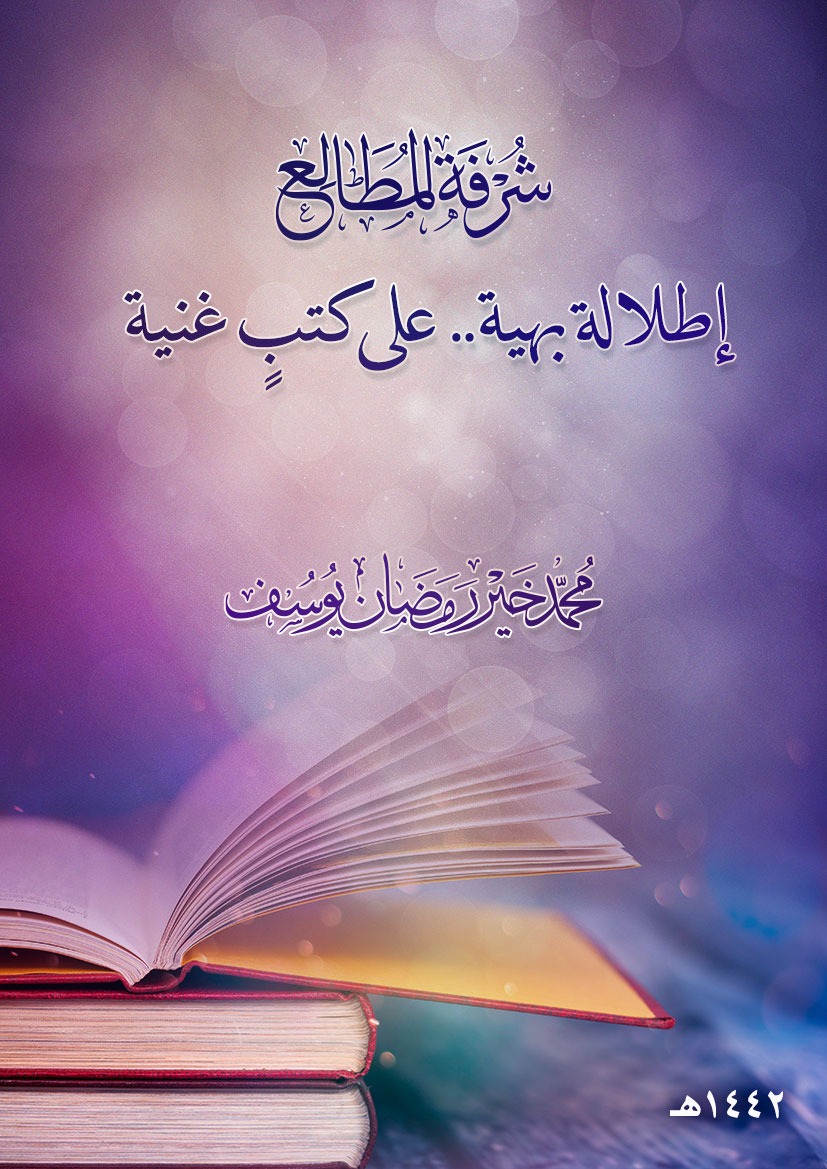 شُرفة المُطالعإطلالة بهية.. على كتبٍ غنيةمحمد خير رمضان يوسف1442 هـبسم الله الرحمن الرحيممقدمةالحمد لله الذي هدى ويسَّر ووفَّق، والصلاة والسلام على النبي الأكرم، وعلى الآل والصحب أجمع، وبعد:فقد تابعت حركة نشر كتب علوم الدين الإسلامي وتراثه منذ عقود من الزمن، ودوَّنت كثيرًا من أخبار هذا النتاج المبارك، معرِّفًا به في كتب، ومشيرًا إلى أهمِّ ما فيه.وهذا كتاب جديد سرت فيه على النهج نفسه، متابعًا في ذلك الجديد مما صدر من كتب، أو نوقش من رسائل، فمعظمها نشر أو نوقش بين الأعوام (1438 هـ) إلى عام (1442 هـ) وإن لم أشر إلى ذلك في كل مرة، وفيها ما يساند علوم الدين وإن لم يكن منها، فقد آثرت التنوع ليستفيد منه فئات المثقفين بأنواع تخصصاتهم، ومن اقتنى هذه الكتب وزيَّن بها مكتبته، فإن أصدق صفة تطلق عليها أنها (غنيَّة) بالجديد المفيد؛ لتنوعها وحيويتها.وللكتاب نصيبٌ من المجلات، مما صدر من جديدها، في آخره.والفرق بين هذا الكتاب وما سبق من كتب في هذا الشأن، أن السابق كنت أراه وأدوِّن منه، وأنقل ما انتهى إليه صاحبه من بحث، أو فوائد أشير إليها، أما هذا الجديد فما أرى سوى عنوانه، وربما تعريفًا به أو تعليقًا عليه. فلا يعني إيراده هنا تزكية لجميعه، بل إشارة إلى أهمية موضوعه وحيويته. وما ورد من ثناء على كتاب ليس أهلًا له، فأنا متبرئ منه.ثم إني وإن قرَّبت موضوعات بعضها إلى بعض، إلا أني جعلته سلسًا متناسقًا، بحيث يمكن قراءته بسهولة ويسر وكأنه كتاب مطالعة، ويخرج منه القارئ بثقافة متنوعة ونافعة عن الكتاب الإسلامي وموضوعاته. وأدعو الله تعالى أن ينفع به، ويزيدني من فضله.عنوان الكتاب من تركيب ولدي الأديب صهيب، وتصميم الغلاف لولدي المهندس أحمد، وفقهما الله تعالى.محمد خير يوسفجمادى الآخرة 1442 هـ - إستانبول  المعارف العامةالحافظ ابن حجر العسقلاني (ت 852 هـ) علم من أعلام الإسلام، صاحب "فتح الباري في شرح صحيح البخاري". بدأ بالتأليف وعمره (22) عامًا، وتوالت مصنفاته، وعدَّ من المكثرين منها، ومعظمها في الحديث الشريف.وقد ذكر له البقاعي (142) مؤلَّفًا، والكتّاني نحو (195) كتابًا، والسيوطي (198) مصنفًا، وعدَّد له السخاوي أكثر من (270) عنوانًا في ترجمته "الجواهر والدرر".وهذا كتاب توثيقي جديد لتلميذه برهان الدين البقاعي (ت 885 هـ) عدَّد فيه كتب شيخه، بعنوان "مصنفات شيخ الإسلام ابن حجر" بتحقيق الباحث النجيب محفوظ أحمد السلهتي. صدر كتاب آخر في عدِّ مؤلفات البحر العلّامة جلال الدين السيوطي رحمه الله، غاب عنا خبره مدة طويلة، وهو:"شُكْدُ المعطي الحافل بمؤلفات السيوطي"، لمؤلفه الشيخ الفاضل عبدالأول بن كرامت علي الصدّيقي الجونفوري الهندي، المتوفى عام (1339 هـ)؛ بتحقيق سميراء محمد أجمل.ويكون فيه الجديد من بين الفهارس السابقة التي أحصت آثار السيوطي، وهي أكثر من (1000) كتاب ورسالة، حيث خزائن الهند هناك.وقد طبع في دار البلاغ بنيودلهي، 1440 هـ، ٢٠١٩ م.
وفيه (٥٠٢) عنوان.
طبعت منه (٥٠) نسخة فقط. ولم يكن للبيع.(نسخة منه تساوي الكثير)! كان الله في عون عشّاق الكتب!ثم أصدرته دار كنز ببيروت عام 1442 هـ، 112 ص.والشُّكْدُ: العطاءُ بلا جزاء.والشُّكْدُ أيضًا: ما يزوَّدُ به المسافر من طعام عند الرحيل.والمصنِّف من أسرة علم نشرت الإسلام في الهند، وفي بلاد البنغال خاصة، وكان مكثرًا من التصنيف، فله أكثر من (100) مؤلَّف، بين كبير وصغير، وباللغات العربية والفارسية والأردية. وممن تتلمذ عليه العلامة رحمة الله الكيرانوي صاحب كتاب "إظهار الحق".أما المحققة الفاضلة فهي من مواليد المدينة المنورة، وقد حصلت في عام 1442 هـ على درجة الدكتوراه في اللغة العربية من جامعة عليكره عن رسالتها "مصادر السيوطي في كتابه المزهر في علوم اللغة وأنواعها". الأزهر: ببليوجرافيا تحليلية شارحة، لمؤلفه الأستاذ أحمد جمعة عبدالحميد.وهو فهرس للمؤلَّفات التي أصدرها الأزهر، وهو الإصدار الأول، وفيه (1000) عنوان.وكان لا بدَّ من هذا العمل، لجمع شمل عناوين هذه الإصدارات في كتاب، حتى تكون متاحة للنظر، لبيان جهود الأزهر في هذا المجال، ولفائدة الباحثين.ضبط عنوان الكتاب/ عبدالباري بن حماد الأنصاري.مذكرة، فيها ضبط عناوين كتب عديدة، يُخطأ في ضبطها والنطق بها.معجم كتب المالكية المخطوطة والمطبوعة/ جابر بن علي الحوسني.المكتبة الأندلسية: دراسات وببليوغرافيا: ألف كتاب وكتاب في تاريخ الأندلس وحضارته/ رضا هادي عباس.الإنتاج الفكري والأدبي العربي حول جحا: ببليوغرافيا وصفية/ مصطفى جاد.علماء (فرنجي محل) خدموا علوم الإسلام في الهند على مدى (250) عامًا أو أكثر، تدريسًا وتأليفًا وتحقيقًا، وكانوا ذا شهرة ومكانة، ونهضوا بمجتمعهم أدبًا وتعليمًا. وكانوا (300) عالم.وقد عقدت ندوة حضرها علماء ومفكرون من أنحاء الولايات الهندية لبيان مكانتهم، وذكر مآثرهم، وميزة نهضتهم، وما تركوا من آثار علمية، وقدموا هذا الكتاب الصادر حديثًا، الذي احتوى على ملخص أبحاث ومحاضرات الندوة:إسهامات علماء فرنجي محل العلمية في إثراء المكتبة الإسلامية/ إعداد مجمع الفقه الإسلامي بالهند.- إربد: عالم الكتاب الحديث، 1441 هـ.خزائن الكتب الخاصة في بلاد الحرمين الشريفين منذ العهد النبوي الشريف حتى الوقت الحاضر/ عباس صالح طاشكندي.ازدهرت في عصر المماليك دور العلم والمعاهد العلمية، ونشط العلماء في القيام بواجبهم في التعليم والتأليف، واعتني بالكتب والمكتبات، فهي أدوات ومصادر أولية للحركة العلمية، وللعلم والتعلم، وبثّ المعلومات. وقد صدر كتاب جديد يرصد "تاريخ المكتبات الإسلامية في بيت المقدس: العصر المملوكي"، ألفته الكاتبة المتخصصة مها أحمد حوامدة من أريحا، فيه جمع معلومات حول هذا الموضوع، وتتبع ودراسة له.المكتبات الشخصية للعلماء هي كنوز المكتبات، أرقاها وأغلاها، وأكثرها قيمة علمية، ليس من أجل الكتب الموجودة فيها فقط، التي زوِّدت كل مكتبة منها بروح صاحبها قبل دراهمه، ولكن من أجل أوراقه، وربما رسائل له مخطوطة، ومسائله التي أجاب عليها، وفوائده التي قيدها على ظهور تلك الكتب، أو في قصاصات، وتقييدات وتعليقات له عن مصره، أو معاصريه، ومراسلاته معهم، أو إشارات إلى حوادث وتجارب وعبر حدثت...وفي بعضها مجلات ودوريات نادرة، ووثائق ثمينة، وربما مخطوطات، أو صور لها...وتستحق هذه المكتبات دراسات عامة وخاصة، بل حصرها، وبيان ما فيها، قبل أن تقع بأيدي الوراقين وسماسرة الكتب وتباع.. ولا يستفاد منها علميًّا.ولو أن شقيقي أبا عبادة - صاحب دار عبادة للكتب النادرة والمجلات القديمة في حلبوني - كتب عن هذا في دمشق وحدها، ومكتبات علمائها، لأتحفنا بكتاب غاية في النفاسة، فقد عاين كثيرًا منها، وعرف قيمتها..وهذا كتاب جديد صدر، ربما يكون فيه دراسة لبعض ما ذكرت، أو تنويه إليه، وهو بعنوان:فهارس مكتبات العلماء في نجد: البنية والغاية، والفائدة المرجعية، لمؤلفه الأستاذ عبدالله بن حمد العسكر. علم تجميع التراث المفقود/ صفاء صابر البياتي، مركز نجيبويه للمخطوطات وخدمة التراث، 1441 هـ.حول دراسة المخطوطات الرياضية العربية والإسلامية في روسيا: غالينا ماتفييفسكايا نموذجًا/ محمود الحمزة.وهو كتاب تحليلي توثيقي تاريخي علمي، أقرب إلى أن يكون (بحثًا)، أو دراسة تحليلية، يقع في (23) ص. صدر في سلسلة (الإسلام والسياق المعاصر)، برقم (106)، وهي سلسلة نافعة وسريعة، تفيد الباحثين بأطيافهم، تصدرها الرابطة المحمدية للعلماء بالرباط. أماكن نسخ المخطوطات في عُمان/ تأليف حميد بن سيف النوفلي.صدر عن الجمعية العُمانية للكتّاب والأدباء.شهادة إجازة من شعبة التاريخ والحضارة، نفع بها صاحبها نفسه كما نفع بها الآخرين، وحبذا لو ترجمت سائر فهارس المخطوطات الأجنبية على هذا الأسلوب، في جامعات مختلفة:تحويل فهرس المخطوطات العربية بمكتبة ديرسان لورينثو بالإسكوريال من الحرف اللاتيني إلى العربي مع تعليقات وإضافات/ محمد الخياط العيادي.فهرس المخطوطات العربية بمكتبة سيد محمد نقيب العطاس/ محمد محمد طلبة سعيد.خزائن التراث المخطوط في سوس والصحراء: الواقع والمآل/ تنسيق خديجة الراجي.معجم مصطلحات علم الأرشيف المعاصر: إنجليزي - عربي - فرنسي/ هيئة الشارقة للوثائق والأرشيف.كتاب مفيد:دليل الجرائد والمجلات العربية في الهند/ محمد أيوب تاج الدين الندوي وآخرون.دليل للجرائد والمجلات الصادرة في الهند منذ عام 1871م إلى عام 2018 م. وتنوعت هذه النشرات بين أسبوعية ونصف شهرية وشهرية وفصلية وسنوية. ولم تصدر أي دورية يومية عربية في الهند، بسبب قلة عدد القراء.الكتاب النادر له مفهومان: من حيث تأريخ الطبع، ومن حيث موضوعه.وقد استأثر الأخير باهتمامي دون الأول، فبحثت عن كل كتاب تراثي نادر في موضوعه، لأستخلص منه أحسن ما فيه، من أدب وخبر، وفائدة وأثر، وقصة وشعر، وخُلق وأُنس، وحكمة وتربية... بهدف تحبيب تراثنا العظيم إلى الجيل، وإحداث ثقافة تراثية متنوعة، وأدب إسلامي جديد، لتحريك النفوس، وتجديد الأفكار، وتطوير مجالس العلم والأدب إلى ما هو مفيد وجديد، ولطرد الملل من النفوس بما يتكرر من قصص وأخبار وفوائد... كل ينقل من الآخر!وقد وفقني الله إلى الوقوف على العشرات منها، واستخراج ما فيها من كنوز علمية وأدبية، وانتظمت في سلسلة من (11) جزءًا، سميتها (موسوعة الكتب النادرة)، وقد طبع منها (9) أجزاء، والعاشر ينتظر الطبع عند ناشرـ والأخير مازال مخطوطًا (1442 هـ).وقد ذكرني بهذا كتابان جديدان في الموضوع، وقفت على عنوانيهما دون مضمونهما، وهما: "فضل الشبّان على كثير ممن تقدم من ذوي الأسنان" لأبي بكر الصولي، و"آداب السفرة" لعلاء الدولة السمناني.عناوين غريبة لمؤلف واحد:مشموم عرار النجد والغيطان المعدّ لاستنشاق الوالي وأنفاس المولى السلطان. (طبع في الرباط، 1438 هـ).الحسام المشرفي لقطع لسان السابّ الجعرفي الناطق بخرافات الجعسوس سيء الظن الكنسوس (دكتوراه، تحقيق، جامعة وهران، 1433 هـ).ورسالة بعنوان: "نزهة الماشي في قبائح العياشي" هجا فيها شخصًا يدعى العياشي المستغانمي.مؤلفها العربي بن عبدالقادر بن علي الـمَشْرفي (ت 1313 هـ) أديب متصوف وطني من الجزائر، استقرّ بفاس.السرقات التي صارت كتبًا: دراسة لظاهرة سرقة جهود الآخرين من خلال استعراض ثلاثة نماذج، هم: مصطفى بوهندي، محمد الأنجري، رشيد أيلال/ ليث العتابي.أهم الكتب التي أثرت في فكر الأمة في القرنين الرابع عشر والخامس عشر الهجريين (7 مج)، لمؤلفه الأستاذ عبدالحميد أبو سليمان.كتاب مهم. أعرف ثقافة المؤلف وقوة تأليفه، وانكبابه وصبره على البحث. وله كتب أخرى رائعة ورصينة.من أمتع الكتب.. وأكثرها فائدة!(دوافع البحث والتأليف عند المسلمين)، محمد خير رمضان يوسف.صاحبتُ معه أعلام الدنيا.. وأساتيذ عهود وأزمان، على مدى سنوات؛لأعرف أسباب تعلقهم بالعلم، الذي رفعهم، وأعلى درجة أمتهم بين الأمم!!دوافع تصنيفهم، وبواعث تأليفهم، وأغراض بحوثهم، وعمق دراساتهم، وأُسَّ أهدافهم.سلام عليكم سلفنا العظماء.. قضيت معكم أجمل سنوات عمري.أمالي العلماء الأعلام مليئة بالفوائد، ففيها حرية أكثر في التأليف والبيان، وتوسع في الشرح، حيث المواجهة مع الطلبة، والإجابة على الأسئلة، واستدراكات على ما فات، وتذكير بما قد يُنسى...وهذه أمال للعلامة السهيلي صدرت لها طبعة جديدة، بعنوان " أمالي السهيلي في النحو واللغة والحديث والفقه"، فيها فوائد كما ذكرنا. وطلبة العلم متشوقون للفوائد في العلوم الشرعية واللغوية، سواء من شيوخ العلم، أم من الكتب. وأنصحهم بتتبعها، والاستفادة منها، فإنها تشحذ الهمة، وتشوّق إلى المزيد من المطالعة والفهم وتتبع المسائل الدقيقة..رسائل العلامة الكافيجي تزيد على (100) رسالة، وقد صدر الجزء الأول منها، وبين أيدي محققَيها (70) منها، يعملان على تحقيقها، لتصدر معًا في وقت لاحق عن دار الذخائر القاهرية.وعنوانه: "مجموع رسائل العلامة محيي الدين الكافيجي (ت 879 هـ)"والكافيجي من شيوخ الإمام السيوطي الكبار، وهو من المكثرين في التصنيف، وهمّته في المعقولات.مجموع لنابغة التصنيف في تاريخنا الإسلامي المجيد، العالم الموسوعي الكبير جلال الدين السيوطي رحمه الله تعالى (ت 911 هـ)، في (30) مجلدًا، عنوانه: "مجموع رسائل العلامة السيوطي"، ويحتوي على قرابة (400) رسالة له.وقد وزعت هذه الرسائل على خمسة موضوعات، تخرج تباعًا في سبع مجموعات، عن دار اللباب في إستانبول، هي:مجموعة التفسير وعلوم القرآن/ تحقيق مصطفى الزكاف.مجموعة الحديث الشريف وعلومه/ تحقيق محمد خلوف العبدالله، محمد بركات. مجموعة الفقه وأصوله/ تحقيق محمود محمد سعيد الحلبي.مجموعة الفقه وأصوله (الحاوي للفتاوي)/ تحقيق سارية فايز عجلوني.مجموعة اللغة العربية وعلومها (ديوان الحيوان...)/ تحقيق عدنان عادل أبو شعر.مجموعة اللغة العربية وعلومها/ عدنان أجانة.مجموعة التاريخ والتراجم/ جمال عبدالرحيم الفارس.ويسبقها مقدمة في ترجمة المصنف لتلميذين له، بتحقيق الأستاذ عبدالحكيم الأنيس.هنيئًا للمسلمين بهذا المجموع العلمي النافع، وهنيئًا لدار اللباب في عهدها الذهبي.العلامة إبراهيم بن حسن الكوراني من أشهر علماء الكرد وأكثرهم تصنيفًا في التاريخ الإسلامي، مجتهد في الفقه الإسلامي وعالم بالحديث، ولد في شهران من أعمال (شهرزور) بكردستان العراق، وسكن المدينة المنورة وبها مات عام 1101 هـ.وقد أصدرت دار اللباب بإستانبول "مجموع رسائل العلامة الملا الكوراني" في ثلاثة مجلدات كبيرة، بتحقيق ثلاثة محققين حفظهم الله. وهو غزير الفائدة."غُرَرُ الأسْفاط فِي عُرَرِ الأسْقاط" من الكتب النادرة في محتواها، التي أحرص على اقتنائها.  قال صاحب تاج العروس، في مادة سقط: "وهي رسالة صغيرة متضمنة على نوادر وفرائد، وهي عندي".ولا أعرف لها خبرًا، كما لم أعرف مؤلفها.مجموع أدبي جديد:تحفة المسامرة وعقود المحاضرة وسحر المذاكرة/ مصطفى بن سلامة النجاري (ت بعد 1279 هـ)؛ تحقيق عاصم عبد ربه محمد، ناشره في إستانبول.وهو مقتطفات من كتب التاريخ والأدب، فيها طرائف ومناظرات وحكم وأخبار وشعر ومواعظ ومسامرات ومعارضات...وقد قرأت في مثل هذه الكتب أكثر من عشر سنوات، في ظلّ غياب مشايخ عني، وانتفعت بها."ﺳﻼ‌ﺳﻞ ﺍﻟﺬﻫﺐ ﻓﻲ ﺍﻟﻔﺮﻭﻉ ﻭﺍﻷ‌ﺻﻮﻝ ﻭﺍﻷ‌ﺩﺏ" هي ﺃطول ﻣﻨﻈﻮﻣﺔ حتى وقت ظهورها!لناظمها ﺍﻟﺸﻴﺦ ﻣﺤﻤﺪ ﺑﻦ ﺷﺎﻣﺲ ﺍﻟﺒﻄﺎﺷﻲ (1330 - 1420 هـ) من سلطنة عُمان. ﻋﺪﺩ ﺃﺑﻴﺎﺗﻬﺎ (124000 ﺑﻴﺖ)، وجعلها في 10 أجزاء.طبعته وزارة التراث والثقافة بالسلطنة في منتصف ثمانينيات القرن الماضي، في عشرة مجلدات كبيرة. وأعيد طبعه عام 1440 هـ. بتحقيق ولده حارث.وهو في علوم ومعارف شتى، ويغلب عليه الطابع الفقهي.بدأ الناظم في نظم السلاسل سنة 1382 هـ وأتمه سنة 1385 هـ. ولم يكن متفرغًا له. مقدمات العقاد/ جمعها وقدم لها واعتنى بها الأستاذ عبدالرحمن بن حسن قائد.قدّم بها الأديب العقاد لـ (٩٩) كتابًا في مختلف المعارف، لجمهرة من الأدباء والمفكرين، من الشرق والغرب.من العادات الحسنة أن يكرمَ صاحبُ فضل في العلم ببحوث تُجمع في كتاب ليستفيد منها القرّاء، ولا يشترط أن تكون كلها دراسة لآثاره.وهنا بحوث مهداة إلى أحد أعلام الحديث في عصرنا في ثلاثة مجلدات:بحوث ونصوص محققة مهداة للشيخ أبي إسحاق الحويني/ اعتنى به عمرو عبدالعظيم الحويني، 1441 هـ.علوم الدين الإسلاميمتفرقات في الإسلاملا إله إلا الله عقيدة وشريعة ومنهج حياة/ مستورة العجمي.كتاب قديم.. جديد.. لا يبلى.(جلاء الأفهام في فضل الصلاة والسلام على سيد الأنام صلى الله عليه وسلم) لابن قيم الجوزية. من كان حريصًا على أن يكثر من الصلاة على رسول الله صلى الله عليه وسلم فليقرأ هذا الكتاب الرائع.طبعة جديدة مميزة، هي صورة من مخطوطة نسخها بقلمه العلامة جمال الدين القاسمي رحمه الله.قدم لها وعرف بها وأعدها للنشر الأخ الحبيب الشيخ محمد بن ناصر العجمي.ونشرها محب العلم الشيخ الأديب المسند نظام يعقوبي.جزى الله خيرًا مؤلفه، وناسخه، ومعدّه، وناشره، ومن صلَّى على نبينا محمد عليه الصلاة والسلام.كتاب تراثي إرشادي تربوي طبع لأول مرة، حققته ونشرته دار المنهاج بجدة في أربعة مجلدات:موجبات الرحمة وعزائم المغفرة، لمؤلفه شهاب الدين أحمد بن أبي بكر الردّاد (ت 747 هـ).جمع فيه مؤلفه بين الحديث والفقه والسلوك.وبيَّن فضل الذكر والدعاء، وأذكار اليوم والليلة، والآداب والأحكام الفقهية عند الفقهاء، وعرَّج على آداب النفوس وتهذيبها عند الأصفياء.محو الأوزار بفضل الاستغفار/ لأبي الحسن محمد بن محمد البكري الصدّيقي (ت 952 هـ).تنبيه المغترين أواخر القرن العاشر على ما خالفوا فيه سلفهم الظاهر/ عبدالوهاب بن أحمد الشعراني (ت 973 هـ).بشارة الزائرين الباحثين في حكايات الصالحين/ داود بن علي الكرامي السوسي (ت 1180 هـ)؛ تحقيق الحسّان بوقدون وعبدالرحمن كرومي.طبعة جديدة لكتاب "قال الصالحون" لأخينا الفاضل، الأستاذ المحقق إبراهيم باجس.وهو إضافة إلى براعته في كتابة موضوعات منتقاة، بارع أيضًا في انتقاء كتب تراثية رائعة لتحقيقها.موسوعة علم مكارم الأخلاق بين النظرية والتطبيق، في (16) مجلدًا، لعدة مؤلفين. فكرة الموسوعة والإشراف على تنفيذها: سعاد الحكيم، هاشم محمد علي مهدي.صدر عن دار المنهاج بجدة، بعد عمل فيها دام سنوات.صدر لفقيه العصر الأستاذ العلامة يوسف القرضاوي كتاب: "فقه الآداب: آداب المسلم مع الله تعالى والنفس والناس والحياة". وهو أحد كتبه الأكثر نفعًا، فهو يلامس حياة المسلم اليومية، ويرسم له خارطة الحياة الإسلامية، لتكون شخصيته مميزة وقائمة على الإسلام، أدبًا وعلمًا وسلوكًا وعقيدة والتزامًا. وأنصح أن يكون في مكتبة كل أسرة مسلمة.وهو تتمة علمية لمنظومة فقيهة تحرَّى المؤلف تجميعها ومعالجتها وتنسيقها ليكون المسلم محيطًا بها، حتى تشكل حياته العلمية والثقافية الإسلامية عن بيّنة واقتدار، وهي: الحلال والحرام، فقه الزكاة، فقه الجهاد.واحتوى الكتاب الجديد على (9) أبواب، هي: الأدب مع الله ورسوله، الأدب مع النفس، أدب الحياة اليومية، أدب الأسرة، أدب المجتمع، أدب الصحة والتداوي والعيادة، الضحك والمزاح، الأدب والارتحال، الأمر والنهي. كتاب تربوي (عملي) في الآداب والأخلاق الإسلامية:عظمة الأخلاق والسلوك في معاملات السلف والخلف وحياة الملوك، جمع وإعداد وتقديم الشيخ صالح بن علي العود، صدر عن مكتبة سلمى الثقافية بتطوان عام 1439 هـ، 180ص.قدوتك أيها المسلم هو أكرم أنبياء الله وأجلُّهم وأحبُّ خلقه إليه محمد صلى الله عليه وسلم، كما نصَّ على ذلك ربُّنا في كتابه الكريم، حيث قال: {لَقَدْ كَانَ لَكُمْ فِي رَسُولِ اللَّهِ أُسْوَةٌ حَسَنَةٌ}، وليس أدعياء الإصلاح والنهضة من التيارات والأحزاب العلمانية والقومية الكاذبة والمنحرفة، الذين لا تجد في أحزابهم وتنظيماتهم واجتماعاتهم وقراراتهم آية من القرآن، ولا حديثًا نبويًّا، ولا دعوة إلى أدب أو خُلق، ولا مناصرة لأهل الإسلام عمومًا والمستضعفين من المسلمين، ولا إشادة بعالم وداعية أو مفكر إسلامي.. فاحذروهم، ولا تقعوا في شباك الكذابين والمنحرفين عن الدين..وهذا كتاب جديد، ألفه عالم داعية، خطب ودعا وعلَّم أكثر من (20) عامًا، وتوفاه الله منذ سنتين، عنوانه:القدوة الحسنة في ضوء القرآن الكريم، من تأليف الأستاذ ناصر بن محمد الماجد، رحمه الله.كتب الرياضة في الإسلام قليلة، التي كانت تسمى عند السلف (الفروسية)، فقد كانت مرتبطة بالجهاد.وقد صدر كتاب حديث، في طبعة ثانية محققة بعنوان: الرياضة في الإسلام، لمؤلفه محمد بن أحمد العبدي الكانوني (ت 1357 هـ) رحمه الله، بتحقيق نور الدين شوبد.                        وفيه بيان حكم الرياضة في الإسلام، وحكم تعليمها للأبناء، وحكم ممارسة المرأة للرياضة والاختلاط فيها، وحكم الألعاب الرياضية المختلفة.وقد خلص المؤلف إلى أن حكم الرياضة في الإسلام هو الوجوب، لأنها تسهم في الحفاظ على الكليات الخمس، وهي: الدين، والنفس، والنسل، والعقل، والمال. كما استنتج هذا الحكم من خلال القاعدة الأصولية "ما لا يتم الواجب إلا به فهو واجب"، والقاعدة المقاصدية: "الوسيلة تُعطى حكم المقصد".في شهر كريم تضاعف فيه الأجور... وحال المسلمين تدعو إلى أعمال خيرية جليلة.صدر عن آفاق المعرفة: العمل الخيري وأثره في العصر النبوي: دراسة تاريخية/ سلطان بن غويزي المقاطي.تبرع غير المسلمين في مصالح المسلمين: التأصيل الشرعي/ عز الدين بن زغيبة.أحبُّ العناوين الواضحة، التي تعبر عن معظم محتوى الكتاب، فيراها القارئ ويعرف موضوعها مباشرة.ولا يكون العنوان غامضًا، أو مشكلًا، أو مبهمًا، أو مؤولًا، أو خادعًا، أو لا يعبر عن المحتوى أصلًا.والموضوع اللطيف يحتاج إلى عنوان لطيف، والشرعي إلى مصطلح شرعي، والاجتماعي إلى المتعارف عليه بين القوم أو البيئة، والأدبي إلى كلمات أدبية مناسبة، من بيان وبلاغة وحسن سبك... وهكذا.ومرت بي كتب عديدة تحيرت في مدلول عناوينها، وليست هي بين اليد للاطلاع عليها، وكنت أصنفها بالظن، أو أدعها ولا أهتم بها.وأشرت إلى أهمية العنوان في مواضع وأزمان مختلفة، وحثثت على أهمية وضوحه وسلامته من العيوب، بحيث إذا نادى القارئَ التفتَ إليه وعرفه!وهذا كتاب صدر حديثًا (الضحك وتشذيب مظاهره في ضوء الشريعة والعلم الحديث)، موضوع حيوي طيب، قلَّ من عالجه في دراسة نفسية واجتماعية مقارنة بأحكام الشرع. ولكن عنوانه يحتاج إلى إيضاح حتى يُقبَلَ عليه، فالمخاطَب قد لا يكون مجتهدًا في اللغة، ويحتاج إلى قاموس ليعرف معنى عنوانه ويطبقه على موضوعه. ثم هل هو في بيان آداب الإسلام وحكم الشرع فيه، أم ثقافة إسلامية وأمثلة لآداب اجتماعية؟  جزى الله مؤلفه خيرًا.وخلل آخر في العنوان، وهو التهويل فيه وتعظيمه، أو التطويل فيه دون حاجة.فقد لاحظت في كثير من كتب التراث المحققة وصف مؤلف الأصل بـ (الإمام)، وهذا كثير جدًّا في رسائل الماجستير والدكتوراه بجامعة الأزهر، والجامعات المصرية بشكل عام، مع أن المصنف قد لا يتجاوز علمه فقه المذهب أو الفن الذي كتب فيه! أما لقب (الإمام) فعظيم، فيوصف به أمثال الأئمة الأربعة، والمجتهدين والمجددين في كل عصر. فالإمام يعني أنه (يؤتم) به، فيكون إمامًا وقدوة في علمه لقومه أو لأمة..وفي تطويل العنوان وتهويله أيضًا: صدر كتاب قريبًا بعنوان: (مختارات من رسائل ومحاضرات العلامة الفقيه المؤرخ الأديب الفلكي المصلح الاجتماعي الحبيب محمد بن أحمد بن عمر الشاطري) جمعها تلميذه طاهر...فقد وُصف الفقيه الشاطري رحمه الله بسبعة أوصاف في العنوان! وكيف يكون وصفه في محتواه من الداخل؟ مع أنه لم تصل شهرته إلى بلاد الشام والمغرب الإسلامي؟!ولا شك أن هذا من محبة تلميذه له، وكثرة استفادته منه. ولا أظنه – رحمه الله - يرضى بهذا العنوان لو كان حيًّا.والمحبة لا تقتضي كل هذا التكلف في التراجم والبحوث العلمية. ويكتفى لمثل هذا أن يوصف بأبرز صفاته أو علومه، ثم يقال: (العالم الموسوعي) أو (المفنّ).هذا مع محبتي وتقديري لهذا العالم الجليل، رحمه الله ووسع في مدخله، وجزاه خيرًا عن المسلمين.سلسلة العشر الأواخر بالمسجد الحرام، سلسلة مباركة، يشرف عليها الشيخان المسندان محمد بن ناصر العجمي ونظام محمد صالح يعقوبي، ويسهم في طبعها بعض أهل الخير ومحبيهم من الحجاز.وفيها إحياء لعلم السلف، من رسائل تراثية نادرة في موضوعاتها، مفيدة لأهل العلم، نافعة لحياة الناس، وتسهم في تنشيط الحركة العلمية.جزى الله مؤلفيها ومحققيها ومموليها والمشرفين عليها وناشريها وقارئيها خير الجزاء.وقد صدر عام (1441 هـ) عشرون كتابًا من لقاء العام السابق (1440 هـ)، للسنة الثانية والعشرين، وضمَّ عشرين رسالة.مجموع مبارك:رسائل ابن عبدالبرّ في التفسير والقراءات والحديث والأصول والفقه/ جمع نصوصه وخرّج حديثه وكتب مقدماته عبدالمعطي أمين قلعجي. أصدرته دار الكلمة بالقاهرة في جزأين عام 1439 هـ.ولم أقف على عناوين هذه الرسائل.صدور مجموع رسائل العلامة الشيخ محمود الحمزاوي (ت 1305 هـ) مفتي الشام وفقيهها في أواخر العصر العثماني، بتحقيق أخينا الفاضل الشيخ محمد وائل الحنبلي، ومجموعها (37) رسالة، ضُمَّت في (4) مجلدات، هي: العقيدة الإسلامية.الكواكب الزاهرة في الأربعين المتواترة.عِلم حال عربي.كشف المجَانة عن الغَسل في الإجّانة.الإخبار عن حق القرار.الاستكشاف عن تعامل الأوقاف.قواعد الأوقاف.التحرير في ضمان المأمور والآمر والأجير.رفع الغِشاوة عن جواز أخذ الأجرة على التلاوة.القطوف الدانية في خبث أجر الزانية.كشف الستور عن صحة المهايأة في المأجور.تحبير المقالة في الحيلولة والكفالة.تنبيه الخواص على أن الإمضاء من القضاء في الحدود لا في القصاص.التنبيه الفائق على خلل الوثائق.تصحيح النقول في سماع دعوى المرأة بكل المعجَّل بعد الدخول.جدول الأحق بحضانة الولد على الترتيب.الطريقة الواضحة إلى البيِّنة الراجحة.التفاوض في التناقض.فتوى الخواص في حِلّ ما صِيد بالرصاص.إيضاح المقال في الدرهم والمثقال.الفرائد البهية في القواعد الفقهية.صحيح الأخبار فيما اشتبه من مسائل التنقيح وردِّ المحتار.مصباح الدراية في اصطلاح الهداية.النور اللامع في أصول الجامع.كشف الالتباس في عدم جواز القياس.عنوان الأسانيد.البرهان على بقاء ملك بني عثمان إلى آخر الزمان.رسالة في الخلافة.رسالة في الكبائر.نظم الجامع الصغير.نظم مرقاة الأصول.الفتاوى النَّظم.منظومة لبعض مسائل الإمام داود الظاهري.ديوان مفتي الشام محمود الحمزاوي.بعض الفتاوى المحمودية.زهر الربيع في أنواع البديع.أرجوزة في فن الفراسة.مجموعان، لعالمين من أرض أفغانستان، سكنا بلاد الشام:أولهما: مجموع مؤلفات العلامة الفقيه المحدث الأصولي محمد عبدالباقي الكابلي الأفغاني نزيل دمشق (ت 1325 هـ).والآخر: مجموع مؤلفات ورسائل وإجازات العلامة عبدالحكيم بن محمد نور الأفغاني نزيل دمشق (ت 1326 هـ).وقد جمعهما وحقق نصوصها إبراهيم عبدالغفار الطاهري الأفغاني.وترجم الزركلي للأخير، وقال: فقيه حنفي ورع، من الزهاد. سكن دمشق وتوفي بها. كان يأكل من عمله، ولا يقبل من أحد شيئًا. وعرف الناس فضله فأقبلوا على تلقي الفقه والحديث عنه. له شروح وحواش تدل على علم وتحقيق...العلامة محمد أنور شاه الكشميري عالم ومحدّث كبير، من الهند. كان عالمًا بالمذاهب الأربعة، وعرف بردوده القوية على القاديانية، مبينًا خطرها. ونشر العلم، وعرفه العلماء بجهوده العلمية في أنحاء العالم.وله كتب، منها: فيض الباري شرح صحيح البخاري (4 مج)، عرف الشذي على جامع الترمذي، مشكلات القرآن. توفي عام 1352 هـ.وهذا الكتاب المنتقى الجديد، من كتب الوفاء له، وتنبيه لمكانته، وإشادة بعلومه. جزى الله معده خيرًا:الفوائد المنتقاة من أمالي إمام العصر محمد أنور شاه الكشميري، لمؤلفه الكاتب الألمعي محفوظ أحمد السلهتي.مجموع مؤلفات الدكتور مصطفى السباعيالمفكر السياسي الزعيم، الداعية الحكيم.مؤلفاته علمية نافعة، تدل على إيمان عميق، وفكر ثاقب، ووعي واضح. أنشأ كلية الشريعة بجامعة دمشق وكان أول عميد لها. وهو مؤسس دعوة الإخوان المسلمين في سورية. توفي رحمه الله سنة 1384 هـ.صدر المجموع في سبعة مجلدات."ندوات الشيخ محمد الغزالي في مجلة لواء الإسلام"، صدرت في كتاب من إعداد أخينا الشيخ الداعية مجد أحمد مكي.والعلامة الشيخ محمد الغزالي داعية، وعالم علَم، من أعلام أمة محمد صلى الله عليه وسلم في عصرنا. رحمه الله وأجزل مثوبته.بلغت هذه الندوات (96) ندوة، شارك فيها الغزالي في مجلة (لواء الإسلام) المصرية ما بين (1383 - 1396 هـ)، ورتبت حسب موضوعاتها في الكتاب، وهي: العقيدة، والقرآن وعلومه، وتفسير بعض الآيات، والتفسير الموضوعي، والسنة النبويَّة، والفقه، والسيرة النبوية، وأعلام الإسلام، والدفاع عن الإسلام، ثم ندوات فكرية ودعوية.ويقع الكتاب في نحو 800 صفحة.آثار العلامة الشيخ محمد الغزالي رحمه الله نفيسة جدًّا، نشأ عليها جيل من شبابنا ودعاتنا. وقد نشر حديثًا:من وحي السماء: روائع جديدة من المقالات والمحاضرات/ محمد الغزالي؛ إعداد صلاح عبدالفتاح محمد؛ تقديم محمد عمارة.(فقه الاستدراك) كتاب جديد مهم، نشر في غزة عام (1441 هـ، 2019 م).وهو للشيخ الفاضل محمد بن محمد الأسطل. والعنوان الشارح للكتاب يبين موضوعه: كيف تصحح المسير، وتستدرك ما فات في العمر الطويل في زمن قصير؟وفيه إبداع في الطرح والتبويب والمعالجة.الكرامة الإنسانية في الشريعة الإسلامية: حفظها ورعايتها/ فاخر عباس الداودي.- دمشق: دار رواد المجد، 1441 هـ.الأثر الفكري والعلمي لمشاهير علماء المغرب المستوطنين بالمشرق/ أحمد الطيب الستيتو.اضطهاد العلماء: أسبابه، وآثاره، وواجب الأمة تجاههم، كتاب مهم، صدر عام (1441 هـ) عن منتدى العلماء.ويبحث في اضطهاد العلماء، ومعرفة الأطراف المرتبطة بهذا الأمر، وأبعاد القضية، والأسباب الموقعة فيها، والآثار المترتبة عليها، وكيفية تفاديها أو التقليل من شدتها.ويخاطب السلطات أنهم باضطهادهم العلماء يقترفون جرمًا وإثمًا عظيمًا.كما يضع الشعوب أمام مسؤوليتهم؛ وأن وضريبة سكوتهم وخذلانهم لمن يناصر الحق فادحة عليهم وعلى معاشهم.المقالات العربية للرحالة الروسي الشيخ عبدالرشيد إبراهيم، جمعها وحققها وأعدها للنشر خالد سالم السدّاني.آثار الشيخ العلامة محمد الأمين بن محمد المختار الشنقيطي (ت 1393 هـ).طبعة جديدة لدار ابن حزم، في (21 مج) يبدو أنها طبعة دار عالم الفوائد المكية السابقة نفسها. وضمنها تفسيره (أضواء البيان في تفسير القرآن بالقرآن) الذي اشتهر به.جهود العلامة وهبة الزحيلي في مجلة الوعي الإسلامي/ جمعها واعتنى به تركي محمد حامد النصر.- الكويت: المجلة، 1439 هـ، 2018 م.مقالات حصرية نشرت في المجلة ما بين عامي 1385 - 1424 هـ، للعلامة وهبة الزحيلي المتوفى سنة 1436 هـ رحمه الله.جانب من خدمة العلماء، وإظهار علمهم، وتوفية حقهم، ومعرفة مكانتهم، وإحياء تراثهم، وتقديرهم، والتذكير بهم.الأستاذ وهبة الزحيلي رحمه الله، كان علمًا من أعلام الأمة في هذا العصر،وقد خدم الفقه الإسلامي خاصة، وقدَّم حلولًا لمسائل عويصة، ونوازل وفتاوى. وقد ربَّى جيلًا. وكان حاضرًا في القنوات والمؤتمرات والندوات والجامعات...اللهم اجزه خيرًا عن الإسلام والمسلمين."القُبَيسيَّات: الجذور الفكرية والمواقف السلوكية" لمؤلفه الأستاذ محمد خير موسى، صدر عن دار "كتاب سراي" في إستانبول.بيَّن فيه نشأة وأحوال جماعة نسائية اشتهرت بدمشق، وكثرت فيها الأقوال.والمؤلف كاتب ومفكر إسلامي واسع المعرفة عميق النظر، متابع لأحوال المسلمين، عارف بشؤونهم الداخلية ومطلع على سير العلماء والدعاة والمفكرين، حاضر في الساحة الإعلامية. وفيما قرأت له رأيته معتدلًا. نشاط المذاهب الفكرية المعاصرة على الإنترنت/ عبدالله بن موسى الكحيلي.- الدمام: دار ابن الجوزي، 1441 هـ.مركز رواسخ مركز رائع للتوعية والتثقيف بمنهج إسلامي، يركز على القضايا الفكرية المعاصرة التي تلامس الجانب العقدي والثقافي لدى المسلمين في حاضرهم، ويردّ بأسلوب علمي حواري على ما يثيره كتّاب من شكوك تجاه ثوابت الإسلام، مستهدفين شباب الإسلام ومثقفيهم خاصة بأفكارهم الملوثة وإثاراتهم المغرضة.والرئيس التنفيذي لهذا المركز هو الأستاذ الداعية الفطن محمد العوضي، الذي هو شعلة من الذكاء، ونابهة في الفكر والدعوة والمعرفة، ومحاضر ومحاور لبق محبوب.وقد نشر المركز مجموعة كتب، هي قمة في المعالجة العلمية والثقافة الإسلامية، والردود على المشككين والملحدين. وأدعو كل مثقف يجد شيئًا في نفسه أن يطلع عليها، فإنها خبرات وشهادات وحوارات ومعارف وأفكار وردود مقنعة وأجوبة مسكتة، مثل كتاب (هناك إله: كيف غيَّر أشرس ملاحدة العالم أفكاره)؟ وكلها بتقديم الأستاذ محمد بن إبراهيم العوضي. كتاب رائع، لكاتب إسلامي منصف غيور على دينه، يبحث في أمراض أنهكت المسلمين في هذا العصر ليداويها، بقلمٍ حرّ، وقسطاس مستقيم، وأدب جمّ، يركز فيه على المهم، ويتعالى على الصغائر، كما هو دأب كبار الكتّاب.كتاب "أسباب ردّ الحقّ الواضح" لمؤلفه الأستاذ مشاري سعيد المطرفي، باحث، مؤلف، محاضر، دكتوراه في العقيدة والفلسفة الإسلامية، من الكويت الحبيبة. صدر كتابه هذا عام 1441 هـ، ويقع في 136 ص.يقول في مقدمته الموجزة والمعبرة حفظه الله: جمعت فيه تسعة أسباب تجعل من صاحبها يردّ الحقّ الواضح البيّن، الثابت بالكتاب والسنة، وهي: الجهل، والحسد، والكبر، والهوى، والظلم، والتقليد، والمداهنة، والتعصب، وتقديم العقل على النقل.قال: كتبته ناصحًا ومحذراً ومنبهًا للمسلمين من الوقوع فيها، بعدما انتشر بين صفوف عامة المسلمين من يردّ الحق الواضح البيّن الذي لا مرية فيه ولا غبش، الثابت بكتاب الله وسنة نبيه صلى الله عليه وسلم...وله كتب أخرى رائعة ومفيدة في مثل هذه الجوانب، مثل: التحذير من الغلوّ في التبديع، التحذير من الغلوّ في التكفير...مسجد قباء فيه "خير كثير" كما وصفه به رسول الله صلى الله عليه وسلم، وفي صحيح البخاري من قول ابن عمر، أنه عليه الصلاة والسلم كان يأتي مسجد قباء كلَّ سبت، ماشيًا وراكبًا.ولا يزور المدينة ومسجدها الشريف مسلم إلا ويزور قباء. ومن زاره لا ينساه، ويشعر فيه بسكينة، ويتذكر فيه أيام الإسلام، جهاده وعزَّته.. ولا ينساه.وهذا كتاب جديد عن مسجد قباء، يذكر فيه مؤلفه أحكامه الشرعية، على قلَّة ما ألِّف فيه:الأحكام الفقهية المتعلقة بمسجد قباء: دراسة فقهية مقارنة/ ياسر داود آل عُزير. وحي المحاريب: تأملات في المساجد العُمانية المزدانة بالزخارف الجصية/ محمد بن سليمان الحضرمي.مساجد دمشق في العصر العثماني: دراسة تاريخية عمرانية/ هلا قصقص.وفي كركوك مساجد، كما في كل مدينة أو بلد إسلامي.تاريخ جوامع ومساجد كركوك/ عصمت رفيق صاري كهية.عسى أن يكون دراسة إيمانية روحانية، لبيوت عامرة بالعبادة،شاهدة على تخريج أفواج من الأئمة والعلماء والدعاة، أكثر منها تاريخية أثرية جافة.أضواء على الزاوية البوعمرية بمراكش: مساهمة في دراسة تاريخ الزوايا بالمغرب/ حسن جلاب.مساجد روسيا وبلدان رابطة الدول المستقلة/ ترجمة قيس نيوف. يقع في 275 ص.(نشر في روسيا)علوم القرآن الكريم(مصحف دولة الكويت) أصدرته (الهيئة العامة للعناية بطباعة ونشر القرآن الكريم والسنة النبوية وعلومهما)، في طبعة ثانية عام 1438 هـ، تلقيته هدية من الهيئة، وقد طبع بعناية فائقة، وخط رشيق واضح جميل، وزخرفة رائعة، وإخراج متناسق محكم، وغلاف أجمل، يليق بكتاب الله تعالى. تقبل الله منهم جهدهم.(رسم القرآن) علم عزيز، ودقيق، يتعلق بجانب مهم من جوانب علوم القرآن الكريم.وأوسع وأشمل ما كتب فيه هو كتاب "نثر المرجان في رسم نظم القرآن" لمؤلفه العلامة محمد غوث بن ناصر الدين محمد النائطي الأركاتي الهندي، المتوفى عام 1238 هـ. وكان في حيدر آباد. وله تصانيف أخرى في اللغة والفرائض.وقد أعلنت دار اللؤلؤة بالمنصورة أن هذا الكتاب سيصدر - في طبعة جديدة - محققًا في (16) مجلدًا!وإنه لكنز، ومعلمة من معالم المكتبة القرآنية! رحم الله مؤلفه، وجزاه خيرًا. كتاب ضخم في (851) صفحة عن:خط وتذهيب وزخرفة المصحف الشريف: دراسة أثرية فنية، لمؤلفه محمد فراج الغول.- القاهرة: دار القاهرة.المصطلحات في القرآن الكريم: المعاني والدلالات، في ستة مجلدات،للأستاذ محمد أمحزون.كتاب نفيس، يُقرأ ويُتدارس مع الأسرة، أو مع طلبة العلم، يستفيد منه الشباب خاصة، وهو في ترتيب رائع، وتصميم وإخراج جميل، لا يملّ النظر فيه، هو:بطاقات التعريف بسور المصحف الشريف/ جمع وترتيب محمد بن عبدالعزيز بن عمر نصيف، أصدرته جمعية تحفيظ القرآن الكريم بجدة.وفيه تسعة مداخل ثابتة لكل سورة من سور القرآن، وهي: العهد الذي نزلت فيه السورة، أسماء السورة، فضائلها، موقعها في المصحف ومناسبتها لما قبلها، ترتيب نزولها، أسباب نزولها، مطلعها، موضوعها، مقاطعها.الدكتور محمد نور رمضان يوسف حصل على شهادة الماجستير في اللغة العربية من كلية الدعوة الإسلامية بطرابلس الغرب، والدكتوراه من جامعة دمشق في موضوع "الظواهر النحوية والصرفية في شعر أبي تمام". وقد طُبعتْ رسالتهُ في الماجستير بعنوان "شرح أبيات المفصَّل" لفخر الدين الخوارزمي (تحقيق) في مجلدين ضخمين سنة 1420هـ، أصدرتهُ كلية الدعوة نفسها، وكان المشرفُ عليها العلاّمةُ اللغوي إبراهيم رفيدة رحمه الله.ثم حصل على رسالة أخرى في الماجستير من جامعة ملطية التركية التي يدرّس فيها، في موضوع دقيق ومتخصص بعنوان: "حمل الصفة المفردة على معنى الجمع في القرآن الكريم".فهو ماهر ودقيق في تخصصه، كما في أعماله وخدماته وحتى حياته الخاصة!وفقه الله وزاده علمًا وتقوى.  (1/6/1441 هـ).صدر كتاب متميز في بابه، بعنوان "التبيان في تصريف كلمات القرآن" للملا سعدالله الفتلوي الآمدي، نشرته مكتبة سيدا في ديار بكر عام 1440 هـ.وفيه تصريف أكثر من (1600) كلمة قرآنية.كتاب دين، ولغة، وأدب:أثر القرآن الكريم في لغة النصارى العرب في العصر الحديث، لمؤلفه الأستاذ أحمد إبراهيم العلاونة.كتاب هادف.أثيروا القرآن/ جمع وإعداد عادل سعد السويط.وجاء أدناه: قال عبدالله بن مسعود رضي الله عنه: "إذا أردتم العلم فأثيروا القرآن، فإن فيه علم الأولين والآخرين".قال في اللسان: ثور القرآن: بحث عن معانيه وعن علمه...قال شمر: تثوير القرآن: قراءته ومفاتشة العلماء به في تفسيره ومعانيه. صدر الجزء الرابع من كتاب:"معلمة السُّنن الإلهية في القرآن الكريم"، وهو من تأليف مجموعة من الباحثين، وإعداد ومراجعة وتنسيق الأستاذ رشيد كُهُوس، أستاذ في كلية أصول الدين بجامعة عبدالمالك السعدي في تطوان.وسبق صدور الجزء الأول من المجموعة عام 1437 هـ.وقد جعل الله للكون والحياة نواميس وسننًا ثابتة ومطردة، كي يستقر الكون وينساق على نظام الدوام والاستمرارية إلى أجله المقدر له، والبحوث الواردة في هذه الأجزاء استقراء لنصوص القرآن الكريم لاستنباط هذه السنن، ومعرفتها، والوقوف عليها.السنن الاجتماعية في القرآن الكريم وعملها في الأمم والدول، لمؤلفه الأستاذ محمد أمحزون.نشر في ثلاثة أجزاء كبار:الأول: القسم النظري (التأصيل).الثاني: القسم التطبيقي: السنن العامة.الثالث: القسم التطبيقي: السنن الخاصة.كيف تنهض الأمم بعد ضعف، في نهج قرآني؟هذه رسالة جيدة نوقشت حديثًا، تعالج هذا الأمر، مفيدة إذا كان الباحث متمكنًا:منهج القرآن في استنهاض الأمم: بنو إسرائيل نموذجًا/ مصعب جابر سلال، جامعة طنطا، 1441 هـ. (رسالة ماجستير).إعجاز القرآن الكريم في النفوس حق.وهذا بحث نشر عام 1441 هـ في جامعة الأنبار (ع 43) بعنوان: إعجاز القرآن الكريم بتأثيره في النفوس، للباحث سالم بن غرم الله الزهراني.وفيه بيان سرّ هذا التأثير، والتفاوت فيه.. ثم تأثيره في غير البشر، كالملائكة والجن. وتأثيره في نفوس البشر، سواء كانوا مؤمنين أم كافرين، ومن العرب أم العجم..كتاب تربوي إسلامي عنوانه:قوة القيادة في القرآن الكريم، لمؤلفه عبدالله بن بالقاسم البكري.- مكة المكرمة: مؤسسة النبأ العظيم، 1441 هـ، 310 ص.وأصله رسالة دكتوراه، وكانت بعنوان: مصادر قوة القيادة التربوية في القرآن الكريم.موضوع قرآني اجتماعي سياسي قيّم، يحتاج المسلمون للاحتكام إليه ما داموا مختلفين، ولا يكاد يخلو عصر من اختلاف!الإصلاح بين المسلمين في القرآن الكريم: دراسة موضوعية، لمؤلفه محمد بن عبدالعزيز العواجي، أستاذ التفسير في الجامعة الإسلامية. نشر في المدينة المنورة عام 1442 هـ.ويتناول الإصلاح بين المسلمين والمسلمين، وبين المسلمين وغير المسلمين، وبين غير المسلمين.انظر إلى أثر الصلح بين أسرة واحدة كيف تكون آثاره جميلة، وانظر كيف تكون كارثية إذا تفرقت وتشرذمت وتقطعت... فكيف يكون تأثير ذلك على الصلح بين الأمة؟لما صدر كتابي (النجاح والفلاح في القرآن الكريم) علق الأستاذ الأديب عبدالرحمن أبو عالية قائلًا:فلاحٌ    ما   تحقّقه    ونُجْحُ		وأعمالٌ    وتحقيقٌ    ونُصحُفمن لي كالحبيبِ ولستُ أدري		شبيهًا  في  الجهودِ  له  يصحُّفثمَّ    رفعتُ   أدعوهُ   بناني		لأنّ العلمَ يصحو حين يصحورسالة فيها عظة:الشهوات في القرآن الكريم والعقوبات المترتبة على اقترافها: دراسة تفسيرية فقهية، للباحثة مناهل عبدالله الزامل، 1440 هـ (دكتوراه). كتاب فيه عبرة لمن اعتبر، ودروس من زمان غبر، من نور الكتاب المبين.ومن لم يعتبر من مصائر الآخرين فهو مغرور أحمق.ولكن مشهد الظالمين والمغرورين والمتكبرين يتكرر في كل زمان، وكأنهم لا يعتبرون!وهم في زماننا لا يحصون!نسأل الله السلامة والعافية، والثبات على الدين، ورحمته لعباده المؤمنين.صدر: مصائر المغرورين والطغاة والمتكبرين في القرآن الكريم/ أحمد مصطفى فيصل.هكذا يكون وفاء الأبناء لآبائهم!الكاتب العالم الوزير محمود أحمد غازي من أجلة علماء ومصنفي باكستان. تسلم وزارة الأوقاف، وكان عضو مجلس أمناء الاتحاد العالمي لعلماء المسلمين، ورئيس الجامعة الإسلامية بباكستان. سخَّر نفسه وعلمه لخدمة العلم والأمة، وتبوأ مناصب علمية رفيعة، وذاع صيته، وكان نهضويًا، وذا إنتاج علمي غزير، بالعربية والإنجليزية والأردية، له أكثر من (30) كتابًا باللغات المذكورة. توفي عام 1431 هـ.ووفاء لوالدها ترجمت ابنته (حفصة) كتابًا له بعنوان: محاضرات في علوم القرآن الكريم، إلى اللغة العربية، صدر حديثًا، وهو كتاب ضخم، يقع في 624 ص.فجزاها الله خيرًا على هذا الوفاء، وعلى نشر العلم النافع.الشموس النيرات في جمع القراءات العشر المتواترات من طريقي الشاطبية والدرة/ ياسر السِّمَري.أثنى عليه علماء في القراءات. جميل أن يجمع أهل كل مدينة أسماء أعلامهم وجهودهم في كل علم نافع، وفي علوم القرآن خاصة.القراءات والقرّاء بفاس: دراسة في تاريخ الأعلام والمناهج والمدارس، لمؤلفه الأستاذ عبدالعلي المسؤول.التفاسير: هناك منهج جديد في تحليل النصوص (ويسمى الأسلوبية) جاءنا من الغرب، ككثير من النظريات والمناهج، ويحاول بعضهم أن يطبقه على تفسير القرآن أيضًا، وصاروا يسمونه (التفسير الأسلوبي للقرآن الكريم). وقد كتب الأستاذ عبدالحميد هنداوي بحثًا طويلًا في وصف هذا النهج والبحث في جذوره، وإبراز وجوه إفادته لتفسير القرآن، وإشكالات تطبيقه، ويقع في (77 ص)، وهو: التفسير الأسلوبي للقرآن الكريم: عرض وتقديم.الانحراف المعاصر في تفسير القرآن الكريم/ عمار عبدالكريم عبدالمجيد.تفسير القرآن العظيم لابن كثير رحمه الله من أجلّ التفاسير، ومن أكثرها قبولًا وتداولًا بين أيدي الناس. وقد وردت فيه أخبار وقصص إسرائيلية، أشار إليها ابن كثير نفسه، وبيَّن درجة بعضها، كما عالجها بعض من اختصر التفسير.وقد نوقشت قريبًا دراسة جيدة لهذه الإسرائيليات - كما يظهر من العنوان - في رسالة علمية، هي:الإسرائيليات في تفسير ابن كثير: دراسة في نقد السند والمتن/ أشرف محمود النقراشي.- طنطا: جامعة طنطا، 1440 هـ، 2019 م (ماجستير).جُمعت تفاسير ثلاثة من أئمة الفقه رحمهم الله تعالى،الإمام مالك مفسرًا، ثم بعنوان: تفسير الإمام مالك/ حميد لحمر.تفسير الإمام الشافعي/ مجدي منصور الشورى، وكتاب آخر لأحمد بن مصطفى الفران.مرويات الإمام أحمد بن حنبل في التفسير/ أحمد أحمد البرزة، محمد بن رزق الطرهوني، حكمت بشير ياسين.عمل نافع مجيد، مادام الاشتغال به في صحيح أمير المؤمنين في الحديث الإمام البخاري رحمه الله، فكيف به إذا كان في تفسير كتاب الله عزَّ وجلّ؟وهذا كتاب نفيس في ثلاثة مجلدات، صدر بعنوان: جامع تفسير البخاري في صحيحه، جمعه وحققه ودرسه الأستاذ إبراهيم أبو شنب، جزاه الله خيرًا، يكون ذا نفع للباحثين، ولعامة القراء إن شاء الله.تفسير جديد من التفاسير المأثورة، يطلُّ علينا، يشتمل على نحو (2000) حديث وأثر، يرويه مؤلفه بأسانيده، وهو أعلى إسنادًا من الإمام الطبري، وتوفي قبله بثلاث سنوات (307 هـ)، من نشر دار الفلاح بالفيوم.عنوانه: تفسير القرآن، لمؤلفه القاضي أبي محمد إسحاق بن إبراهيم البستي رحمه الله.تفسير الإمام الغزالي (ت 505 هـ) جمعه أحد الباحثين الفضلاء (محمد الريحاني)، وقد صدرت طبعته الأولى عام 1421 هـ، والثانية عام 1439 هـ، عن دار السلام بالقاهرة.التيسير في التفسير، لأبي حفص نجم الدين عمر بن محمد النسفي (ت 537 هـ)؛ تحقيق ماهر أديب حبوش وآخرين، صدر عن دار اللباب بإستانبول، في (15) مج.بارك الله في الهمم. ونفع بهذا التفسير الجليل.وهو غير (تفسير النسفي): مدارك التنزيل وحقائق التأويل، لأبي البركات عبد الله بن أحمد بن محمود النسفي (ت 710 هـ)، وهو فقيه حنفي، وهذا أيضًا من فقهاء الحنفية، وعالم بالأدب والتاريخ أيضًا.تفسير متميز: كشف الأستار وهتك الأسرار، لجمال الدين الصفدي (ت 696 هـ)، بتحقيق الأستاذ بهاء الدين بارتما، في ستة مجلدات، لأول مرة، نشره وقف الديانة التركي، واعتنت به عناية فائقة، وذكر الأستاذ محمد سعاد أوغلو رئيس هيئة التحرير في مركز البحوث الإسلامية التابع للوقف، ذكر من مميزات هذا التفسير أن مؤلفه طبيب أديب مفسر فقيه، متقن للعبرية والسريانية، نابذ للتقليد، مبرز لأهمية العقل إلى جانب النقل، يستشهد بالتوراة والإنجيل مع اعتقاده بتحريفهما، وينفي النسخ في القرآن. وذكر أنه لم يذع صيته في زمانه، وأن تفسيره هذا اختفى لمنافسة تفسير آخر عظيم له في عصره، هو تفسير القاضي البيضاوي (ت 685 هـ).وقد صدر التفسير في عام 1440 هـ، شهر آذار (مارس) 2019 م.تفسير القرآن الكريم لابن منظور الإفريقي [ت 711 هـ] من خلال لسان العرب، للأستاذ رضوان بن شقرون، صدر منه الجزء الأول: سورة الفاتحة وسورة البقرة، في الدار البيضاء عام 1439هـ.ويكون من التفاسير اللغوية، المحببة للمتخصصين. ولصاحبه شهرة، ومكانة.للعلامة تقي الدين السبكي (ت 756 هـ) رسالة في "تفسير سورة القدر"، نشرتها دار الفتح بعمّان قريبًا، بتحقيق صاحبها الأستاذ إياد الغوج.إفراد تفسير آية جليلة بالتأليف، لمؤلف مشهور:شرح الصدور على مهمّ قول الله: {يَهَبُ لِمَنْ يَشَاءُ إِنَاثًا وَيَهَبُ لِمَنْ يَشَاءُ الذُّكُورَ}/ ناصر الدين محمد بن عبدالدائم ابن بنت الميلق (ت 797 هـ).وقد تحدثت عن هذا المؤلف عند تحقيق كتابه "موارد ذوي الاختصاص إلى مقاصد سورة الإخلاص" وقلت إنه وكان له شأنٌ في أحداث مجتمعه، وصيتٌ وشهرة مثلما بلغه العلاّمة الشعراوي في عصرنا.غاية الأماني في تفسير الكلام الرباني، للعلامة شهاب الدين أحمد بن إسماعيل الكوراني (ت 893 هـ)؛ بتحقيق إبراهيم بارتما، عن جامعة ابن خلدون في إستانبول، في 5 مج.وذكر في أعلاه أن مؤلفه هو شيخ السلطان الفاتح، رحمهما الله.كما ذكر المحقق من خصائص هذا التفسير نقد مؤلفه للزمخشري والبيضاوي إلى جانب استفادته منهما، ونقده للزمخشري في كثير من المواضع، وليس هو من الناحية العقدية وحدها.نشرته جريدة الجامعة المذكورة في عددها المؤرخ في 14 حزيران 2019 م.كتاب جميل، مستحسن عنوانه، جليل في موضوعه، هو:المسترضَى في تفسير قوله تعالى: {وَلَسَوْفَ يُعْطِيكَ رَبُّكَ فَتَرْضَى}، لزين الدين الطبلاوي (ت 1014 هـ).الريّان في تفسير القرآن، لمؤلفه محمد بن محمد بن سالم المجلسي (ت 1302 هـ).دراسته وتحقيقه في جامعة القاضي عياض بمراكش.وقد حقق قسم منه في عام 1440 هـ.والمؤلف من العلماء الأجلاء، عرف بذكائه وفهمه وفطنته وقوة ذاكرته وكثرة مطالعته.تصدر للإفادة والتدريس وعمره (24) عامًا في محضرته ببلاد شنقيط، وذاع صيتها.ويقع هذا التفسير في (7) أجزاء ضخمة.وله من المخطوط أيضًا: النهر الجاري على صحيح البخاري، في (7) أجزاء كذلك.ثلاث رسائل لعلامة الشام جمال الدين القاسمي (ت 1332 هـ) رحمه الله (في كتاب واحد)، بتحقيق وتعليق الشيخ محمد بن ناصر العجمي، صدرت عن دار البشائر الإسلامية قريبًا، وهي: هداية الألباب لتفسير آية {وَطَعَامُ الَّذِينَ أُوتُوا الْكِتَابَ} [سورة المائدة: 5].إفادة من صحا في تفسير سورة الضحى.حكم الزكاة على الأصول والفروع والأقارب.وأخيرًا، التأم شمل هذا التفسير، الذي امتدّ إلى عشر سنوات حتى طبع كاملًا، فقد صدر الجزء الأول منه عام 1431 هـ، وانتهى سادسه في عام (1440 هـ) وصدر عن جمعية تطاون أسمير، بمساعدة أساتذة وطلبة ينتمون إلى كلية الآداب بجامعة عبد المالك السعدي في تطوان:تفسير نصرة الإسلام في إخراج مقامات الدين من القرآن/ لأبي محمد عبدالوهاب بن محمد لوقش الأموي الأندلسي التطواني (ت 1341 هـ)؛ بإشراف واعتناء وتقديم جعفر بن الحاج السلمي؛ تخريج محمد رضا بودشار.والمؤلف متصوف، مناصر للدولة العثمانية ومنافح عنها، ومعاد لمن عاداها.هكذا يُخدَم العلماء، وهكذا تبقى آثارهم وينتشر علمهم ويعطَّر ذكرهم.العالم المفسر (فضل حسن عباس) كان كفيفًا من فلسطين السليبة، شقّ طريقه في العلم فدرس على العلماء، وترقى في مراحل الدراسة حتى حصل على الدكتوراه من الأزهر، وتوجه إلى لبنان عند أهله وعمل هناك في الأوقاف، كما عمل مع مفتي فلسطين الشيخ محمد أمين الحسيني، ومنها إلى عمَّان واعظًا، وفي كلية الشريعة أسند إليه علوم التفسير والحديث والتوحيد واللغة وتلاوة القرآن، وكان رئيسًا لقسم أصول الدين لمدة طويلة، كما درَّس في الإمارات، وفي جامعة اليرموك بإربد، وألقى دروسًا في بيته، وفي الإذاعات، وفي المعاهد العلمية والمنتديات وحلقات العلم والجامعات، واشتهر. وسجَّلت له إذاعة أردنية (400) حلقة إذاعية في تلاوة وتفسير القرآن الكريم، ثم قامت لجنة البحث بجمعية المحافظة على القرآن الكريم بتفريغ وإعداد هذه الحلقات وإصدارها في خمسة مجلدات عام 1438 هـ.، بعنوان: تفسير القرآن المجيد.فجزاهم الله خيرًا على هذه الخدمة الجليلة.وله مؤلفات أخرى عديدة، وقد توفاه الله عام 1432 هـ. اللهم لا تحرمنا أجره، واغفر لنا وله.في أكثر من (1000) صفحة، صدر (تفسير القرآن بالقرآن) للأستاذ طه جابر العلواني رحمه الله (ت 1437 هـ).صدر عن "المعهد العالمي للفكر الإسلامي" الذي شارك في تأسيسه، وترأسه مدة.وكان كذلك الرئيس المؤسس لمجلس الفقه الإسلامي في أميركا الشمالية، ورئيس التحرير المؤسس لمجلة "إسلامية المعرفة"، والرئيس المؤسس لجامعة العلوم الإسلامية والاجتماعية في فيرجينيا...وقد تجد له آراء غير سديدة في السنة، وتأويلات غير موفقة لآيات...(الواضح في التفسير) لمؤلفه محمد خير رمضان يوسف، في نشرته الثانية، المهيأة للطبع. وقد راجعه، ونقحه، وزاد فيه تفسير كلمات، وهوامش توضيحية، وتعليقات، وفوائد، بعد أن استدرك على نفسه بكتاب سماه (الظهير على الواضح في التفسير).وهو تفسيرٌ عصريٌّ سهل، توجَّهَ فيه مؤلِّفهُ إلى العامَّةِ من المسلمين، من ذوي الثقافاتِ العاديةِ، يعني مَن لم يدرُسِ العلومَ الشرعيَّةَ؛ فقد يكونُ في أعلَى الدرجاتِ العلميَّة، وحاصلاً على أرقَى الشهاداتِ المتخصِّصة، لكنَّها في غيرِ الإسلامِ وعلومِه. وهو أيضًا لمن يريدُ أن يَعرفَ مضمونَ القرآن الكريم مِن غيرِ المسلمين، أو ممَّن اهتدَى منهم إلى الإسلامِ، سواءٌ أكان عارفًا بالعربيَّة، أم تُرجِمَ له. واستخدمَ الأسلوبَ التربويَّ والدَّعويَّ المناسبَ لذلك. ويتلخَّصُ وصفه بأنَّه تفسيرٌ بيِّنٌ واضح، يفهمهُ جميعُ فئاتِ المجتمعِ، متعلِّمُهم ومتخصِّصُهم، إذا أُريدَ المعنى دون التفصيل.وقد ترجم إلى الإنجليزية من أوله حتى سورة مريم (he Clear Qur'anic Exegesis، 537 ص). ويترجم إلى اللغتين التركية والكردية من قبل أخوين عالمين فاضلين، ولمّا تنته الترجمة بعد.صدور تفسير جديد في (25) مجلدًا، سلك فيه مؤلفه مسلك البسط والإسهاب، وبقي فيه (30) عامًا:عَون الرحمن في تفسير القرآن وبيان ما فيه من الهدايات والفوائد والأحكام/ سليمان بن إبراهيم اللاحم.تفاسير النساء قليلة في هذا العصر، منها:نظرات في كتاب الله/ زينب الغزالي.الداعية المشهورة، ورد أنه أول تفسير للمرأة في عصرنا (طبعته دار الشروق عام 1416 هـ)، وصدر كاملًا بعد وفاتها. وليس هو أول تفسير للمرأة على الإطلاق كما ظن البعض.المبصر لنور القرآن/ نائلة هاشم صبري. صدرت الطبعة الثانية بين الأعوام 1429 – 1434 هـ، 11 مج.والمؤلفة والدها عالم مفت، وزوجها الشيخ عكرمة صبري خطيب المسجد الأقصى ومفتي القدس الأول.. وقد رأت رسول الله صلى الله عليه وسلم في نومة بالمسجد النبوي وهو يحمل تفسيرها.التوضيح والبيان في تفسير آي القرآن/ ماجدة فارس الشمري، صدر تفسيرها عام 1438 هـ، 8 مج.والمؤلفة داعية من الإمارات، وقد امتحنت وبرّئت.التفسير البياني للقرآن الكريم/ عائشة عبدالرحمن، صدرت الطبعة التاسعة منه عام 1438هـ.اللؤلؤ والمرجان في تفسير القرآن/ كريمان حمزة، 3 مج (للفتيان والفتيات).ولا شك أن هناك تفاسير للمرأة بلغات أخرى، مثل (تفسير القارئ) للكاتبة التركية "سمرا كورون تشيكميجيل" من مدينة ملاطيا، والدها مفكر اسمه (سعيد)، اعتمدت فيه على (30) تفسيرًا، وأصدرته منذ سنوات في (13) مجلدًا.علوم الحديث الشريفكتاب رائع لأهل الحديث، يتتبع فيه مؤلفه العالم تطور المصطلحات الحديثية عبر عشرة قرون. جهد مبارك، وإبراز لجهد للسلف، وخدمة للباحثين.عنوان الكتاب: المعجم التاريخي للمصطلحات الحديثية المعرَّفة، من ابن أبي حاتم الرازي (ت 327 هـ) إلى محمد بن جعفر الكتاني (ت 1345 هـ)/ الشاهد محمد البوشيخي.والمؤلف رئيس وحدة القرآن والحديث بالدراسات العليا في جامعة محمد بن عبد الله بفاس، الأمين العام لمؤسسة البحوث والدراسات العلمية (مبدع)...عقد المؤتمر السنوي العالمي للسنة النبوية الذي دعا إليه معهد دراسات الحديث الشريف (إنهاد) في الكلية الجامعية الإسلامية العالمية بسلانجور في ماليزيا، في 23 ربيع الأول 1441هـ.وقد صدرت مجموعة من البحوث المحكمة المقدمة إليه في كتاب: منهجية التصنيف والتأليف عند علماء الحديث: قديمًا وحديثًا/ تحرير سيد عبدالماجد الغوري.- سلانجور: الكلية الجامعية الإسلامية العالمية، 1441 هـ، 2019 م.سلوك الجادة وأثره في رواية الحديث: دراسة تأصيلية في كتب السنة مع التطبيق على سنن النسائي الكبرى/ محمد محمود يس.- القاهرة: جامعة الأزهر، 1438 هـ، 2016 م (دكتوراه).نفتقر إلى مثل هذه الموضوعات المهمة، إذا كانت موضوعية وافية:(أثر الأحاديث الضعيفة والموضوعة في التصوف الإسلامي)ففي كتب الأدب والتاريخ والتصوف والوعظ والقصص أحاديث كثيرة مثل هذه.الكتاب صدر عام 1440 هـ.فهرس الأحاديث التي رواها ابن أبي الدنيا، لمؤلف هذا الكتاب،أشاد به الألباني رحمه الله في مقدمة كتاب له، وتخيلت سبب فرحه به بما كان يجد من مشقة في البحث عن حديث رواه ابن أبي الدنيا، وكم كان يأخذ ذلك من وقته وجهده. وليتصور الفرق بين البحث في كتاب واحد، والبحث في (40) كتابًا!إجازات نادرة/ جمع وإعداد محمد زياد بن عمر التكلة.وهي ست إجازات، في مجموعتها الأولى.وجامعها ومعدُّها الشيخ محمد زياد حفظه الله، من أكثر المهتمين بالإجازات في عصرنا، ومن أكثرهم جمعًا لها، وبحثًا فيها، ودقة في أسانيدها. همته في الرحلات إلى الشيوخ والاستجازة منهم، ولو طغى ذلك على ميزانيته المواضعة! بحث حديثيّ تاريخيّ توثيقيّ مفيد، للأستاذ عز الدين كشنيط:إسهام المسندين الجزائريين في إحياء سنة الرواية عند المتأخرين.توجيه لحديث مشكل في بحث علمي:رفع الإشكال عن حديث ثوبان: "لأعلمنَّ أقواماً من أمتي يأتون يومَ القيامةِ بحسناتٍ أمثال جبالِ تهامةَ بيضاً، فيجعلها الله عزَّ وجلَّ هباءً منثورًا"/ للباحث سعد فجحان الدوسري.نشر في مجلة الشريعة والدراسات الإسلامية (الكويت) ع 120 (رجب 1441 هـ).فقد وجد إشكال بينه وبين ظاهر القرآن الكريم في عدم بطلان العمل بالمعاصي والذنوب، وفيما بينه وبين غيره من الأحاديث التي لا تُبْطل العمل بذلك. وقد جرت الدراسة حول الحديث رواية ودراية، حيث تم فيه تخريج الحديث، ثم دراسة إسناده دراسة مطولة، والحكم على الحديث بالقبول، وهو أنه حديث حسن، وكذلك رفع الإشكال والاختلاف الواردين في الحديث الشريف، وذلك ببيان الإشكال في تعارضه مع ظاهر القرآن الكريم والسنة النبوية المطهرة في بطلان الأعمال الصالحة بالمعاصي في السر، وأن ذلك محمول على النفاق والمنافق، أو البطلان البعضي وليس الكلي. وكذلك رفع الاختلاف الوارد في حديث ثوبان مع حديث أبي هريرة "كل أمتي معافى إلا المجاهرين"، وذلك بأن يكون الإحباط إنما يكون بعد المؤاخذة من الرب سبحانه وتعالى على سبيل إيقاع العقاب ونفوذه. صدر كتاب مهم في علوم الحديث الشريف، لعالم قاض مؤرخ أندلسي مشهور، عنوانه: المتشابه في أسماء نقلة الحديث من الرجال والنساء/ لأبي الوليد عبدالله بن محمد بن الفرَضي القرطبي (ت 403 هـ).أصدرته الرابطة المحمدية للعلماء بالرباط، وذكرت أنه السفر الثاني من الكتاب، وأنه الوحيد الذي عثر عليه في مكتبة جامعة كاليفورنيا.معجم جديد للشيوخ:معجم شيوخ ابن نفيس الموصلي الحنبلي... نزيل دمشق (624 – 704 هـ)/ جمعه وأعدَّه جاسم محمد صالح الكندري.- القاهرة: عِلم لإحياء التراث والخدمات الرقمية؛ الكويت: لطائف لنشر الكتب والرسائل العلمية، 1441 هـ، 2 مج.وكان الشيخ صبورًا على طلب العلم متقشفًا، مع صلاح وتقوى، عني بالحديث خاصة.كتاب (تهذيب التهذيب) للحافظ العلّامة ابن حجر العسقلاني لا يُستغنى عنه من بين كتب الجرح والتعديل وتراجم الرواة وأحوالهم، فقد أتحفه رحمه الله بفوائد وملاحظات وتنبيهات كثيرة لا تجدها في غيره، وكان محط نظره وزياداته وتقييداته حتى وفاته. وكان يحتاج إلى عناية جديدة تليق بمكانته، فعكف عليه مجموعة من الباحثين، فدرسوه وحققوه، واعتمدوا على نسخ خطية عديدة له، من بينها نسخته التي كان يراجع فيها ويحررها، ويُقرأ منها عليه.وأصدرته جمعية دار البرّ بدبي في (16) مج.جهد طيب مبارك، لا يعرف قيمته إلا أهل العلم، وخاصة المشتغلين بالجرح والتعديل، ودرجات الرواة:معجم المعدَّلين والمجروحين في جامع الترمذي: الاعتماد على حكم الإمام الترمذي في جرح الرواة وتعديلهم: دراسة تطبيقية في جامع الترمذي/ محمد سيف الإسلام بن محمد رفيق الإسلام البنغلاديشي. وأصله رسالة علمية.كتاب خدم أجيالًا من الباحثين، من أنفع كتب التراث الإسلامي، سماه مؤلفه باسم لطيف وعنوان متناسق، هو:"إخبار الأحياء بأخبار الإحياء"، للحافظ العلّامة زين الدين عبدالرحيم بن الحسين العراقي (ت 806 هـ). وهو التخريج الكبير لأحاديث وآثار كتاب "إحياء علوم الدين" لحجة الإسلام الإمام الغزالي رحمه الله، وأصل كتاب "المغني عن حمل الأسفار في الأسفار في تخريج ما في الإحياء من الأخبار" ومعروف أن نهجه في هذا المختصر موجز جدًّا في تخريج الأحاديث وبيان درجتها، وكنت أظن أن الأصل الجديد سيكون كبيرًا، بما أنه متوسع في تخريجه، ولكن أشير إلى أنه في (552 ص) فقط! ويعني أنه قطعة منه.كتاب وتخريجه:العرس السعيد في تخريج أحاديث "السمط المجيد في شأن البيعة والذكر وتلقينه وسلاسل أهل التوحيد" للقشاشي (ت 1071 هـ)/ خالد رشيد الجميلي.صدر الكتاب عام 1441 هـ، والكتاب الأصل صدر عام 1434 هـ، وهو في التصوف.وأحب تخريج أحاديث وآثار كتب الصوفية، حتى يفرز الموضوع وما لا أصل له منها عن الصحيح، ففي كتبهم الكثير منها، وما يزالون يرددونها.رسالة ماجستير نفيسة، جديدة، لا أعرف أنها طبعت.وكتب الأدب واللغة والتاريخ فيها الكثير من الأحاديث الضعيفة والموضوعة:الأحاديث والآثار الواردة في كتاب الأغاني: جمع وتخريج ودراسة، للباحثة غصون إبراهيم محمود.العلم يأتي من الهند اليوم!صدور كتاب عظيم! صدر عن دار المنهاج بجدة كتاب "الوفاء بأسماء النساء" للكاتب والناثر البلاغي المبدع الأستاذ محمد أكرم الندوي، دام عُلاه، وهو موسوعة تراجم أعلام النساء في الحديث النبوي الشريف، وغيره. ويشتمل على ترجمة (10000) امرأة تقريبًا، وتسبقه مقدمات علمية وتحليلية في تاريخ نساء الحديث الزاهر. ويقع في (43) مجلدًا.هو كتاب هذا العام (1442 هـ)، وكتاب مواسم المعارض كلها. ونقف هنا ولا نزيد، حتى لا نبالغ، ولكن لن تجد مثيلًا له في تاريخ الكتاب الإسلامي.فجزى الله مؤلفه خيرًا.(الجامع الكامل في الحديث الصحيح الشامل المرتب على أبواب الفقه) لجامعه ومعدِّه الشيخ المحدِّث محمد عبدالله الأعظمي رحمه الله، الذي صدر قبل بضع سنوات، ربما في (12) مج، وأشرنا إليه يومها، ثم صدر في طبعة جديدة مع تحرير وتصحيح وزيادات، في (19) مج، عن مكتبة بيت السلام ودار ابن بشير في لاهور.علم الحديث الشريف، ما أجلَّه، وما أكثر نفعه! اللهم زد من هذا العلم، وبارك فيه وفي أهله. مصنَّف آخر يتلألأ في جبين المكتبة الإسلامية، ليأخذ مكانته بين المصنَّفات الجليلة، يذكِّرنا بكتاب (إعلاء السنن). ومؤلفه معاصر!(الموسوعة الحديثية لمرويات الإمام أبي حنيفة) الذي يقع في عشرين مجلدًا، جمعه وأعده وعلق عليه المحدِّث القدير لطيف الرحمن البهرائجي القاسمي.نفع الله به، وجزى مصنفه خيرًا.تحية محبة ووفاء إلى الذين لا يرتوون من سيرة أمير المؤمنين في الحديث، الإمام البخاري رحمه الله، ولا يشبعون من النظر في صحيحه وشروحه، صدر: أسرار عظمة الإمام البخاري رحمه الله، إعداد عصام بن إبراهيم الحازمي، من إصدارات نصرة السنة بوقف الإتقان لتعظيم القرآن والسنة في المدينة المنورة.الكتاب في (160) ص، ومتاح للقراءة. أسانيد المغاربة إلى صحيح البخاري من خلال كتب الفهارس: دراسة استقرائية تحليلية/ هدى بن عائشة.- الرباط: دار الحديث الحسنية، 1440 هـ، 2019 م (شهادة تأهيل في العلوم الإسلامية).الكوثر الجاري إلى ثلاثيات صحيح البخاري: سياق أسانيد شيوخ العصر السماعية إلى الصحيح وثلاثياته/ تخريج الشيخ المسند الفاضل، وبهجة المجالس، معدن الوفاء: محمد بن ناصر العجمي، سلمه الله.جمع فيه أعلى الأسانيد، وأحسن طرق الشيوخ إليها. والهدف قراءتها في مجلس واحد، ليعرف من خلاله بقاء سلسلة الإسناد.وتمتاز هذه الطبعة بزيادة وصورة لمخطوط من الثلاثيات.وسبق صدوره في طبعة محلية بالكويت.بحث لطيف في بعض من حفظوا صحيح الإمام البخاري عليه رحمة الله، وقد بلغوا (29) حافظًا.ولا شكّ أنه بحث ناقص، ففي عصرنا وحده أضعافهم، وفي بلاد شنقيط قد يعدّون بالآلاف. فضل الباري في ذكر بعض من حفظوا صحيح البخاري/ عبدالعال سعد الشليّة."نجاح القاري على صحيح البخاري" شرح ضخم، ذكر أنه أوسع شرح على صحيح الإمام البخاري رحمه الله، فقد استفاد مؤلفه من الشروح السابقة له وألّف بينها وزاد عليها.وهو عبدالله بن محمد (الملقب بيوسف زاده) الأماسي الحنفي، محدّث ومن علماء القراءات والتفسير أيضًا (ت 1167 هـ).وقد قام المكتب العلمي بدار الكمال المتحدة في دمشق بتحقيقه وفهرسته ورفعه على الشابكة. جزى الله كل من أسهم فيه.العلامة محب الدين الخطيب رحمه الله (ت 1389 هـ) كاتب إسلامي كبير من دمشق، نشر معظم نتاجه في القاهرة، وأسس المكتبة السلفية هناك، وتولى رئاسة تحرير مجلة الأزهر.له شرح موجز على صحيح الإمام البخاري سماه: (توضيح الجامع الصحيح).وقد وصفه حفيده (ابن قصي) في آخر المجلد الرابع من الطبعة السلفية للجامع الصحيح، بأنه مختصر، مستوعب لكثير من الفوائد، مما يغني طالب العلم المبتدئ من الغوص في الشروح المطولة، وأنه اختصره من (فتح الباري) لابن حجر رحمه الله، ويقع في (10) أجزاء.وقد قامت بتصويره ونشرته من جديد دار اللؤلؤة مع دار الخزانة الكويتية في (8) مجلدات.صدر عن دار المنهاج القويم في (15) مج:منهاج المحدّثين وسبيل طالبيه المحققين في شرح صحيح أبي الحسين مسلم بن الحجاج القشيري رحمه الله/ للعلامة يحيى بن شرف النووي (ت 676 هـ) رحمه الله؛ بتحقيق مازن بن محمد السِّرساوي، 1441 هـ.وبحاشيته التقاط اعتراض الحافظ ابن عبدالهادي على شرح النووي/ ابن حجر العسقلاني.وفيه أنه طبعة فاخرة، محققة على أكثر من ثلاثين مخطوطة!الأستاذ شادي النعمان له جهود طيبة في علم الحديث، وخاصة جمع ما تفرق منه وترتيبه وتبوبه، ثم طبعه ونشره، في عدة أعمال موسوعية، منها هذا العمل الجديد المفيد للباحثين، الذي يقع في (9) مجلدات:جامع السؤالات الحديثية: جمع لتراجم الرجال الواردة في كتب السؤالات مع دمجها وترتيبها.ما زال الحنفية يوردون أدلتهم على اجتهاداتهم ومراجعهم الفقهية،ليُعلَم أن مذهبهم قائم على الكتاب والسنة أولًا، وليس على الرأي والقياس والاستحسان وحده كما قال بعضهم.صدر في خمسة مجلدات كبيرة: أدلة الحنفية من الأحاديث النبوية، تحت إشراف الشيخ خالد سيف الله الرحماني.وهي عبارة عن تخريج أحاديث "بدائع الصنائع في ترتيب الشرائع" للكاساني، رحمه الله.(أفضل الكلام وأحبه إلى الله: سبحان الله والحمد لله ولا إله إلا الله والله أكبر)، محمد خير رمضان يوسف. صدر عن دار الصالح بالقاهرة.جمع رسول الله صلَّى الله عليه وسلم أحبَّ الكلمات إلى الله تعالَى في حديثٍ صحيحٍ فقال: "أحبُّ الكلامِ إلى اللهِ أربعٌ: سبحانَ الله، والحمدُ لله، ولا إلهَ إلا اللهُ، واللهُ أكبر".فهذه الكلماتُ هي أفضلُ ما في الوجود، والاشتغالُ بها أفضلُ الأعمال.. العقد الثمين في حبّ النبي الأمين صلى الله عليه وسلم. يحتوي على أربعين حديثًا في حب النبي صلى الله عليه وسلم مع شرحها.أعده يوسف شبير أحمد البريطاني، وصدر في إستانبول.في ليلة الجمعة أو فجرها تحلو مدارسة هذا الكتاب وأمثاله:"الأحاديث الأربعين في فضل يوم الجمعة" لمؤلفه شمس الدين أحمد بن محمد النُّعيمي، المعروف بنعيمي زاده (ت بعد 992 هـ).صدر عن مركز السنة والتراث النبوي للدراسات والتدريب.أربعون حديثًا عن رسول الله صلى الله عليه وسلم، جديدة سلطانية متميزة!الأحاديث الأربعون النبوية من رواية الخلافة العُلوِية/ رواية السلطان أبي الحسن المريني (ت 752 هـ)؛ تأليف محمد بن مرزوق الخطيب التلمساني (ت 781 هـ)؛ تحقيق نور الدين الحميدي.وهي أربعون حديثًا عن أربعين شيخًا عن أربعين صحابيًّا في أربعين بابًا من أبواب العلم مفتتحة بأربعين دعاء...الأربعون الصحيَّة من الأحاديث النبوية، لجامعها الأستاذ حسن الشافعي.(هدية مجلة الأزهر لشهر شوال 1441 هـ)جامعه عضو هيئة كبار العلماء بالأزهر، رئيس مجمع اللغة العربية.جمعه في وقت انتشار وباء كورونا في العالم.أربعون حديثًا في عُدَّة المسلم في البلاء والوباء/ جمع نصوصها وعلق عليها فاضل بن خلف الحمادة.صدر عن إدارة الأوقاف السنية بالبحرين.فيه تذكير وفائدة للمسلم في ظروفنا التي نعيشها (كورونا، 1441، 1442 هـ).جزى الله جامعه خيرًا.محاسن الإفادة في أحاديث العيادة/ لأبي الحسن محمد بن محمد البكري الصدّيقي (ت 952هـ).صدر عن الوقف السني ببغداد جزء لطيف في موضوع اليتيم، عنوانه:الأربعون الدرية مما جاء في اليتيم والصغير ومجهول الهوية/ زكريا شعبان الكبيسي.قال مؤلفه حفظه الله: كتبتها بناء على طلب أحد الإخوة أن أقيد له أهم المسائل التي تخص اليتيم، فجمعت أربعين حديثًا تعنى بالموضوع، ثم شرحتها شرحًا لطيفًا معتمدًا على كلام أهل العلم.ومن لا يحبُّ الحور العين؟كتاب "الأربعين في وصف الحور العين" لمصنفه نادر بن نمر وادي.قال في أوله: الحور العين، وما أدراك ما الحور العين؟! هنَّ إحدى ألوان النعيم المقيم، أعدَّهنَّ الرحمن الرحيم لأهل الجنة المكرمين. وقد جاء في القرآن والسنة في وصف جمالهنَّ وذكر محاسنهنَّ ما تحار فيه العقول، وتتلهف إليه النفوس...أصدرت (الأربعون القضائية) ونشرتها في موقع الألوكة عام 1437 هـ، ولا أعرف أربعين قبلها في هذا الموضوع، وبعدها صدر كذا أربعين في القضاء، عددت منها خمسة حتى عام 1440هـ!أربع أربعينات مفيدة، مميزة، صدرت عن الدار العالمية للنشر بالإسكندرية.الأولى لابنتي غفران، وهي بعنوان: النداء في أربعين حديثًا نبويًّا.والثانية لابنتي سمية، وعنوانها: الليل في أربعين حديثًا نبويًّا.والثالثة لابنتي أروى، عنوانها: الشمس والقمر في أربعين حديثًا نبويًّا.والأخيرة لزوجة ابني أنس (ليلى المحمود)، وعنوانها: النور في أربعين حديثًا نبويًّا.نفع الله بها، وبارك فيها، وجعلها ذخرًا لمن أعدّها.أربعون جديدة. اختيار موفق، وموضوع مفيد:الأربعون النباتية/ عبدالله بن إبراهيم السادة. عنوان طويل، لكنه صحيح، مؤثّر، باعث على الاعتبار، مع الدعاء بالنجاة:"العصمة من فتن آخر الزمان، فيما رواه العالم بأمر الفتن، المفتي فيها، والعارف بالمخرج منها، صاحب السرِّ النبوي، الصحابي الجليل حذيفة بن اليمان رضي الله عنه، جمعه وأعدَّه نادر بن عمر بلطه جي، وأصدرته دار طيبة الدمشقية.اللهم نجّنا من مضلّات الفتن، ما ظهر منها وما بطن.روضة الأنس فيمن لا يُسأل في الرمس/ أحمد بن العربي بن رحو الجباري الفجيجي (ت 1304 هـ، أو نحو 1322 هـ)؛ تحقيق بناصر بن عبد القادر جباري.- وجدة: مؤسسة النخلة للكتاب، 1425 هـ.كتاب رائع. يستحق العناية مثل (بلوغ المرام)، ويستفاد منه في حلقات المساجد والجامعات؛ ليُحفظ ويُدرس. والمؤلف من أعلام عصرنا. جزاه الله خيرًا:الإحكام للمجمع عليه من الأحكام/ محمد أكرم الندوي.- إستانبول: دار السمان، 1441 هـ، 2019 م.مجموعة أحاديث في الأحكام أجمع عليها الأئمة الأربعة واتفق على إخراجها الشيخانهذا الكتاب (القرآنيون وشبهاتهم حول السنة)، لمؤلفه الأستاذ خادم حسين إلهي بخش رحمه الله، صدرت له طبعة جديدة عن دار الصدّيق بالطائف، وهو من أوسع وأفضل الكتب التي تردّ على (القرآنيين) الذين لا يعتبرون السنة النبوية، فهم من الفرق الضالة، ولهم وجود في دول عديدة. ولو ترجم إلى لغات عدة لكان في ذلك خير كثير.رسالة قيمة.. لو طبعت..الشبهات المعاصرة حول صحيح الإمام البخاري والرد عليها/ ممدوح عبده الدسوقي.- القاهرة: جامعة الأزهر، 1439 هـ، 2017 م (دكتوراه).السيرة والصحابةمجموع نافع، في سيرة النبي وشمائله العظيمة عليه الصلاة والسلام.عشر منظومات وقصائد مختارة، وفيات أصحابها بين الأعوام 713 - 1410 هـ: المجموع الذهبي من الأراجيز والمنظومات والقصائد القصار في سيرة الحبيب النبي محمد صلى الله عليه وسلم/ عني بها محمد أحمد آل رحاب.الإدارة النبوية للحملات الإعلامية: تطبيقات الحملات الشعرية/ أسامة جعفر الأشقر.يجمع بين السيرة والإعلام والأدب والسياسة والتاريخ.رسالة علمية تنفع التربويين والدعاة والطرق الصوفية والجماعات الإسلامية خاصة:طرق معالجة النبيّ صلى الله عليه وسلم لأخطاء الصحابة رضي الله عنهم: دراسة تحليلية/ جمال محمد الزمراني.- الإسكندرية: جامعة الإسكندرية، 1440 هـ، 2019 م (دكتوراه).كيفية شَعر النبي صلى الله عليه وسلم، لمؤلفه عثمان الأدرنوي، المعروف بوحدتي (ت 1100 هـ)؛ تحقيق محمد سعدي جوكنلي. صدر عن دار أرباب العلم بإستانبول.رسالة لطيفة.منار الاصطفا في بيان أسماء حُلّاق المصطفى صلى الله عليه وسلم، لمؤلفه محمد بن محمد الطيب التافلّاتي (ت 1191 هـ)؛ وتحقيق محفوظ أحمد السلهتي.تفاصيل حياة نبينا محمد صلى الله عليه وسلم تملأ كتب السلف، في مجلدات أو رسائل وأجزاء، لتصف أدقّ حالاته المعيشية، وآدابه وسلوكه، وبيان صفاته الشريفة وشمائله العظيمة، وهذا من حبِّهم لنبيهم صلوات الله وسلامه عليه. ومازال منهم من يحتفظ بشعرات له حتى اليوم، عندما حلق شعر رأسه عليه الصلاة والسلام في حجة الوداع، اجتمع عليه الحجّاج، وأخذوا شعرات له، وتوارثها الناس، وتوزعت في أنحاء العالم! وهذا جزء لطيف، في ذكر مَن حلق شعره الشريف عليه الصلاة والسلام، انتخبها من كتب السُّنة وحرّرها المحدِّث الفقيه، والمفتي النبيه، محمد التافِلّاتي الحنفي، مفتي القدس الشريف، ولعله الأول والوحيد الذي أفرد هذا الموضوع في تصنيف. وقد جمع فيه أسماءَ من حلقوا شعرَه عليه الصلاة والسلام من الصحابة الكرام، مبيِّنًا تفاصيل ذلك..كرامات الصحابة وفضائلهم رضي الله عنهم في كتاب جديد:السلك المثنى النظام بما للصحابة الكرام على جميعهم الرضوان والسلام من الكرامات والمكرمات العظام/ حسن بن علي بن القطان (ت نحو 670 هـ)؛ تحقيق الحسن البربوشي- دار الكتب العلمية.كما سبق صدوره عن وزارة الأوقاف المغربية عام 1437 هـ بتحقيق حسن العشّاب.العشرة المبشرون بالجنة. كيف بُشِّروا بالجنة ولماذا؟ وبماذا تميَّزوا؟سعادة عظيمة، وفضل كبير لمن بشّرهم رسول الله صلى الله عليه وسلم بالجنة!ما فضائلهم، وما مناقبهم؟هذا ما خصَّه أحد أعلام الإسلام في كتاب ضخم، بعنوان:الرياض النضرة في مناقب العشرة/ محب الدين الطبري (ت 694 هـ).صدر في (11) مجلدًا عن كلية الإمام مالك للشريعة والقانون بدبي.قبيلة بني كعـب، هم الكعبان، والكعوب، ومفردها كعبي، أو الكعبي. من القبائل العربية المعروفة، عامرية عدنانية النسب، موجودة في معظم دول الخليج العربي، وخاصة قطر وعمان والإمارات.وقد صدر كتاب يجمع تراجم وسير الصحابة من بني كعب، رضي الله عنهم، بعنوان: الصحابة الكعبان وصنّاع الحضارة من بني كعب/ مصطفى محمد خيري.أخبار درَّة الفاروق رضي الله عنه وحاجة الناس اليوم إليها/ مازن عبدالرحمن البحصلي.هل يتذكر أحد صدور كتاب تراثي في سيرة سيف الله خالد بن الوليد رضي الله عنه غير هذا الكتاب؟إنه أمر يدعو إلى العجب! مع أنه أبلى في الجهاد وقيادة الغزوات والسرايا والفتوحات ما لم يبلغه أحد من الصحابة رضي الله عنهم!! اللهم اجزهم جميعًا خير الجزاء عن الإسلام والمسلمين.إخبار المستفيد بأخبار خالد بن الوليد/ محمد بن إبراهيم بن الحنبلي (ت 971 هـ)؛ تحقيق حسام الدين عباس الحزوري.- درعا، سوريا: نور حوران للدراسات والنشر، 1441 هـ،كانت أمنية لي أن أؤلف كتابًا عن الصحابي الكردي الجليل (جابان الكردي)، ولكن الأخبار القليلة عنه أخرتني. ولما وقفت على روايات لابنه التابعي (ميمون) ازداد تعلقي به، وأشرت إليهما في أكثر من موضع، واحتفظت بقصاصات عنهما، كما وقفت على مقالات وبحوث فيهما... وهدفي أن أعرّف جيل شبابنا من الأكراد بهما، وأذكّرهم بتاريخهم البطولي والعلمي الإسلامي المجيد... ولكن لم يُكتب لأمنيتي أن تظهر.. حتى نشر كتاب فيهما، جزى الله مؤلفه خيرًا، وهو: سيرة الصحابي جابان الكردي وابنه التابعي ميمون وروايتهما/ دحّام إبراهيم الهسنياني.و(جابان) لفظ تحسيني عربي لاسم (كافان)، بكاف وفاء أعجميتين (على كل منهما ثلاث نقط)، وتعني: راعي البقر.ويبدو أن في جعبة المؤلف المزيد من هذه الأخبار، فقد ورد أعلاه "أكراد حول الرسول صلى الله عليه وسلم"، مما يعني أن هناك صحابة آخرين أكرادًا.رضي الله عنهم أجمعين.تعتبر المسارد مصادر منظمة للمعلومات، وتهيئتها للباحثين فيها خدمة كبيرة لهم، فهي تجمع شتات عناوين الكتب والموضوعات من آثار المؤلفين والكتّاب، ويكون ترتيبها على الموضوعات أو على حروف المعجم.ومبرة الآل والأصحاب أبرزت جهدًا طيبًا، وقدمت آثارًا مباركة، لبيان موقف أهل السنة وخدمتهم للصحابة الكرام وأهل البيت خاصة، بدون إضفاء هالات قدسية عليهم، وتهويل أمرهم، وإيراد قصص وأخبار وحكايات لم تثبت عنهم، كما يفعل الشيعة؛ للعب بعاطفة العوام منهم، وللإيقاع بآخرين من غيرهم.وهذا كتاب طيب مبارك تقدمه المبرة للباحثين، من خلال مسرد مفيد يخص الرسائل الجامعية، وتكشيف للمجلات العلمية في أرض الكنانة، بعنوان: ببليوجرافية الآل والأصحاب في رسائل الماجستير والدكتوراه بالجامعات المصرية والأبحاث في الدوريات العلمية، من إعداد وإشراف ومراجعة وتدقيق مجموعة من الباحثين.  العقيدة والفرقتعرّفوا منشورات إخوانكم في داغستان.صدر عن الإدارة الدينية لمسلمي داغستان:مجموع الرسائل الداغستانية في علم العقائد السُّنية/ بعناية موسى الكوادي الداغستاني.كتاب جديد من كتب التراث الإسلامي يطبع لأول مرة، في دلائل نبوة نبينا محمد صلى الله عليه وسلم، نقلًا وعقلًا ومقارنة، لعالم وأديب جليل من علماء المسلمين، ابن قتيبة الدينوري (ت 276 هـ)، هو:أعلام رسول الله صلى الله عليه وسلم المنزلة على رسله صلى الله عليهم في التوراة والإنجيل والزبور والقرآن وغير ذلك ودلائل نبوته من البراهين النيّرة والدلائل الواضحة.كتاب في العقيدة، يجيب عن أسئلة عديدة، تتردد بين العامة كثيرًا، وكان يسأل عنها الآباء والأمهات عندما كنا صغارًا.الجواب المرسَّخ في بعض أحوال أهل البرزخ: مباحث حول سماع الموتى خطاب الأحياء واستجابتهم للطلب من سؤال الشفاعة وقضاء الحاجات وغيرها/ محمد أحمد عاموه.رسالة علمية توثيقية تاريخية دينية ذات قيمة عالية:العلاقات السياسية والدينية بين الشيعة واليهود وآثارها في الفكر السياسي المعاصر، للباحث مصطفى شحات نافع. (رسالة دكتوراه)نوقشت عام 1439 هـ في جامعة المنيا، ولم تطبع بعد! وقد أثبت الباحث تاريخيًّا انتماء تأسيس الشيعة إلى سبأ اليهودي، وذكر أن التقارب بين الشيعة واليهود في المعتقد الديني قائم على فكرة الأخذ والاقتباس، وأن التقارب في المجال السياسي بين الشيعة واليهود قائم على خلفيات تاريخية قديمة، ويمكن اعتبار هذا التعاون حتميًّا.وقال: بروتوكولات حكماء صهيون وبروتوكولات آيات قم صورة ممنهجة ومحصلة نهائية للفكر العدائي الشيعي واليهودي، وقد أثبت البحث صحة الصلات بين تلك الوثائق وبين أصحابها، سواء الشيعة أو اليهود، ومع هذا فإن الواقع العام يثبت ما هو أكبر خطرًا من تلك النقاط المدرجة فيهما.جهود علماء أهل السنة في العراق في الردّ على الرافضة خلال العهد العثماني/ أسماء بنت سالم أحمد بن عفيف.صدور كتاب لابن المبرد (ت 909 هـ)، كان في حكم المفقود:وفاء الوعود بأخبار اليهود.الفقه الإسلامي وأصولهأعمال شاملة:ظهر كتاب يؤرخ للتشريع الإسلامي وما واكبه من مآس في العصر الحديث بعنوان: إحياء التشريع الإسلامي: استقبال القانون الأوروبي والتحولات في الفكر التشريعي الإسلامي في مصر في الفترة ما بين (1875 – 1952 م)/ ليوناردو دوود.كتاب (ماذا خسر العالم بترك الشريعة الإسلامية)؟ للأستاذ الداعية المؤرخ محمد أمحزون، أستاذ التاريخ الإسلامي، كتاب رائع، طبع أكثر من طبعة، وترجم إلى أكثر من لغة، كالإنجليزية والإيطالية.وقد جاءت الشريعة الإسلامية لتحفظ حقوق الناس وحرياتهم وقيمهم، وتمنع أي تعدّ على أموالهم وأعراضهم ودمائهم....وشرع الله يمتاز عن القانون الوضعي بأنه أساسًا من صنع الله، فلا يعتريه ما يعتري القوانين من الخلل والاضطراب والنقص، ولا يتسنى للقوانين أن تبلغ من الإحكام والشمول والكمال ما قد بلغه الشرع.كثيرًا ما نسمع بتأثير الفقه الإسلامي في القوانين الغربية والدولية، وخاصة الاقتصاد والنظام المالي وحقوق الإنسان والطفل والرفق بالحيوان، ولكن ربما لم يجمع هذا في كتاب فقهي وقانوني توثيقي شامل مثل الكتاب الصادر حديثًا في أبو ظبي، في (756 ص) (تيمنًا بأن يكون كذلك): تأثير الفقه الإسلامي في القانون الدولي والقوانين الغربية/ محمد أحمد محمد علي.صدر في (1060) صفحة:المصطلحات الفقهية في مذاهب الفقه الإسلامي: المذاهب، الأئمة، الكتب، الفتاوى، الترجيح، أصول الفقه، فروع الفقه/ محمد أحمد شحاتة حسين.ومؤلفه أستاذ الفقه وأصوله بمعهد الدراسات الإسلامية في الإسكندرية.الذريعة إلى معرفة الأعداد الواردة في الشريعة/ لشهاب الدين أحمد بن العماد الأقفهسي (ت 808 هـ). (أو الإرشاد إلى ما وقع في الفقه وغيره من الأعداد)أصول الفقه:المختصر في الفقه للخرقي (ت 324 هـ)، هو أول متن في الفقه الحنبلي.صدرت طبعته الثالثة عام 1441 هـ، وقد قوبل على عدة نسخ خطية، وصفها المحقق الشيخ محمد بن ناصر العجمي بلغة جميلة في قوله: "نسخ رائقة، كأنها العروس تُزري بالمها، وتطاول في تَغلِّيها بالسُّها". والطبعة الجديدة فيها مقابلة بنسخة جديدة، حصل عليها المحقق من مكتبة مكية خاصة، ذكر أنها "خزائنية؛ لجمالها وحلاوتها الباهرة".ثم ذكر أنه وقف على نسختين أخريين، من قطر، ودمشق...كتاب مهم في أصول الفقه، لمؤلف مالكي أصولي كبير، يصدر بتحقيقين مختلفين في عام واحد:شرح تنقيح الفصول في اختصار المحصول/ شهاب الدين أحمد بن إدريس القرافي الصنهاجي (ت 684 هـ)؛ تحقيق محمد حسين الدمياطي.- الرياض: دار ابن القيم.وبتحقيق نايف بن عبدالرحمن آل الشيخ مبارك.- عمّان: دار الفتح.والأصل "تنقيح الفصول" للمؤلف نفسه، وقد صدر هذا العام بتحقيق أحمد عبدالكريم نجيب، وفي عام مضى بتحقيق سعد بن عدنان الخضَاري.جهد مبارك عظيم، يضاف إلى جهود وزارة الأوقاف الكويتية الخيّرة، بصدور الجزء الأول من: موسوعة أصول الفقه (آحاد - اجتهاد)،تتلوها الأجزاء المتبقية عند إنجازها إن شاء الله.وتكون محكَّمة أثيرة رائجة ذات قيمة علمية عالية، كمثيلتها (الموسوعة الفقهية) الصادرة عن الوزارة نفسها، التي كانت أمل كل طالب علم في الحصول عليها، حتى رُفعت إلى الشابكة، وصارت مشاعة لكل الناس.بارك الله في الجهود، وجزى خيرًا كل القائمين عليها..إسهام جديد في تنظير علم أصول الفقه، وتوسيع آفاقه، بعد ربطه بقواعد الفقه، وعلم الجدل، واللغة:معالم الحضارة في علم أصول الفقه/ هاني كمال محمد جعفر.المقاصد الضرورية في الشريعة الإسلامية/ ناصر عيسى البلوشي.العبادات:شرح آداب ما يتكرر في اليوم والليلة/ لشهاب الدين أحمد بن العماد الأقفهسي (ت 808هـ).عنوان يجلب النظر، ويبعث على التفكير!"هدية الصعلوك شرح تحفة الملوك" لمؤلفه محرَّم بن محمد الزيلي القسطموني (المتوفى بعد 1010هـ).ومصطلح الصعلكة يبعث على الاحتقار! فهل هو تواضع منه المؤلف، من أنه يقدم شرحًا لمختصر مشهور في فقه الحنفية وهو ليس أهلًا له؟ قد لا يستغرب هذا، وحال التصوف يبعث عليه، وهو متصوف خلوتي. وقد وضع (الصعلكة) مقابل (الملكية)، شرحًا على متن! و(تحفة الملوك) مختصر في فقه الحنفية أُثني عليه، في العبادات وأبواب أخرى من الفقه، لمؤلفه زين الدين محمد بن أبي بكر الرازي (ت 666 هـ).وقد سبق طبع الشرح، ولكن ربما دون تحقيق، ثم تمت دراسته وتحقيقه في جامعة الأزهر بطنطا، 1439 هـ، ... وعسى أن نراه محققًا قريبًا؟أما الأصل فقد طبع مرات.أحكام المرأة المسلمة في صلاة الجماعة: دراسة فقهية مقارنة/ وضاح بن سعيد الشعبي.هل مرور المرأة بين يدي المصلي يقطع الصلاة بمعنى يبطلها؟هذا بحث مسهب في شرح الحديث الوارد في ذلك ودلالته واختلاف الفقهاء فيه، للأستاذ أديب فايز الضمور، نشره في العدد 48 من (مجلة الجمعية الفقهية السعودية، 1441 هـ). وقد بيَّن رأي الفريق الأول الذي يرى بطلان الصلاة به لدلالة الحديث القطعية على ذلك، بينما رأى الفريق الثاني أن القطع هنا يحمل على معنى الإشغال ونقص الأجر.وأيد الكاتب رأي الفريق الأخير ورجَّحه.كتاب في نوازل العصر بعنوان:تقدير مواقيت الصلاة والصيام لرواد محطة الفضاء الدولية/ حمد محمد صالح.- دبي: دائرة الشؤون الإسلامية والعمل الخيري، 1441 هـ؟، 2019 م، 76 ص.وهو بحث شرعي فيما يتعلق بمواقيت الصلاة والصيام لرواد محطة الفضاء الدولي، التي تدور في مدار حول كوكب الأرض بارتفاعات ثابتة شاهقة تقدر بـ 400 كلم، وبسرعات عالية تصل إلى 28000 كلم في الساعة. وعليه فإن رواد الفضاء سيشاهدون في يومنا الاعتيادي المقدر بـ 24 ساعة 16 مرة شروقًا للشمس، و 16 مرة غروبًا، فهل يصلي رائد الفضاء المسلم على متن تلك المحطة كل90 دقيقة خمس صلوات، أي ما يساوي 80 صلاة خلال يومنا الاعتيادي المقدر بـ 24ساعة؟
وهل يصوم مدة 45 دقيقة مقدار نهاره، مع إضافة زمن طلوع الفجر شيئًا يسيرًا، ثم يفطر مدة 45 دقيقة مقدار ليله لمدة 30 مرة، باعتبار أن كل 90 دقيقة يومٌ بنهاره وليله بالنسبة له، وذلك تبعاً لحركة الشمس الظاهرية عليه؟ ومن ثم يكون الزمن المقدر لصيامه 45 ساعة فقط، أي ما يقارب يومين من أيامنا الاعتيادية؟ وكيف يحدد رائد الفضاء قِبلَته مع حركة المحطة المستمرة وسرعتها الفائقة؟ فالأرض تتقلب أمامه تارة من فوقه وتارة من تحته، أو عن طرفه، وهكذا حتى ينزل منها.أم يقدر له الوقت كما لو كان مقيماً في مدينته، فيصلي خمس صلوات كل 24 ساعة؟ أم تسقط عنه الصلاة والصيام لفقد أسباب وجوبهما؟ لذا جاء هذا البحث ليجيب عن تلك الأسئلة، وباقي الأحكام المتعلقة بوضوء وصلاة رائد الفضاء. (باختصار من موقع التبراة).جزء لطيف!الهدي النبوي في عدّ التسبيحات: كيفية عقد الأنامل،لمؤلفه محمد ولي الله الندوي، الأستاذ في جامعة عجمان. صدر عام 1442 هـ.المعونة في حكم إخراج زكاة الفطر معكرونة: بحث فقهي مختصر على هيئة كتاب إلكتروني، لمؤلفه محمد أنور محمد مرسال، في (55 ص)، نشر قبيل عيد الفطر من عام 1441 هـ.والمعكرونة من الطعام، ولكن مختلف فيها من حيث جواز إخراجها زكاة فطر، وكثير من العلماء لا يُدخلونها فيها، لأنه دخلت فيها مواد أخرى غير الأصناف التي ذكرها رسول الله صلى الله عليه وسلم.فإن قلنا دخولًا بالجواز تحت عموم النص وأجبنا عن كل الموانع التي امتنع بها من قال بالمنع من العلماء، فكيف يكون الضابط في إخراجها؟ وكيف يكون مكيالها؟ وإن قلنا بإخراجها توسعةً على الناس فكيف يكون ضابطها؟هذا ما تصدَّى له الباحث بالتفصيل.ثلاث رسائل مجموعة في كتاب جديد عن ليلة القدر العظيمة:تبيين القدر لليلة القدر/ شمس الدين محمد بن علي بن طولون الصالحي (ت 953 هـ). إسفار البدر عن ليلة القدر/ زين الدين محمد عبدالرؤوف بن علي المناوي (ت 1031 هـ).تفسير سورة القدر/ شمس الدين محمد بن محمد الأمير الكبير (ت 1232 هـ).علامات ليلة القدر الحسية: دراسة حديثية نقدية، للأستاذ عمار بن أحمد الصياصنة (دكتوراه في السنة وعلومها).بحث علمي، موضوعه ما ورد من الأحاديث المرفوعة والآثار الموقوفة من علامات حسية تدلّ على ليلة القدر. أما الأمور التي لا تدرك بالحس، كنزول الملائكة ونحو ذلك، فلا يتعلق البحث بها.وقد ذكر منها (12) علامة حسية، وتوصل إلى أنه لم يثبت منها شيء مرفوع للنبي صلى الله عليه وسلم، وإنما رويت بأسانيد ضعيفة.وداع رمضان/ لابن الجوزي؛ تحقيق عبدالحكيم الأنيس.هدية مجلة الأزهر عدد (ذي الحجة 1441 هـ) بعنوان: "زبدة المعرفة بفضل يوم عرفة" لمؤلفه الشيخ أحمد بن محمد السَّحيمي (ت 1178 هـ). وهو قرشي قلعاوي مصري.المعاملات وما إليها:الأحكام الفقهية الخاصة بالكتابة في الفقه الإسلامي: دراسة مقارنة، لمؤلفه سلطان بن خضر العنزي.رسالة علمية جيدة، فيما يتعلق بخط اليد، ولا علاقة له بموضوع الرقيق (المكاتبة).بيَّن فيها الباحث متى تكون الكتابة واجبة، ومستحبة، ومكروهة، وحرامًا.وأن الأصل فيها الجواز والإباحة، بناء على أن الأصل في الأشياء الإباحة...وفي العنوان تكرار، فيكفي قوله: الأحكام الفقهية الخاصة بالكتابة، أو: الأحكام الخاصة بالكتابة في الفقه الإسلامي.أوقاف الحرمين في الدولة العثمانية../ مصطفى كولار.رسالة علمية في النوازل الفقهية، في ظاهرة نزوح المسلمين وتهجيرهم من ديارهم بالملايين..أثر النزوح في شيوع البيوع المحرمة: دراسة فقهية مقارنة/ رؤى عبدالستار كريم.- تكريت: جامعة تكريت، 1440 هـ، 2019 م (ماجستير).(النجاة في قسمة المال في الحياة) لمؤلفه عبدالله بن إبراهيم آل داود، كتاب جديد في طرحه، ونظرة واجتهاد، وحكمة أيضًا!فالمؤلف يرى أن قسمة التركة بين الأهل والأولاد في أثناء حياة المورِّث أفضل وأسلم، فإنها بذلك تجنب المشكلات والخلافات والصراعات التي قد تحدث بعد وفاته، بل قد تسبب عداوات وقطع رحم وجنايات إذا لم يتفقوا..ولا شك أن المؤلف يركز على أصحاب الأموال والتجارات والمنقولات والديون المتفرقة.وهو قاضي استئناف، ومفتش قضائي، فيقول ويكتب عن خبرة وتجربة.ولم يقع الكتاب بين يدي، وما ذكرته بيان لمحتواه، وليس تأييدًا أو إنكارًا، فالرأي لأصحاب الفقه والاجتهاد.والكتاب صدر في الرياض عام 1442 هـ.مدى الانتفاع بالفوائد الربوية والأموال المشبوهة في العمل الخيري: دراسة فقهية/ بشرى وحيد مجاهد.- الزقازيق: جامعة الأزهر، 1438 هـ، 2017 م (ماجستير).الإرشاد إلى أحكام الجراد/ محمد بن أحمد الرجَيحي الحنبلي (ت بعد 993 هـ)؛ تحقيق مصطفى بن محمد صلاح الدين القباني.وهو في أحكام الجراد على المذهب الحنبلي، جمع فيه المؤلف أكثر ما ذكر في الجراد وأنواعه، واستوعب فيه كتاب السرَّمرِّي في الجراد. (يبدو أنه ينتظر الطباعة، 1442 هـ).حق تملك الثروات المعدنية والآثار المترتبة عليه: دراسة مقارنة بين الفقه الإسلامي والقانون المدني/ محمود شحاتة محمد.- دمنهور: جامعة الأزهر، 1438 هـ، 2017 م (دكتوراه).حقوق الأجيال القادمة في الثروات العامة وحدود تصرفات ولاة الأمر فيها: دراسة فقهية مقارنة بالقانون الوضعي/ محمود عفيفي حسن.- القاهرة: جامعة الأزهر، 1438 هـ، 2017 م. (رسالة دكتوراه)مدى أحقية الدولة في التصرف في المال العام في ضوء الشريعة الإسلامية/ محمد حلمي إبراهيم الحفناوي.- طنطا: جامعة الأزهر، 1438 هـ، 2017 م (دكتوراه).تنبيه الولاة والحكام على أحكام شاتم خير الأنام صلى الله عليه وسلم أو أحد أصحابه الكرام، لصاحب الحاشية المشهورة العلامة محمد أمين بن عابدين (ت 1252 هـ)، بتحقيق جديد.بيَّن فيه الأحكام الفقهية والعقدية المترتبة على من شتم الحبيب المصطفى صلى الله عليه وسلم أو أحد أصحابه رضوان الله عليهم.نظام الإسلام:رسالتان مهمتان في السياسة الشرعية:ضوابط الإصلاح السياسي في الفقه الإسلامي/ محمد السعيد النحاس.- دمنهور.- جامعة الأزهر، 1438 هـ، 2016 م (دكتوراه).الوسائل السلمية للتعبير عن الرأي وأحكامها في الفقه الإسلامي والقانون الوضعي/ أسامة شعبان ثابت.- أسيوط: جامعة الأزهر، 1439 هـ، 2018 م (دكتوراه).الحاكم والحكومة في ضوء الكتاب والسنة: مجموعة مباحث ومقالات مختلفة لسماحة الشيخ سليمان الندوي رحمه الله/ تخريج وتعريب عبدالباسط محمد شرف الدين الندوي.كتاب مهم، جاء في وقت كثر فيه علماء السوء، الذين وظَّفوا دينهم لخدمة الحكام الظلمة والعلمانيين، وهم بين فاسق وكافر ومنحرف وظالم مستبد وعميل؛ يفتون لهم ويناصرونهم وإن أغضبوا ربَّهم، وعادَوا علماءَ الأمة ودعاتها وربّانييها؛ لطلب منصب، أو أكل مال حرام!عنوان الكتاب: توظيف العلم الشرعي في خدمة السلطة الحاكمة، أعدته وحدة البحوث والدراسات في منتدى العلماء. وفيه أربعة أبواب، و(13) فصلًا، والأبواب هي:العلاقة بين العلماء والحكام.ولاء العلماء للحكام: أسبابه، حججه ومظاهره.البراهين على حكم توظيف العلم الشرعي لخدمة الحاكم.مآلات توظيف العلم الشرعي في خدمة الحكام.  كيف يُدار الحكم في نظام الإسلام؟هذا ما أجاب عنه العلامة السياسي والفقيه الإداري الماوردي، المتوفى سنة 450 هـ، صاحب علم جمّ، وخبرة في الصلح والقضاء، من خلال كتابه "تسهيل النظر وتعجيل الظفر"، الذي لخصه وقدمه بأسلوب معاصر الأستاذ مصطفى الحباب وسماه "فنّ الحُكم"، وصدر منذ أيام، ووصفه بقوله إنه "مدونة سياسية رفيعة المستوى، ثرية بالتجربة والفهم السياسي". ويقول إن الماوردي سبق مكيافللي بخمسة قرون في توجيه النصائح للحاكم في كيفية بناء السلطة، ولكن وفقًا للقيم والمبادئ الإسلامية. موضوع حيوي، في رسالة دكتوراه، في السنة النبوية:العلاقات الدولية في ضوء السنة النبوية: دراسة موضوعية/ أسماء حسين صديق.- القاهرة: جامعة الأزهر، 1439 هـ، 2017 م.جمع طيب، وعمل نافع:المقالات القضائية من مجلة الرسالة: 1932 - 1953 م، جمعها فهد عبدالله آل طالب.وجامعه قاض بالمحكمة العامة في الرياض.لا بدَّ من تذكير القبائل المسلمة وزعماء العشائر وقضاتها بشروط الصلح في شريعة الإسلام، حتى لا يقعوا في المحظور، وكما صحَّ من حديث رسول الله صلى الله عليه وسلم: "الصلحُ جائزٌ بين المسلمين، إلا صلحًا أحلَّ حرامًا أو حرَّمَ حلالًا". والعادات المتبعة في قبيلة معينة أو ورثوها من آبائهم لا يحلُّ اتباعها والتحاكم إليها ما دامت مخالفة لدين الله.وصدر كتاب: التحكيم والصلح القَبَلي في ميزان الشريعة الإسلامية، لمؤلفه سعد بن سلمان آل مجري.الفقه المقارن:عيون الأدلة: في مسائل الخلاف بين فقهاء الأمصار/ للقاضي أبي الحسن عليّ بن عمر البغدادي المالكي، المعروف بابن القصّار (ت 397 هـ)، في ستة مجلدات كبار، أصدرته دار تهتم بنشر "نفائس الكتب والرسائل العلمية" بالكويت.ذبّ ذبابات الدراسات عن المذاهب الأربعة المتناسباتلقاضي قضاة الديار السندية الفقيه الأصولي عبداللطيف بن محمد هاشم التتوي السندي (ت 1189 هـ)؛ حققه محمد عبدالرشيد النعماني، وطبعته لجنة إحياء الأدب السندي بكراتشي عام 1379 هـ.ردّ فيه على كتاب (دراسات اللبيب في الأسوة الحسنة بالحبيب) لمؤلفه محمد معين التتوي (ت 1161 هـ) الذي قدح فيه تقليد المذاهب. وتبيّن أنه من الشيعة، ويقول بعصمة فاطمة رضي الله عنها، وعصمة الأئمة الاثني عشر كعصمة الأنبياء عليهم الصلاة والسلام.وهو كتاب ضخم، الجزء الأول منه فقط - مع الفهارس - يقع في (1000) صفحة.وأعجبني في مقدمته ما ذكر من مشروع لجنة الإحياء هذه، التي أخذت على نفسها طبع (14) كتابًا وموسوعة بالعربية، و (30) كتابًا في التاريخ باللغة الفارسية، و (57) كتابًا وديوانًا في الأدب والشعر بالفارسية أيضًا... وغيرها، في مدة أربع سنوات، بين (1376 - 1379 ه). وإن من جمعها في مكتبته الخاصة فقد أحرز كنزًا علميًّا!  "مَحاضِر مجلة الأحكام الشرعية" كتاب فقهي مقنَّن جديد، صدر في أربعة أجزاء عن دار المازري بتونس.وهي محاضر أنشأها ثلة من مشايخ الجامع الأعظم بتونس في الأربعينات الميلادية، تحت رئاسة وزير العدلية وشيخ الإسلام المالكي آنذاك محمد العزيز جعيط (ت 1389 هـ). وتشتمل على قسمي أحكام الأحوال الشخصية، وأحكام العقارات. وكانت الغاية من إنشائها ضبط مواد الأحكام الشرعية الموحدة لفقه المذهبين المالكي والحنفي، وهي بذلك تعد أول عملية تقنين مكتوب موحد بالنسبة للمحاكم الشرعية في تونس. ولم يكتب لهذه المجلة الصدور قبل هذا اليوم؛ لأسباب وعراقيل عدة. وقد صدرت من جديد بتحقيق الأستاذين نور الدين الجلاصي وعبدالهادي البليش (حفيد كاتب المحاضر المفتي الحنفي بالقيروان الشيخ محمد الصادق بليش).مرجع جديد في الفقه الحنفي يطبع لأول مرة، في ثمانية مجلدات كبيرة، (4376 ص).الكفاية في شرح الهداية/ جلال الدين بن شمس الدين الكرلاني الخوارزمي الحنفي (ت 717 هـ)؛ تحقيق محمد أحمد الحقاني الأفغاني.- بيروت: دار الكتب العلمية، 1441 هـ.وكان متداولًا بين أهل العلم، ونسبه بعضهم خطأ إلى تاج الشريعة المحبوبي.الألغاز الفقهية تشحذ الأذهان، وتشعل الأفكار، وتبعث على البحث والتنقيب، والإبحار في التفكير، وفيها مؤلفات، منها:التهذيب لذهن اللبيب في الألغاز الفقهية الحنفية، للعلامة ابن أبي العز الحنفي (ت 792 هـ)، بتحقيق أخينا المبارك الشيخ محمد وائل الحنبلي.أضخم كتاب طبع في الفقه المالكي، يقع في (70) مجلدًا:فتح الفتاح شرح مختصر خليل في الفقه المالكي/ لأبي علي الحسن بن رحال المعداني (ت 1140 هـ)؛ تحقيق محمد العلمي.طبعته الرابطة المحمدية للعلماء في الرباط.وسبق أن حقق بعضه طلبة الدراسات العليا بجامعة ابن طفيل في القنيطرة.المليباريون شافعية، على غير طريقة الولايات الهندية الأخرى من اتباع المذهب الحنفي. ومنطقتهم سياحية جميلة ساحرة (جنوب الهند)، وعاصمتهم كيرالا، ويذكرون أن الإسلام دخل منطقتهم منذ عهد الرسول صلى الله عليه وسلم.وقد اشتغلوا بكتب المذهب الشافعي على مدى قرون، وجددوا تدريسه ثم طبع مصنفاته حتى يومنا هذا.وهذا كتاب طبع في مصر، ذكر الناشر أنه الطبعة (25) منه!"خلاصة الفقه الإسلامي على مذهب الإمام الشافعي رحمه الله".وقد سبق أن اعتمدته الجامعات والمعاهد المليبارية، مما يدلُّ على اهتمام طلبة العلم وانتفاعهم بهذا الكتاب، الذي يجمع بين الأصالة والمعاصرة، وهو بعنوان:خلاصة الفقه الإسلامي على مذهب الإمام الشافعي رحمه الله، لمؤلفه الشيخ عبدالرحمن باوا بن محمد المليباري.نفع الله به الجميع، وجزى مؤلفه خيرًا، وهو ما يزال يزوِّد المكتبة الإسلامية بمؤلَّفات قيِّمة.في طرح الألغاز الفقهية شحذ لأذهان طلبة العلم والعلماء، وإعمال للفكر، وتهييج لقوى الإدراك، وتحفيز للبحث، وإظهار للبديهة، وترسيخ للمسألة وجوابها. وللذكاء والذاكرة دور فيها.وهذا كتاب تراثي جديد بعنوان: تحفة السائل بطُرَف المسائل، للعلامة تقي الدين محمد بن الحسين بن رزين الشافعي (ت 680 هـ)؛ بتحقيق الأستاذ سارية فايز عجلوني.وهو ألغاز فقهية على مذهب السادة الشافعية. ذكر المحقق أنه من أقدم ما وصل إلينا من كتب الألغاز الفقهيَّة على هذا المذهب، وأنه تضمن (600) لغز فقهي، ومرتب على الأبواب الفقهية. ومؤلفه إمام مفت، قاضي قضاة مصر في زمنه.المبدع شرح المقنع، لمؤلفه العلامة الفقيه برهان الدين إبراهيم بن محمد بن مفلح المقدسي (ت 884 هـ)؛ حققه ذياب بن سعد الغامدي، وصدر في مكة المكرمة في (20) مج.من المصادر المعتبرة في الفقه الحنبلي، ومؤلفه من القضاة الكبار، ولي قضاء دمشق. وله أيضًا "المقصد الأرشد في ذكر أصحاب الإمام أحمد". رحمه الله، وجزاه خيرًا.في سبعة مجلدات كبيرة، صدر:موسوعة الفقه الإباضي/ إعداد عدة مؤلفين؛ إشراف عبدالله بن محمد السالمي؛ تقديم وتحرير محمد كمال الدين إمام.- مسقط: وزارة الأوقاف، 1438 هـ، 2017 م.الفتاوى والنوازل:حمداتي شبيهنا ماء العينين أستاذ وفقيه مالكي أديب كبير، رئيس مجلس العلماء بالقنيطرة، عضو اللجنة الاستشارية الملكية المكلفة بمراجعة المدونة، أستاذ بدار الحديث الحسنية. تجاوز الثمانين من عمره. له تصانيف في الفقه عميقة ورائعة، ومما صدر له حديثًا:قواعد الفقه المتطورة للحكم على الوقائع المتجددة. طبعته مطبعة المعارف الجديدة بالرباط.طبعة جديدة من "فتاوى حجة الإسلام الإمام الغزالي (ت 505 هـ)"، بتحقيق محمد العزازي، في نحو (100) ص. على هيئة السؤال والجواب.يستفيد منها الباحثون من أهل الفتاوى وغيرهم.الفتاوى في العصر العثماني الأخير تنوعت وتميزت بكثرة النوازل، بينها أحكام غير مستقرة، ذلك أن بعض الحقائق العلمية لم تتأكد أو لم تظهر للعلماء إلا من بعد، فهي تتعلق ببدايات عصرنا الذي نحن فيه.وقد ظهر كتاب يؤرخ للفتوى في العصر العثماني بعنوان: تاريخ الفتاوى والإفتاء في العصر العثماني (922 – 1212 هـ)/ عمر عبدالعزيز عمر، سماح رجب عبدالصمد."الجمع بين التقوى والفتوى في مهمات الدين والدنيا" لمؤلفه الفقيه الحنفي صاعد بن أحمد بن أبي بكر الرازي الحنفي (ق 6 هـ)؛ حققه مجموعة من الباحثين وصدر في إستانبول.وهو نادر في أسلوبه، فترتيبه بديع في أقسامه الثلاثة، من العلم، والعمل، والأخلاق، فيجمع خلاف الأئمة، ثم يجعل قول هذا موجبًا للفتوى، وقول ذاك موجبًا للتقوى.والمؤلف كان مدرساً في المدرسة الحنفية بالرقة (في الشام) في عهد نور الدين الشهيد، وألف كتابه هذا سنة 570 هـ، وله مصنفات أخرى، مثل المقامات الحنفية!الفتاوى الهندية المعاصرة في نوازل المعاملات المالية/ اعتنى بها تعريبًا وترتيبًا يوسف عظيم الصديقي، نشرها دار كنز في بيروت، وتقع في 220 ص.جمعها الصديقي وترجمها من الأردية، ورتبها موضوعيًّا، وبلغت أكثر من (270) فتوى، استخرجت من أكثر من (10) مجموعات.فتاوى علماء جمعية العلماء المسلمين الجزائريين واختياراتهم الفقهية/ جمع أصولها وصححها وعلق عليها مصطفى صابر.جمعية أخذت حظها من الشهرة في أنحاء العالم الإسلامي، وأُثني على علمائها في إخلاصهم وعلمهم وجهادهم ودعوتهم واتحادهم وحسن إدارتهم.ولأجل ذلك تكون فتاويهم ذات مكانة، وزادًا لأهل العلم: طلبة علم وعلماء.الأجوبة المصرية عن الأسئلة التونسية، لمفتي الديار المصرية العلامة محمد بخيت المطيعي (ت 1354 هـ) رحمه الله. صدر في تونس."الإفتاء المصري من الصحابي عقبة بن عامر إلى الدكتور علي جمعة"، لمؤلفه الأستاذ عماد أحمد هلال، اكتمل في سبعة أجزاء، بعد صدور الجزء الأخير منه عام (1442 هـ)، وكان صدور الجزء الأول منه عام 1431 هـ. ودامت رحلته معه (12) عامًا، وقال: "ترجمتُ في هذا الكتاب الموسوعي لنحو ألف مفتٍ مصري، أكثر من نصفهم ليست لهم تراجم في أي مرجع، واعتمدت في ترجمتهم على الوثائق فقط".وقال: تتبعت في هذا الكتاب تطور مؤسسات الفتوى المصرية من مجرد مفتٍ متطوع إلى مفتٍ رسمي، ومرورًا بالمفتين في دار العدل المملوكية، ومفتي السلطنة العثمانية بالديار المصرية، وانتهاء بمفتي الديار المصرية، ونظرائهم وتابعيهم في محافظات مصر ومديرياتها، والأقاليم التي خضعت لحكم مصر في السودان وإرتريا والصومال وجيبوتي، وغير ذلك من الموضوعات المتصلة بالفتوى.ومؤلفه أستاذ التاريخ الحديث بجامعة قناة السويس.من النادر أن ترى كتابًا لعالم أو أديب من (جزر القمر)، وأندر منه أن يصدر عن دولة جزر القمر ذاتها!ولكنه اليوم كتاب قيّم لأحد علماء المسلمين، هو الفقيه المجتهد محمد عبدالرحمن بن أحمد آل الشيخ أبي بكر بن سالم، المفتي السابق لجزر القمر، ومن قبل كان قاضي القضاة، وقد توفي عام 1411 هـ (ترجمت له في تتمة الأعلام)، فقد جُمعت فتاويه الصادرة عن دار الإفتاء القمرية بين الأعوام 1401 إلى 1406 هـ، ودرسها وحققها عالمان فاضلان، هما سعيد بن برهان عبدالله، وسيد عبدالله جمل الليل، وصدرت في كتاب عن وزارة العدل والشؤون الإسلامية القمرية عام 1441 هـ بعنوان: فتاوى سماحة المفتي الأكبر السيد محمد عبدالرحمن بن أحمد.. رحمه الله.والمحقق الأول هو رئيس اتحاد علماء إفريقيا (مركزها الأساسي في باماكو عاصمة مالي)، والآخر رئيس فرع الاتحاد بالجزر. النوازل الفقهية المتعلقة بالقرآن الكريم/ خليل بن عبدالرحمن المبارك.تضمن دراسة فقهية مقارنة فيما استجد من مسائل يخص كتاب الله الكريم في هذا العصر، من قراءته وكتابته وتسجيله والاستماع إليه وتعليمه وتفسيره وترجمته وما يسمى بالمصحف الإلكتروني، خصوصًا مع انتشار التقنية الحديثة.الائتمام بإمام الحرم في الغرف والمصليات والأسواق والطرقات القريبة بحث تفصيلي مفيد ومهم، وأحكام شرعية دقيقة، من إعداد الأستاذ أحمد بن عبدالله السّلالي، نشره مركز التميز البحثي التابع لجامعة الإمام بالرياض، وهو مهم لأهل مكة وكل من يقصدها.كتاب مهم في الفقه المعاصر، صدر بعنوان:الأحكام الفقهية المتعلقة بخلوّ البلاد من الحاكم وتطبيقاتها المعاصرة (النوازل الفقهية في مناطق الصراع)، لمؤلفه الأستاذ محمد عبدالله الوردي.وقد قرّظه شيخان جليلان: أسامة الرفاعي، وحسن أبو غدة.كتاب صدر في وقته، أصله رسالة علمية:وسائل التواصل الاجتماعي وأحكامها في الفقه الإسلامي: (فيس بوك، واتس أب، تويتر، سكايب، فايبر)/ تأليف عمر عبدالعزيز هلال.تطبيق القواعد والضوابط الفقهية في المسائل الطبية/ نعمان كامل الكتامي.- دمنهور: جامعة الأزهر، 1439 هـ، 2018 م (دكتوراه).كتابان تراثيان جديدان في الوباء، أبعده الله عنا، وشفى مريضنا، وعافى الأحياء منا: فنون المنون في الوباء والطاعون/ جمال الدين يوسف بن حسن بن عبدالهادي، الشهير بابن المبرد الحنبلي (ت 909 هـ).طُرفة النجباء بدليل المنع من أرض الطاعون والوباء (الحجر الصحي في الإسلام)/ محمد بن أحمد العبدي الكانوني (ت 1357 هـ).كتاب في وقته: "رسالة بشأن إغلاق المساجد في شهر رمضان زمن انتشار الأوبئة". مؤلفه الأستاذ في الجامعة الإسلامية بغزة سلمان نصر الداية.الأستاذ بكلية الشريعة في جامعة أم القرى إسماعيل غازي مرحبا سهَّل على الباحثين جمع وتوثيق أمر الأحكام الشرعية المتعلقة بوباء كورونا، التي صدرت بجهد جماعي، فهي أوثق وأحكم، وأفضل من الاجتهادات الفردية، التي قد يكون بعضها صدر عن غير مؤهلين، ولا يعرفون، فلا يلتفت إليها. نشرت في كتاب بالرياض بعنوان: القرارات والفتاوى الفقهية الجماعية المتعلقة بوباء كورونا المستجد: عرضاً وتحليلاً.الرسائل الجامعية لها قيمتها العلمية، يبقى معها الباحث ما لا يقل عن ثلاث سنوات أو أكثر. وإذا طرق موضوعات مفيدة ومهمة فإنه يخفف بها عن الآخرين أتعابًا كثيرة، ويدلهم على المصادر على الأقل!وهذه رسالة علمية جليلة، تتعلق بنازلة وباء الكورونا التي نعيشها، لكنها لم تطبع مع الأسف، مثل غيرها من الرسائل النافعة. ويمكن لدور النشر أن تستدرك ذلك وتسأل عن الباحثة لطبعها:التدابير الوقائية للحماية من الأمراض المعدية في الفقه الإسلامي/ زينب حامد مرزوق.- أسيوط: جامعة الأزهر، 1439 هـ، 2018 م (دكتوراه).الأحكام الفقهية المتعلقة بإنشاء البنوك الطبية/ زينب سعد حسن.- الإسكندرية: جامعة الأزهر، 1438 هـ، 2017 م (دكتوراه).كتاب وإن صدر منذ سنوات، لكن مفعوله ما زال ساريًا، وسيبقى.. ما دامت هناك سمنة!علاج السمنة: أحكامه وضوابطه: دراسة فقهية/ سارة هشام النوري.المخلَّفات الطبية وما يتعلق بها من أحكام في الفقه الإسلامي: دراسة فقهية مقارنة/ نشوى أنور محمد.- القاهرة: جامعة الأزهر، 1439 هـ، 2017 م (دكتوراه).فتاوى العلماء حول فيروس كورونا/ مسعود صبري. نشرته دار البشير بالقاهرة.وهو كتاب جيد، عرضته مجلة المجتمع في عدد لها.النوازل الفقهية المتعلقة بالبحر: دراسة فقهية مقارنة/ إلهام محمد كامل.- القاهرة: جامعة الأزهر، 1438 هـ، 2016 م (دكتوراه).النوازل المالية في الخدمات الهندسية: دراسة فقهية مقارنة/ جهاد بن عبدالرحمن العريني.- الرياض: المعهد العالي للقضاء، 1442 هـ، 2021 م (دكتوراه).الأحكام الفقهية لمعالجة أزمات المياه والطاقة: دراسة مقارنة بالقانون الوضعي/ أحمد أمين تغيان.- أسيوط: جامعة الأزهر، 1438 هـ، 2017 م (دكتوراه).بحثان فقهيان متميزان في (مجلة الجمعية الفقهية السعودية) ع 49 (ربيع الأول - جمادى الآخرة 1441 هـ):أكل الذهب وصوره المعاصرة/ مها بنت عبدالله العبودي.الألعاب الإلكترونية وأحكامها الشرعية/ منال بنت سليم الصاعدي.(11) مسألة فقهية في مقاطعة المنتجات الفرنسية، كتبها الدكتور محمد الملا الجفيري، في مقال تجدر قراءته.التصوف:صدرت المجموعة الثانية من الأعمال الكاملة للسيوطي في التصوف الإسلامي/ دراسة وتحقيق أحمد جمعة عبدالحميد.- القاهرة: المعهد العلمي الفرنسي للآثار الشرقية.وتحتوي على عشر رسائل، كما هو مرفق. أما المجموعة الأولى فقد صدرت عام 1432 هـ، وفيها خمس رسائل، هي:تأييد الحقيقة العلية وتشييد الطريقة الشاذلية. الخبر الدال على وجود القطب والأوتاد والنجباء والأبدال.المعاني الدقيقة في إدراك الحقيقة. تنبئة الغبي بتبرئة ابن عربي. قمع المعارض بنصرة ابن الفارض.والمجموعة الثالثة تحت الطبع.هذا معجم في المصطلحات الصوفية، مرتب على حروف المعجم، صدر حديثًا، لمن ظن أن وضع هذه المصطلحات وترتيبها حديث معاصر.الجامع للأسرار الإلهية والحقائق الربانية والحكم الديانية/ محمد بن أبي بكر السُّهراني الكردي (ت 1066 هـ).الإمام الذهبي وجه علميٌّ بارز في التراث الإسلامي: تاريخه وثقافته.ومصنَّفاته تدلُّ على علوِّ كعبه في التاريخ والحديث والرجال خاصة.وهو مقبول ومحبوب بين جميع أطياف المجتمع الإسلامي،والطبقة العلمية المثقفة تثق بكتبه، وتطمئن إلى رأيه غالبًا، لاطلاعه الواسع، وثقافته العالية، وصراحته، ومواقفه المعتدلة.وله اجتهادات وآراء حتى في أعقد الأمور، منها مسائل في العقيدة، وكذلك في التصوف، التي تراها مبثوثة في كتبه.وهذا كتاب قد يفيد الباحثين والقراء الوقوف على آرائه في التصوف الإسلامي مجتمعة، والذي أعرفه أنه يحبّذ التصوف المعتدل، ويُعلي من شأن رجاله، ويورد أقوالهم في ذلك كثيرًا، في أجلِّ كتبه:الإمام الذهبي وآراؤه في التصوف/ دلير أحمد الجاف.الطرق الصوفية في أفغانستان ودورها في التكوين الديني والروحي للأمة الأفغانية/ فريحة فقير الله محمد أعظم.- القاهرة: جامعة الأزهر، 1438 هـ، 2016 م (دكتوراه).هناك دراستان كبيرتان في تأثير الطرق الصوفية المغربية وامتدادها في إفريقيا والصحراء الكبرى وشرقنا الإسلامي، صدرتا في كتابين، هما:الأول: الامتداد الصوفي المغربي وتأثيره في شمال إفريقيا والشرق الأوسط/ تقديم وإعداد وتنسيق عزيز الكبيطي إدريسي.- فاس: المركز الأكاديمي الدولي للدراسات الصوفية والجمالية، 1438 هـ.ويضم أعمال مؤتمر نظم بفاس بدعوة من المركز.والآخر: الامتداد الصوفي المغربي وتأثيره في بلاد إفريقيا جنوب الصحراء (بالبيانات السابقة).ويضم مداخلات من المؤتمرين الأول والثاني اللذين نظمهما المركز بمدينة فاس سنتي 1436 و 1437 هـ.العلوم الاجتماعيةكتاب: الإعلام الطائفي/ نجلاء إسماعيل أحمد.العنوان كاف!صفحات من أخبار الأنبياء والعلماء والأولياء والحكماء في الصبر على الزوجات والحِلم عليهن/ يوسف أبجيك السوسي.مركز الفكر الاستراتيجي للدراسات في إستانبول مهتم بصناعة الوعي السياسي، من خلال إصداراته وتحليلاته واستنتاجاته وتقويمه ومتابعته للتاريخ الحديث والأحداث والوقائع السياسية. ومما أصدره في هذا العام:مشروع الباحث السياسي: دليل مبتكر يصدر لأول مرة لصناعة باحث وفق منهجية علمية رصينة ومبسطة/ فكرة وإشراف مصطفى الحباب.العرب: التفتيت الذاتي: دراسة في بواعث الصراع ومساراتها المستقبلية/ مطهر الصفاري وآخرون.كيف يفكر الغرب: دراسة تحليلية في مراكز الأبحاث الغربية/ إلهام الحدابي وآخرون.الديمغرافيا السعودية: التحولات والمستقبل/ علي جبلي، مطهر الصفاري، أحمد الصباغ.الحالة الدينية في السعودية: المنطلقات والتحولات/ علي جبلي، سهام الدريسي، أحمد الصباغ.الأحزاب السياسية والحالة الديمقراطية في تركيا 2002 – 2018 م/ مركز الفكر الاستراتيجي للدراسات.التجربة الحزبية الجزائرية من الاستقلال إلى الإطاحة ببوتفليقة/ مركز الفكر الاستراتيجي للدراسات.الديمقراطية الكويتية: حدود المشاركة السياسية وإمكانية الاستفادة/ مركز الفكر الاستراتيجي للدراسات.القبيلة والمجتمع: قراءة في أدوار القبيلة السعودية المعاصرة وتأثيرها الداخلي/ مركز الفكر الاستراتيجي للدراسات.كتابان في الأحوال الدينية بكردستان العراق:من إعداد وإصدار (مركز المسبار للدراسات والبحوث) في دبي، عام 1440 هـ، 2018 م:المسلمون في كردستان: السنة، الشيعة، الخورشيديون.الأديان في كردستان العراق.وتضم الصابئة المندائية، والكاكائية، والإيزيدية، والبهائية، والزرادشتية، واليهودية، والمسيحية. والتركيز على الصابئة والكاكائية (أهل الحق) المنتشرة بين الأكراد، التي حيَّرت المؤرخين حول أصولها وجذورها...شؤون مصرية... في كتابين جديدين:الزواج في مصر العثمانية/ محمد سيد محمود حسين.الوجود الإباضي في مصر/ علي بن سالم الشلّي.الأكراد في مصر!لعل أفضل عصور مصر الإسلامية هو عصر السلطان صلاح الدين الأيوبي رحمه الله؛ لأنه مرتبط بأعلى درجات الجهاد، وهو مواجهة الحروب الصليبية، وإعادة القدس الشريف إلى ديار الإسلام.ومن أكثر أيام الكرد إشراقًا، عهد قائدهم وقائد المسلمين الأعلى صلاح الدين، وبه اشتهروا في التاريخ. وقد صدر منذ عام 1433 هـ كتاب "الأكراد في مصر عبر العصور" من تأليف درية عوني ومحمود زايد ومصطفى محمد عوض.وسمعت القارئ المشهور عبدالباسط عبدالصمد من أب كردي وأم مصرية. رحمه الله.تاريخ العبيد في الخليج العربي/ هشام العوضي.هل يستطيع المؤلف أن يظهر الحقائق المخفية في هذا الكتاب؟ لا أستبعد ذلك، ولو بعضها، ما دام أستاذًا في جامعة بالكويت!وقد ذكر في التعريف بكتابه أن دور العبيد كان مهمًّا ومشرِّفًا، في جوانب كثيرة من الحياة، فضلًا عن دورهم في الاقتصاد، قبل وبعد اكتشاف النفط، وأنه يستحيل تجاهل دورهم. وبيَّن أنه اعتمد في كتابه على الوثائق البريطانية الرسمية... لعله لم يسبق إليه!كتاب فريد، مفيد، تبعًا لإحصاءاته ودقة معلوماته:تعداد المسلمين بالعالم: تحليل زمني وجغرافي منذ البعثة النبوية إلى القرن القادم، لمعدِّه الأستاذ حسين بن علي الكتاني.كتاب ضخم، يقع في (1112 ص).تاريخ المخدِّرات في مصر وأساليب مكافحتها (1929 – 1960 م)/ إيمان أحمد عميش.- جامعة عين شمس، 1441 ه (ماجستير).(هل استفيد منها)؟×××     ×××     ×××هكذا ربَّى النبي صلى الله عليه وسلم ابن عباس رضي الله عنهما/ سليمان بن أحمد السويد.من الكتب التي أصدرتها دائرة الشؤون الإسلامية بدبي:صور من عناية النبي صلى الله عليه وسلم بالشباب/ محمد سعد الشحيمي.أدب التربية في تراث الآل والأصحاب، لمؤلفه أحمد الجابري، من الكتب الرائعة والهادفة التي أصدرتها مبرة الآل والأصحاب في الكويت، يستفيد منها الآباء والتربويون، وكل من أراد أن ينشأ على نهج إسلامي مستقيم في التربية والسلوك.هذا الكتاب يكون مفيدًا للمجتمع الإسلامي، والإدارة التعليمية خاصة، فهو بحث فريد، ومهم، يخص فئة مؤثرة وفاعلة في المجتمع.وأصله رسالة علمية عالية، من الجامعة الأردنية.صدر عن دار الأوراق بجدة، بعنوان: أحكام عمل المعلِّم الفقهية/ أحمد محمد الأزوري.كتاب تراثي في أصول التعليم ومنهجه الإسلامي، وقد ظهر هذه المرة من قبل عالم موسوعي جهبذ، جمع بين الفقه والقضاء والتفسير والحديث وعلم الكلام، وصنَّف تصنيفات جليلة أخذت باهتمام العلماء، هو الشيخ العلّامة زكريا الأنصاري (ت 926 هـ)، وكتابه الجديد هو "اللؤلؤ النظيم في رَوم التعلم والتعليم"، الذي صدر محققًا عن المكتبة السلفية بالمدينة المنورة. تاريخ حلقات العلم في الحرمين الشريفين/ عباس صالح طاشكندي.الأستاذ صالح النعامي كاتب ومؤرخ سياسي معاصر قدير، يتابع شؤون الكيان الصهيوني وينقل الأحداث من مصادر موثوقة، على لسان المسؤولين والمؤثرين في الحياة اليهودية هناك، ويترجم غالبها من العبرية، وقد يصور المصدر نفسه عندما يعلن عنها. وهو كاتب وصحفي متخصص من فلسطين السليبة، له بحوث ومؤلفات وشارك في مؤتمرات. أنصح بمتابعته للوقوف على أحدث الأخبار وأوثقها. وله موقع فيه مقالاته وآثاره العلمية، وهو موقع غني بالمعلومات.وصدر كتابه "فقه التوحش المسكوت عنه: مقاصد فتاوى الحاخامات وتأثيراتها في الصراع والمجتمع الإسرائيلي" عن دار جسور ببيروت. إفراد رائع بالتصنيف، مفيد هادف، لو أُكمل تاريخيًّا!رواق الشام بالأزهر، وما أدراك ما هذا الرواق، أنشأه السلطان قايتباي منذ قرون خلت. فيه لأهل الشام ذكريات طيبة، مليئة بالعلم والتعلم، والالتقاء بأهل العلم من أنحاء العالم، والتعرف على العلماء الكبار من أهل الفضل بمصر.ومن المؤسف أن مثل هذه الرسائل القيمة لم تطبع بعد:رواق الشوام في الأزهر الشريف (1280 - 1379هـ): دراسة تاريخية وثائقية/ رمضان رجب هريدي.- أسيوط: جامعة الأزهر، 1439 هـ (ماجستير).ومثله:رواق المغاربة في الأزهر الشريف في الفترة من (1214 – 1349 هـ): دراسة تاريخية وثائقية/ عبدالرحمن إسحاق السيد حسن.- أسيوط: جامعة الأزهر، 1438 هـ (ماجستير).اللغة العربيةوماذا عن لغتنا السمحة... لغة البيان والفصاحة والإعجاز.. لغة القرآن الكريم..؟كتاب يبيّن فضائلها، ويتحفنا بما جاء فيها من آثار، لمؤلفه علي عبدالرحيم بن خيّال.وبآخره: قصيدة طويلة لأبي حيّان النحوي في مدح النحو وتاريخه وأعلامه، موجودة في ديوانه أصلًا.صدر في القاهرة بعنوان: إتحاف الأخيار بما جاء في فضائل العربية من الآثار والأقوال والأشعار.كتاب نفيس في بابه!هنيئًا لجامعه ودارسه، وهو أستاذ مشارك في قسم اللغة العربية بجامعة بنغازي،وأرجو أن يكون تخريجه للأحاديث والحكم عليها في مستواه المطلوب. وليتني كنت مصنفه، ففيه جمع بين فضيلتين! الأربعون النبوية في العلوم العربية/ محمد أحمد الوليد.الاهتمام بلغة القرآن الكريم وتعليمها يجري على قدم وساق في البلاد التركية منذ سنوات، في الجامعات والمعاهد ومراكز أخرى، بهدف تعلم العلوم الشرعية والاطلاع على تصانيفها بلغتها الأساسية من قبل الأتراك، ولوجود طائفة كبيرة من العرب هناك، وتعقد ندوات ومؤتمرات وملتقيات عديدة بشأن تطوير العملية التعليمية بهذه اللغة الجليلة، وتعميمها.وقد صدر كتاب رصد فيه معدُّه هذه الملتقيات لستِّ سنوات سابقة، ودرسها وحللها بعناية، وهو بعنوان:  ملتقيات اللغة العربية في الجمهورية التركية: 2015 – 2019 م: دراسة وتحليل/ محمود محمد قدوم. مؤتمر هادف، وكتاب توثيقي رائع:العلماء الليبيون وجهودهم في خدمة اللغة العربية في القديم والحديث/ تحرير وتقديم وليد جمعة حامد.وهو أعمال ندوة اليوم العالمي للغة العربية المنعقدة بطرابلس عام 1438 هـ، 2017 م: بحوث محكمة.ولو لم يعرف القارئ منهم سوى العلامة الطاهر الزاوي لكفى!فهو صاحب "ترتيب القاموس المحيط على طريقة المصباح المنير وأساس البلاغة"المجلس الأعلى للغة العربية بالجزائر هو بمثابة مجمع لغوي كما في مصر ودمشق والأردن، وقد أصدر كتابًا يبيّن فيه جهوده في تطوير وتعضيد اللغة العربية من خلال أعمال ندوة بعنوان "جهود المجلس الأعلى للغة العربية في تطوير اللغة العربية".كما يصدر (مجلة اللغة العربية)، وهي مجلة فصلية محكّمة تعنى بالقضايا الثقافية والعلمية للغة العربية، وآخر عدد صدر منها هو العدد (44)، الذي أرّخ بتاريخ ميلادي دون هجري (2019م).رسالة لطيفة، مهداة إلى حضرموت عامة، وآل بافضل خاصة.بيان الأصل في لفظ بافَضْل/ أحمد محمد المرزوقي (ت بعد 1281 هـ) تحقيق خالد عبد فزاع.نشر في مجلة القادسية للعلوم الإنسانية ع 3 مج 22 (1440 هـ، 2019 م) ص 167 – 188.بحث موسَّع، شامل في معالجته، جديد في موضوعه، أو قليل التعرض له:الاقتصاد في العربية وموقعه من المقاصد اللغوية، لمؤلفه وليد محمد خير الله.ضبط فيه مفهوم الاقتصاد، وبين علاقته بالمفاهيم المتصلة به، كالاختصار، والتخفيف، والاستغناء، وغيرها. كما عرض جوانب الاقتصاد المتمثلة في تقليل المباني، ودفع الثقل اللفظي، واختصار الكلام، فيقلّ بذلك الزمن والجهد النطقي المبذول في عملية الاتصال اللغوي.لمن أراد أن يرتقي بلغته، ويتجنب الأخطاء في كتابته، من الإعلاميين خاصة، وغيرهم من عامة أهل العلم والثقافة. هو معجم ألفبائي، فيه: معاني كلمات، وتشكيل واف، وكلمات جديدة، ومصطلحات، ومواضع الوهم، ودقائق في النحو، وأصول كلمات، إضافة إلى أصول مهنة الإعلام، ليقدم لهم أفصح الأوجه، مستنداً إلى تراث معجمي عربي أصيل.كتب باستشارة خبراء في هذا الفن، وأصدره قطاع ضبط الجودة والمعايير التحريرية في شبكة الجزيرة الإعلامية:اللغة العالية: العربية الصحيحة للمذيع والمراسل ولكل صحفي/ عارف حجاوي؛ استشارة أحمد فال الدين وآخرين.ومثله كتاب:معجم الكاتب والخطيب في ضبط الكلمات والأساليب، من تأليف حازم محمد السيد، الذي نشر في القاهرة عام 1438 هـ، ويقع في (764 ص).ويهمُّ الكتّاب والخطباء خاصة، وإن كانت الفائدة عامة. واهتمام مؤلفه بصياغة الجملة أيضًا، إضافة إلى التصويب اللغوي وضبط الألفاظ. وهو مدقق لغوي، ذكر أنه صاحب خبرة في ذلك.بطاقات التحفيز اللغوي، من إعداد النور للإنتاج التعليمي (لعله في القاهرة). ولم أطلع على محتوى هذه الأسئلة التحفيزية، ولكنها أسلوب جيد، وإبداع في تعليم اللغة.ويحتوي هذا المنتج على 30 بطاقة، كل بطاقة تحتوي على سؤال عن شيء معيّن، و3 صور لاختيار الجواب الصحيح عن السؤال.وتهدف هذه اللعبة التعليمية إلى:تحفيز الطفل على التفاعل اللغوي، وتنمية مداركه لأجل ذلك.تنمية اللغة التعبيرية والحصيلة اللغوية لديه. التنشيط الذهني واللغوي عنده.تقوية الانتباه والتركيز.حجم البطاقات: 16×14 سمبنك الاختبارات اللغوية/ لمؤلفه سعد علي زاير وزميلين له، صدر في بغداد: اليمامة، 1441هـ. كتاب منهجي إرشادي، فيه نماذج لاختبارات من أنواع علوم اللغة، تساعد الطالب على التفكر والتذكر.عنوانه يغري، وهو عادي، و(البنك) يوحي بالكثرة.. وهو في (158 ص) فقط!جُمل فصيحة محكمة وعبارات جميلة نطق بها رسول الله صلى الله عليه وسلم لم تكن معهودة في عصره، ولا نطق بها مَن قبله! إنه سيد الفصحاء عليه الصلاة والسلام!وهذا كتاب يتتبع هذه العبارات ويدرسها ويحللها لغة وبلاغة:التراكيب المروية عن رسول الله صلى الله عليه وسلم مما لم تعرفه العرب قبله/ محمد بن علي الغامدي.موسوعة في الخط العربي احتوت على (14) كتابًا ورسالة من كتب التراث الإسلامي،صدرت بتحقيق محقق مشهور، بعنوان:موسوعة تراث الخط العربي/ تحقيق هلال ناجي.ديوان الخط العربي في سورية: نقوش العمائر المملوكية/ فرج الحسيني.عنوان يجلب النظر!أثر البيئة اليمنية في "تاج العروس": دراسة لغوية /عمر بن محروس باقديم، رسالة دكتوراه بجامعة الإمام في الرياض.(الوطنية) تفعل فعلها هذه الأيام!سيهرع طلبة آخرون إلى دراسات مثلها لمعاجم صنّفت في بلدانهم!عرفنا هذه الدراسات في الشعر وما إليه، أما في معاجم اللغة فلا أعرف منها سوى هذا!طبعة جديدة مزيدة، لمعجم لغوي موضوعي قديم، ذي قيمة توثيقية عالية، لمصنِّف جليل:الغريب المصنَّف/ لأبي عبيد القاسم بن سلام (ت 224 هـ)؛ تحقيق محمد المختار العبيدي.(المعجم التاريخي للغة العربية) مشروع عظيم.بدأ به مستشرق، ثم تبناه مجمع اللغة العربية بالقاهرة، ثم تنافست عليه الشارقة والدوحة!وصدرت ثمانية أجزاء في نسخة تجريبية من هذا المشروع عن دار القاسمي بالشارقة، إنجازًا لحرفي الألف والباء، وجزء من التاء، قام به مجموعة من أعضاء في مجامع اللغة العربية.كما تستعد الدوحة لإخراج جزء من عملها في نسخة ورقية. أصدر مجمع اللغة العربية في الأردن:الجزء الأول من كتاب: لسان العرب الاقتصادي: إنجليزي - عربي.الحروف الثلاثة الأولى: a b cمن تأليف الأستاذ عبدالرزاق بني هاني.أعيد للأذهان موضوع هذا الكتاب، الذي نشر عام 1425 هـ،وقد كتب أدناه: رشحت جامعة بغداد هذا الكتاب لجائزة نوبل بكتابها المرقم 160 بتاريخ 4/1/2005 م، وهو:اكتشاف الصفر في اللغة ونتائجه على النحو العربي/ سناء حميد البياتي، 16 ص.(وشكك بعضهم في مستواه)"حواشي كتاب سيبويه" كتاب رائع، يحتوي على حواشي جهابذة النحويين وأكثرهم اهتمامًا بكتاب سيبويه، دستور النحو العربي.وهو جهد خمسة عشر عاماً للأستاذ سليمان بن عبدالعزيز العيوني، أستاذ النحو في جامعة الإمام بالرياض، وهو المعروف على صفحات التويتر بالمفتي اللغوي. فقام بجمع نسخها وتحقيقها والتعليق عليها، مشاركًا بذلك جهود السابقين.سواد العين والحاجب في نصرة العلّامة ابن الحاجب/ لأبي الفضل قاسم بن محمد القلجاني (القلشاني) التونسي (ت 1181 هـ).الذي جذبني في الكتاب عنوانه ذو التركيب الجميل، ثم تصميم غلافه الجميل أيضًا. فهذان الأمران يجذبان القارئ أولًا.أما موضوعه ومنفعته للقارئ المتخصص، فهو كما أعلن عنه ناشره: ناقش فيه مسألة من مسائل البلاغة، وهو مسألة حرف "لو" الشرطية الواردة في القرآن الكريم، وكذا الواردة في الأثر: "نعم العبد صهيب...". وناقش فيه أيضًا اختلاف العالمين الجليلين السعد التفتازاني (ت 792 هـ) والعلامة ابن الحاجب (ت 646 هـ) في تفسير "لو" وكيفية الاستدلال بها. فجاء الكتاب شرحًا للمعاني التي أدَّاها حرف "لو" في سياقات مختلفة، وبيانًا لتعدد كيفية الاستدلال به بتعدد هذه السياقات، وتأكيدًا لأثر هذا الحرف في فهم الكلام الذي ورد فيه...حاشية أبي طالب صدرت في (ديار بكر)، حيث تجدد الإقبال على العلم في أنحاء بلاد تركيا ولله الحمد، وهي حاشية على شرح الإمام السيوطي على ألفية ابن مالك في النحو، ومؤلفها الميرزا أبو طالب الأصفهاني (ت 1237 هـ).  ذكر أنها مؤلَّفه الوحيد. وقد سعى في إعدادها للطبع (سلامي دوغان) من أكراد تركيا، الذي رحل إلى دمشق منذ سنوات ليتعلم فيها اللغة العربية. وعرفني من تآليفي هناك، وعلم بقدومي إلى إسطنبول فزارني. وهو مترجم، يتقن اللهجة الكرمانجية بالحروف اللاتينية ويترجم إليها، منها الصعب، مثل أصول الفقه، ويزور صفحتي على الفيس بوك كثيرًا، وينتقي أفضل ما أكتب ويترجمه إلى اللغة الكردية، ولو استمر على هذا بضعة شهور لأخرج منها كتابًا قائمًا بذاته. علماؤنا في الصين لا يُذكرون!صدر كتاب بعنوان: متَّسِق النحو، لمؤلفه العلامة يوسف روح الدين أبي النصر، وتحقيق هو زينغ بينغ، صدر عن مكتبة الآداب بالقاهرة هذا العام.مع حاشيتيه لنور الحق بن لقمان.نعم، كتاب في نحو العربية، ومن أين؟ من الصين!لو كنت قريبًا من الكتاب لوزعت كمية منه؛ حبًّا بعلمائنا هناك، وتقديرًا لدورهم، وتعاطفًا معهم على ما أصابهم، وما هم فيه الآن!المؤلف والمحشّي لهما تاريخ طويل في العلم والجهاد...المؤلف: اسمه العربي (يوسف)، ولقبه (روح الدين)، واسمه الصيني (ما فو تشو). قتل عام 1291 هـ.والمحشّي: اسمه العربي (عبدالحكم)، ولقبه (نور الحق)، واسم أبيه (لقمان)، واسمه الصيني (ما ليان يوان). توفي في طريقه إلى الحج عام 1318 هـ. كتاب (الرخصة النحوية) لمؤلفه الأستاذ شوكت عبدالرحمن، بحث نحوي دقيق، وفيه تفريعات عويصة، بذل فيه جهدًا، وبوَّبه، وقرَّب موضوعاته، وذكر أنه يمكن استعمال الرخصة النحوية عند أمن اللبس، وأنه يمكن بذلك الاستغناء عن التقدير، ومن ثم عن الإعراب التقديري، ومن فكرة الشاذ، والقليل، والنادر.. وذكر شروط استعمال الرخصة النحوية بالتفصيل..وقد طبع الكتاب أولًا عام 1425 هـ، ثم عام 1439 هـ.جزى الله خيرًا كل من دافع عن لغة القرآن الكريم، وسهّل تعليمها، وحبّبها للناس.صدر كتاب:الجناية على سيبويه: بيان لقوة اللغة العربية وإبراز لجمالها وردّ على خصومها/ مروان عزيز الكردي.هل الخلط بين الجدّ والهزل طريقة من طرق التعليم؟وقفت على عناوين عدة كتب في تعليم النحو والصرف بهذا الأسلوب، منها كتابان صدرا في مصر (لم أقف على صورة لغلافيهما)، والآخر في لبنان، وقد نشرت في هذا العام والذي قبله:القواعد النحوية بطريقة كوميدية وكاريكاتيرية (لم أعرف مؤلفه).كل القواعد النحوية والصرفية في أغان بالعامية المصرية/ سعيد حسن.الألفية العصرية في قواعد اللغة العربية: 66 أغنية لتعلّم الصرف والنحو/ ناجي بيضون."ما أنا قلت"!ما عرفت أن هذه الجملة تجلب نظرَ لغوي أو بلاغي، ولكن بدا أنها جلبت نظرًا وعلَت شأنًا، حتى كتب فيها منذ مئات السنين، وفي رسائل عديدة!!وهذه ثماني رسائل صدرت في "ما أنا قلت"، جمعها وحققها الأستاذ محمد عبدالسلام اسويسي، وتقع في 280 ص. وجمعها ليس هيّنًا، إلا أن تكون في مجموع مخطوط.وهي في علم البلاغة، وتبحث مسألة تقديم المسند إليه على الخبر الفعلي. وهي:رسالة ما أنا قلت للقوشَجي (ت 879 هـ).تحريرات عبدالغفور اللاري على (ت 912 هـ) على رسالة ما أنا قلت.رسالة ما أنا قلت لحفيد السعد (ت 912 هـ).رسالة عصام الدين (ت 951 هـ) على ما أنا قلت.رسالة أبي الفتح الحسيني (ت 976 هـ) على ما أنا قلت.رسالة أمير بادشاه (ت 987 هـ) على ما أنا قلت.رسالة فخر الدين على ما أنا قلت.رسالة على ما أنا قلت لمؤلف مجهول.لهجة أهل بغداد في قرونها الأولى/ محيي الدين توفيق إبراهيم.لهجاتنا العربية على الرغم من انحرافها... مازالت تحمل في طياتها كلمات فصيحة كثيرة!كتاب في ثلاثة مجلدات ضخمة، لأستاذ وخبير لغوي كبير في هذا الموضوع، صدر بعنوان: العامّيات الفِصَاح في لهجاتنا العربية المعاصرة/ محمد بن يعقوب التركستاني.- مكة المكرمة: مجمع اللغة العربية على الشبكة العالمية، 1441 هـ، 2019 م، 3 مج. معجم الكمال للمترادفات: عربي - ملايوي، لمؤلفه الأستاذ كمال الدين نور الدين مرجوني.والمعاجم العربية الملايوية قليلة، على الرغم من أهميتها والحاجة إليها.صدر في سلسلة المعجم الوظيفي الميسَّر كتاب:معجم المعاني: أمازيغي - عربي، عربي - أمازيغي، لمؤلفه الأستاذ محمد أمحدوك، عن الدار العالمية للكتاب بالدار البيضاء.وفيه أكثر من (12800) كلمة ومعانيها، مصنفة حسب مجالات مختلفة: علمية، تربوية وتعليمية، مهنية وثقافية...كيف علَّم أجدادنا اللغة العربية عندما فتحوا بلاد الإسبان؟كيف نشر أجدادنا لغة القرآن الكريم في بلاد الأندلس، وصارت اللغة الرسمية لجميع السكان؟هذا الكتاب دراسة تأصيلية في تعليم العربية للناطقين بغيرها، صدر بعنوان:تعليم اللغة العربية في الأندلس/ خالد حسين أبو عمشة.إنه اختيار موفَّق ومتميز ونافع في البحث والتأليف.برنامج تعليم العربية عن بعد للطلاب الأتراك/ هاني إسماعيل رمضان.العلوم البحتة والتطبيقيةطبعتان لكتاب مهم:الإنجازات العلمية للعرب والمسلمين في القرون المتأخرة/ لطف الله قاري.وهو ردّ موثق لما أشيع من أن الإبداع العلمي لدى المسلمين توقف بعد العصر العباسي!وقد صدر الكتاب منذ عام 1427 هـ ومازال كثير من الناس يرددون هذه الإشاعة!والأستاذ لطف الله قاري يكتب في تاريخ تراثنا الإسلامي العلمي منذ أن كنت شابًّا!وهو حاصل على الماجستير في الهندسة البيئية، وعلى الدكتوراه في علم المخطوطات وتحقيق التراث. وحاز جائزة راقية، هي جائزة الكويت للتقدم العلمي. وله كتب رائعة. جزاه الله عنا خير الجزاء.هذا من الكتب التراثية ذات العناوين الطويلة (سطران)!المستوعب الكافي والمقنع الشافي فيما يَصلح بالطالب الـمُجيد والرجل المريد من معرفة الكواكب وما ذكَرته في الأنواء والأعارب وما لا يستغني عنه أهل الديانات من معرفة أوقات الصلوات/ لأبي علي الحسن بن علي بن خلف القرطبي، المعروف بالخطيب الأموي (ت 602 هـ)؛ تحقيق يوسف الصمدي، 1440 هـ.الأحجار الكريمة في العلم والتاريخ/ علي علي السكري.تاريخ الصناعات في بيت المقدس/ بشير عبدالغني بركات.- بيروت: دار المقتبس، 1441هـالنخيل في الحجاز في الجاهلية والعصور الإسلامية/ أحمد محمد عيد.نوفل الجبوري مهندس زراعي من العراق (ت 1416 هـ)، شارك في إعداد كتاب "أصناف التمور العراقية"، وفيه وصف لـ 450 نوعًا من هذه التمور!بينما ذكر عبد الجبار البكر في كتابه "نخلة التمر" أن عدد أصناف التمور في العالم يتجاوز الألفين صنفاً، وأن في العراق يوجد نحو 600 صنف!"النباتات الطاردة للحشرات"هل انتبهت إليها سيدات البيوت؟كتاب صدر بهذا العنوان، من تأليف مظفر الموصلي وسهل الجميل، تناولا فيه موضوع النباتات الصديقة للبيئة، وفيه قائمة بأهم النباتات والأعشاب التي تساعد على التخلص من الحشرات الطائرة بشكل طبيعي، دون اللجوء إلى المبيدات الكيماوية ذات الآثار الجانبية الضارة على الصحة.وكتاب آخر بعنوان: مقاومة النباتات للحشرات/ محمد رمزي شريف، إبراهيم مصباح، أحمد هنداوي.كتاب جديد مفيد في الجغرافيا الطبية:نظم المعلومات الجغرافية ودورها في السيطرة على الأمراض ونواقلها.تأليف حسن بن محسن خرمي."الطاعون في العصر الأموي" لمؤلفه أحمد العدوي، نشره المركز العربي للأبحاث ودراسة السياسات بالدوحة. وفيه إلقاء الضوء على آثار الطاعون في الدولة الأموية، من النواحي الاجتماعية والاقتصادية والسياسية، في بلدان الدولة وأقاليمها، في الشام والعراق ومصر وشمال أفريقيا، أي حواضر الخلافة، التي شهدت موجات كارثية عظمى من الطاعون، أبرزها طاعون ابن الزبير الجارف، وطاعون مُسلم بن قتيبة الذي ختم عهد الأمويين..رسالة مناسبة في وقتها لو طبعت.مع التذكير أن هناك الكثير من الرسائل العلمية النافعة التي لم تطبع ولم تتداول إلكترونيًّا:مصلحة الحجر الصحي في مصر (1939 م – 1958 م): دراسة تاريخية/ عاطف أحمد محمد.- أسيوط: جامعة الأزهر، 1439 هـ (ماجستير).رشحات المداد فيما يتعلق بالصافنات الجياد/ محمد بن محمد البخشي البكفالوني (ت 1298 هـ).هذا التنوع في موضوعات الكتب يدلُّ على غنى تراثنا الإسلامي. وفي خزائننا المخطوطة ما هو أكثر. عدا ما فقد. ومؤلفه فقيه متصوف من حلب، جاور مكة وبها توفي. جزى الله أسلافنا خيرًا.يقول في مقدمته: هذه نفحات سنية ومطارحات سنية، علقتها فيما يتعلق بالخيل، وما ورد في فضلها، وما يتعلق بذلك من الأحكام المخاطَب بها أهلُها؛ وذلك لما رواه النسائي عن أنس رضي الله عنه أنه قال: "لم يكن شي أحب إلى رسول الله صلى الله عليه وسلم من الخيل". ومن دلائل المحبة محبة ما يحبه المحبوب، ففي محبة الخيل لمحة من حب النبي صلى الله عليه وسلم، فدعاني التعلق بتلك الآثار والاكتحال بإثمد ذلك الغبار إلى ما سطره القلم في هذه الأوراق، من وصف العتاق وما يتعلق بها من آيات وآثار، ونوادر وأخبار، وختمتها بذكر خيله صلوات الله عليه وسلامه واسمائها، وما وقفت عليه من أخبارها، معتمداً فيما أنقله في ذلك كله الكتب الستة...كتاب في الطيور الجوارح وطبّها:الجوارح وعلوم البزدرة/ لأبي بكر بن يوسف القاسمي (ق 8 هـ؟).والبَزْدَرة: البَيْزَرة، وحرفة البَيزار.والبيزرة: علم يُبحث فيه عن أحوال الجوارح ومعرفة العلامات الدالة على قوتها في الصيد.وقد أُخِذَ اسمهُ من البازي لشهرتهِ في الصيد وخفته، كما في المعجم الوسيط.أما البيطرة فكانت تطلق على طب الخيول والبغال وحدها، ثم توسع هذا المصطلح وصار يطلق على طب جميع الحيوانات، بينها الطيور.الفنون(رحلة مع سجادة الصلاة عبر التاريخ)كتاب فريد، صدر عن مركز البحوث للتاريخ والفنون والثقافة الإسلامية بإستانبول، بالتعاون مع وزارة الأوقاف الكويتية.(لكل قصته مع سجادته، وخاصة في كبره، وفي أوقات السحَر)مدفأة الحائط في مصر في القرن التاسع عشر/ فايزة محمد الوكيل.لأصحاب الهوايات، صدر كتاب:الأسلحة والدروع الإسلامية/ محمد خليل إبراهيم حموزي.- الإمارات: المؤلف، 1439 هـ، 2018 م، 2 مج (1090 ص).يحتوي على (650) صورة لقطع السلاح من عدة حقب تاريخية لم تنشر من قبل، وهي من المقتنيات الخاصة لمؤلف الكتاب. كما يضم مجموعة مهمة تتعلق بالأسلحة والدروع الإسلامية، ونماذج من سلالات السيوف في العهود الأموية والعباسية والمصرية ومشرقية تعود إلى عهود الأيوبيين والمماليك والعثمانيين، وقطع أخرى من عهد المغول ومن الهند والملايو وإندونيسيا.وركز المؤلف في الجزء الأخير على وصف السيف الدمشقي وتصنيعه، واستعرض النقوش والأنواع المختلفة من الخطوط العربية المكتوبة على السيوف والمعاني المناسبة بالتفصيل. وعرض العديد من الرسوم التوضيحية لأنواع المقابض المختلفة والدروع المتنوعة.وأفرد قسماً مخصصاً للرماية بشكل كامل. ومن القطع النادرة التي عرضها مجموعة خاصة تحتوي على سيوف السلاطين العثمانيين الأربعة، وهم: محمد مراد الثالث، ونجم الدين أيوب، قايتباي، وسليمان القانوني. كما ضم مجموعة من السيوف التي تنتمي إلى عائلة تالبور الشهيرة، وهم حكام السند في القرن التاسع عشر. (باختصار من موقع التبراة).الأدب والشعرالأدب ونقدهكتاب نادر في موضوعه، مفيد للأدباء والمحدّثين، صدر بعنوان:نصوص مصطلحات النقد الأدبي لدى الصحابة والتابعين من خلال كتب متون الحديث: جمع وتوثيق وعرض/ الحسين زروق. أحكام القضاة وتجاربهم مع الناس في مشكلاتهم ومظالمهم في التاريخ الإسلامي مما استأثر باهتمامي، وقد أودعت كثيرًا مما ندر منها ونفع في (موسوعة الكتب النادرة) من التراث الإسلامي، ففيها حِكم وعِبر ونوادر، وتعرف على عصور من التاريخ الإسلامي وأهله، وبيئاتهم وأحوالهم وأسلوب تفكيرهم، هذا إضافة إلى متعة القراءة والاندماج في القصص والحكايات الغريبة منها...وقد صدر كتاب: نوادر القضاة، لكاتب إسلامي وأديب صحفي فاضل رحمة الله عليه، هو (زيد الفياض)، المتوفى سنة 1416 هـ، وفيه منتخبات هادفة مما ذكرت.وللنساء نصيب في مكتبتك، من جديد الكتب:ظاهرة المجالس الأدبية النسائية عند العرب إلى نهاية القرن الثالث الهجري/ هاجر الحراثي.أعلام نساء الأندلس/ جاسم ياسين الدرويش.النساء الناشطات بالثقافات في التراث العربي الإسلامي/ محمد بشير العامري.أخبار الحمير في الأدب العربي، كتاب من تأليف الأستاذ الفاضل بسّام عبدالوهاب الجابي، المتوفى سنة 1438 هـ. رحمه الله.صدر في أثناء حياته عام 1423 هـ، وهو كبير، في 248 ص! صدر عن دار مشهورة، وسمعة طيبة، هي دار ابن حزم.ولم أسمع به إلا في عام (1441 هـ)، على الرغم من متابعتي لإنتاج مؤلفه العلمي!وكان رحمه الله ذا ثقافة عالية، مدققًا ومنقبًا في التراث.ولا شك أن هذا الموضوع خطر على بال آخرين ليكتبوا فيه، ولكنهم تجنبوه؛ للسمعة غير المرغوبة لهذا الحيوان، إذ يضرب به المثل في الحمق! وهو دون البغل رتبة. ولا يكاد يذكر في المجالس؛ تجنبًا لما يوصم به محدِّثه.وقد ذكر في القرآن الكريم مرغوبًا مرة ومكروهًا أخرى، فقد سُخِّر لنا ليقوم بأعمال شاقة في الحمل لا نقدر عليها بأنفسنا، وهو من جهة أخرى ذو صوت منكر ونهيق بشع!الشعر ونقدهإخبار الأخيار بما وُجدَ على القبور من الأشعار، لمؤلفه أحمد بن خليل اللبودي (ت 896 هـ)؛ وبتحقيق الأديب الذوّاقة الأستاذ محمد سالمان، صدر عام 1438 هـ.من كتب الأدب والوعظ والزهد والحكمة، ففيه العبرة والذكرى: ذكرى الموت، والأهل والأحباب، وذكرى اليوم الآخر والاجتماع للحساب. وفيه المبادرة للعمل قبل أن يأتي الموت فجأة.ومثل هذه الكتب يمكن الاستدراك عليها بما استجدَّ من أشعار كتبت على شواهد القبور. والمجال واسع في هذا، من المرور على المقابر، والاستفادة من كتب الآثار وغيرها.كما استدركت على (كتاب المحتضَرين) للحافظ ابن أبي الدنيا، بما استجدَّ من أحوال وأقوال المحتضرين بعد وفاته، حتى وصلت إلى وفاة الشيخ المجاهد أحمد ياسين رحمه الله، وما قاله قبل وفاته، وذلك في كتاب كبير بعنوان "لحظات قبل الموت".رسائل علمية جديدة في الأدب الإسلامي:الشعر الديني بين محمد عبدالغني حسن والدكتور رجب البيومي: دراسة وموازنة/ إبراهيم عبدالمحسن أبو شعيشع.- دمياط الجديدة، 1438 هـ، 2017 م (ماجستير).التصوير البياني في المطولات الإسلامية لمرسي شاكر الطنطاوي/ تامر عبدالقادر الأخضر.- دمياط الجديدة: جامعة الأزهر، 1439 هـ، 2018 م (ماجستير).الشعر في كتاب "تاريخ بغداد" للخطيب البغدادي: دراسة موضوعية وفنية/ خالد محمود وهبة.- دمياط الجديدة: جامعة الأزهر، 1439 هـ، 2018 م (ماجستير).شعر الفتوحات الإسلامية في عصر بني أمية/ حسناء محمد ساري.- الإسكندرية: جامعة الأزهر، 1438 هـ (ماجستير).المدائح النبوية عند شعراء مجلة الوعي الإسلامي الكويتية: الرؤيا والفن/ عرفة عبدالله محمود.- قنا: جامعة الأزهر، 1439 هـ، 2018 م (ماجستير).للأدباء والشعراء، صدور كتابين:الحياة والموت في شعر صدر الإسلام/ نهى محمد الدليمي.- عمّان: دار الخليج للصحافة والنشر، 1440 هـ.استدعاء الشخصيات التاريخية في الشعر العباسي حتى نهاية القرن الرابع الهجري/ محمد رافع القاضي.- عمّان: دار الخليج للصحافة والنشر، 1440 هـ.الإمام الغزالي له شعر، وقد قام بجمعه أكثر من باحث، وصدرت أعمالهم في دواوين مستقلة، كما عمد آخرون إلى دراسته.لقد كان رحمه الله عالمًا موسوعيًّا وأديبًا، فلغته سلسة محبوبة، يلاحظ هذا من قرأ كتابه الفذ (إحياء علوم الدين) وغيره. ومن أراد أن يتربّى على الخشية فليقرأه. رثاء الوالدين في الشعر العربي المعاصر/ إبراهيم الدعجاني.هذه رسالة دكتوراه نافعة وفريدة، مرَّ على مناقشتها (15) عامًا!رثاء علماء الإسلام في الشعر العربي الحديث بمصر: دراسة وموازنة/ محمد سمير الديسطي.- دمياط الجديدة: جامعة الأزهر، 1425 هـ، 2004 م (دكتوراه).إخوانيات شعراء الخليج في العصر العثماني والحديث/ محمد بن عثمان الملا."شعر اللغويين والنحاة" لمؤلفه حليم حماد سليمان، الأستاذ في جامعة الأنبار، نشرته دار الأمل الجديدة بدمشق. وهو جمع ودراسة لشعر سبعة منهم، في خمسة قرون (4 - 8 هـ). وهم: نفطويه، أحمد بن فارس، البارع النحوي، ابن الخشّاب، أبو الحسن الكندي، ابن الخبّاز، القحفازي النحوي.ديوان شعر يهود اليمن/ عبدالكريم المذحجي.- القاهرة: مؤسسة أروقة للدراسات والبحوث والنشر، 1440 هـ، 2019 م.التاريخ والتراجمالتراجم:محمد بن سعد رحمه الله صاحب "الطبقات الكبرى" يحتاج إلى تذكير بفضله، فهو من المصنفين الأوائل في تاريخنا الإسلامي المجيد، ونقل منه أئمة العلم، في التفسير والحديث والسيرة والتراجم وحتى في الأدب والشعر، نقل منه الطبري وابن الأثير والذهبي وغيره، وكتابه المذكور مرجع مهم وأولي.وقد صدرت في كتابه دراسة بعنوان: الإمام ابن سعد (168 - 230 هـ): منهجه وموارده في كتابه الطبقات الكبرى/ محمد صالح جواد السامرائي.أعلام المؤرخين العرب و المسلمين: أكثر من 1200 مؤرخ من عرب و فرس و أتراك و أفغان و هنود/ ريما محمد درنيقة.- بيروت: المؤسسة الحديثة للكتاب، 1441 هـ، 2019 م، 544 ص.رحم الله العلامة الشيخ عبدالعزيز بن باز.رأيته في رؤيا استبشرت بها خيرًا، في شهر صفر 1442 هـ،وكأنه كان في مكتب عمله، وحوله ثلة من الرجال، وكنت مقابله جالسًا، ولا أدري كيف جاء ذكر كتابي (تتمة الأعلام)، فقلت للشيخ مبديًا أسفي: إنه مُنع توزيعه في السعودية، فقال وهو واقف: أفضل كتاب!وتعجبتُ من قوله هذا وأنا نائم، ولما أفقت قلت لنفسي: لعله يعني الأفضل في بابه، أو في وقته. والله أعلم.(صدر الكتاب في طبعته الرابعة عام 1438 هـ، وكتب عليه 1437 هـ)(أحمد كلّاس) شخصية مشهورة بين عشّاق الكتب، في بلاد الحرمين، حيث سكنه في الرياض، وفي اليمن موطنه الأصلي. وكان يقتني من نوادر الكتب ما لا يحصى منها، وفي كل مرة تخال أنه فرَّغ مستودعه منها، إلا أنه يعود فيفاجئك بالجديد!وكلما سمع بمكتبة أنشئت جديدًا زارها وعرض عليها بضاعته! ولا ينقطع عن المكتبات الأخرى.وما رأيت عنده نظامًا، لا في تخزين كتبه ولا في عرضها، بل كان على هيئة التجار والسماسرة في الحراجات.وما كان يحفظ من عناوين الكتب إلا قليلًا، ولا أسماء مؤلفيها! وإذا نطق بها فبكسر أو إيجاز!ويكتب اسمه واسم قريته اليمنية على كل كتاب عنده، بقلم الحبر، وبخط كبير، في أول الكتاب أو آخره، أو حتى وسطه! فيشوّه الكتاب النادر. ولما كثرت عنده الكتب اتخذ ختمًا عليه اسمه واسم قريته!وما وجدت له ثقافة تراثية ولا حديثة، وإذا أمسك بطرف خبر لم يأت على آخره إلا إذا كان قصيرًا! ولكنه يحتفظ بذكريات.  وإذا كتب فبإملاء ضعيف، وجمل مفككة، وبلهجة عامية!رحمه الله. لم أر منه سوى الصدق والعفاف، والتحبب والتودد. وإذا اشتكى من صدِّ أحدهم فبأدب، لا يخلط معه كراهية وحقدًا. وهذا كتاب آخر عنه صدر في الرياض حديثًا، بعنوان: من ذاكرة حراج ابن قاسم الثقافية: سيرة الوراق أحمد كلاس (1350 – 1439 هـ).رحمه الله برحمته الواسعة.أليسا كتابًا واحدًا؟ مؤلفه ابن عربشاه الدمشقي (ت 854 هـ).صدرا محققين عام 1441 هـ،أحدهما بعنوان: النجم الزاهر في شيم الملك الظاهر القائم بنصرة الحق أبي سعيد جمقمق، بتحقيق تركي بن فهد آل سعود.- تونس: دار الغرب الإسلامي.والآخر بعنوان: التأليف الطاهر في شيم الملك الظاهر القائم بنصرة الحق أبي سعيد جمقمق، بتحقيق محمد شعبان أيوب.- القاهرة: دار البشير للثقافة والعلوم.قلائد العقيان في فضائل آل عثمان/ مرعي بن يوسف الكرمي الحنبلي (ت 1033 هـ).كتاب في فضائل آل عثمان جزاهم الله خيرًا عن الإسلام والمسلمين. لمصنّف علّامة. وامتازت هذه الطبعة بزيادة تتمات عديدة، وتصحيح مسائل مختلف فيها. وقدَّم لها الأستاذ المؤرخ محمد حرب، المتخصص في الدراسات العثمانية، والأستاذ المؤرخ أحمد آق كوندوز. نفع الله به. وجزى مؤلفه، ومحققه الشيخ محمد وائل الحنبلي خيرًا.هل تعرّض خليفة المسلمين السلطان عبدالحميد الثاني لمحاولات اغتيال؟وكم مرة؟ وكيف كانت؟ ولماذا فشلت؟هذا ما يرصده ويحلله كتاب صدر في الكويت بعنوان:محاولات اغتيال السلطان عبدالحميد الثاني/ عصمت برهان الدين عبدالقادر.لفتة طيبة، نباهة ووفاء..لجأ الأستاذ بلال مصطفى دمج من لبنان إلى ثلاث جرائد عثمانية مشهورة، واستخرج منها سير وأخبار العلماء والشيوخ الكرام وتواريخ وفاتهم، هي: ثمرات الفنون، والإقبال، وطرابلس الشام، بين الأعوام (1292 – 1330 هـ)، وأصدرها في كتاب بعنوان: الشيوخ والعلماء في الجرائد العثمانية.كثير من علمائنا كانوا يجمعون بين العلوم الدينية والدنيوية النافعة، وخاصة التجريبية منها، ويعدّونها من الدين، مادامت هادفة ونافعة للمجتمع الإسلامي وأوطان المسلمين.وهذا كتاب رائع: الجامعون بين العلوم الشرعية والعلوم التجريبية، لمؤلفيه الفاضلين عواد الخلف وقاسم علي سعد، احتوى على تراجم (1066) عالمًا جمعوا بين العلوم الشرعية والتجريبية.المحتسبون... أطباء المجتمع، وحرّاس الفضيلة.بادرة طيبة للتعريف بهم، وجمع سيرهم؛ وفاءً لهم:(تراجم المحتسبين) لمؤلفه عبدالرحمن بن عبدالله الزامل (رسالة علمية).هذا الذي (يساوي وزنه ذهبًا)، وليس كل كتاب قاله عشّاق الكتب!كتاب صدر عن دار الظاهرية بالكويت: علماء صدعوا بالحق فسُجنوا وعُذِّبوا وقُتلوا/ مشاري سعيد المطرفي.كتاب يعلَّق على أبواب المكتبات أسابيع وشهورًا.يُقرأ في المجالس، ويُهدَى، ويكون أغلى هدية!كتاب يتربّى عليه جيل، ليصدعوا بكلمة الحق ولا يخنعوا، ويقولوا للطغاة والظالمين: أنتم مخطؤون مجرمون، في وقت كثر فيه من يلوون أعناق النصوص ويحرّفون الكلم عن مواضعه لتوافق أهواء المفسدين من الحكام الظالمين، ووضعوا أيديهم في أيديهم، ووالوهم وناصروهم على ظلم المسلمين وتنحية الإسلام عن حياتهم.وفي وقت خاف فيه كثير من العلماء وجبنوا، خافوا على حياتهم ومناصبهم وما هم فيه من نعمة ولم يخافوا على دينهم.جزى الله مؤلفه خيرًا، ونفع بكتابه، وثقّل به ميزان حسناته.علماء زعماء/ مصطفى محمود زكي.نشرته دار الزيات بالجيزة هذا العام، 1442 هـ، 2020 م.كتابان للأستاذ علي بن محمد العمران:العلماء الذين لم يبلغوا سنَّ الأشُدّ (العلماء الذين ماتوا شبابًا 15 – 40 سنة).المتصدِّرون في سنِّ العشرين فما دون للتأليف والتدريس والقضاء والفتيا. العلماء الأميون: تراجم لأشهر العلماء والفقهاء والقضاة والساسة والأدباء الذين لا يقرأون ولا يكتبون/ عطية أبو العلا.- القاهرة: دار الصالح، 1441 هـ، 2020 م.لفت نظر الكاتب حديث أحد علماء الأزهر عن بعض العلماء معلقًا ومعرفًا بهم بأنهم كانوا أميين! مما دفعه إلى البحث عن هذا الصنف من أهل العلم بتخصصاتهم المختلفة، وكيف أنهم بلغوا مبلغًا عاليًا من درجات العلم دون أن يقرأوا أو يكتبوا، وجمع أخبارهم في مصنف خاص.ولم أطلع على الكتاب، ولكن يبدو أن للمكفوفين نصيبًا وافرًا فيه.عندما يعتزل بعض العلماء:دراسة تراثية لهذه الظاهرة: العزلة المجيدة: دراسة في العزلة عند العلماء والمؤلفين خلال العصر الإسلامي/ فاضل جابر ضاحي.الميزان في التواضع والتكبر عند المؤلفين والأعيان: دراسة في التاريخ الاجتماعي خلال العصور الإسلامية/ فاضل جابر ضاحي.زفّ البشرى بذكر أئمة وخطباء المسجد الأقصى/ عبدالحميد جمال الفراني.كتاب فريد في بابه، صدر عن دار ركائز بالكويت، نرجو أن يكون شاملًا:المتفق والمفترق من كنى الفقهاء/ عبدالسلام بن محمد الشويعر.هذا الكتاب افتقده النظر، ونسيته الذاكرة، ولو أعيد طبعه لابتدرته الأيادي، واختطفته العيون!وخاصة أنه من تأليف تلميذ من تلاميذ الإمام السيوطي (ت بعد 935 هـ)، فيكون له اعتبار أكبر، وهو: بهجة العابدين بترجمة الحافظ جلال الدين (السيوطي)، وقد حققه الأستاذ عبدالإله نبهان، وطبعه مجمع اللغة العربية بدمشق منذ عام 1419 هـ.أحمد البدوي بن محمدا [ت 1208 هـ]: حياته ودور أنظامه في نشر السيرة وغرس محبة النبي صلى الله عليه وسلم وأثرها في المشرق/ محمد محفوظ بن أحمد. محمد بيرم الخامس عالم إصلاحي كبير من تونس. تخرج في جامعة الزيتونة، وتولى مناصب، وقام برحلة علاجية إلى أوربا، وتعرف خلالها على مدنيتها، وعندما احتُلت تونس من قبل العدو الفرنسي مضى إلى إستانبول، وهناك دعا إلى إنقاذ الخلافة العثمانية قبل أن تسقط.. انتقل إلى مصر ناشرًا فكره الإصلاحي، واستقرّ بحلوان، وبها مات عام 1307 هـ.صدر فيه كتاب جديد بعنوان:آراء ومواقف المصلح التونسي محمد بيرم الخامس من قضايا العالم الإسلامي المعاصر والحديث/ علي بن محمد الصولي.كتاب: الشيخ معروف النودهي البرزنجي (ت 1254 هـ) لمؤلفه القاضي المجمعي محمد علي الخال (ت 1410 هـ)، نشر مجددًا باعتناء الأستاذ الجامعي عبدالحميد محمد أمين الكردي.والعلامة النودهي عالم كبير ومشهور عند الأكراد خاصة، له أكثر من (60) منظومة في مختلف الفنون الإسلامية، باللغات العربية والفارسية والكردية، وله تخاميس وقصائد عديدة.وقد صدر الكتاب عن مركز الزهاوي في السليمانية بكردستان العراق.كتاب "بعثة سيد قطب: الوثائق الرسمية" الذي أصدرته دار الكتب والوثائق القومية بمصر عام 1439 هـ، 2018 م، حقق أعلى رقم في المبيع بين إصدارات الدار باعترافها، وهذا لتشوق الناس إلى أخبار هذا المفكر الإسلامي العظيم، وحبهم وتقديرهم له، واعترافهم بما أحدثه من ثقافة عالية ومميزة في العالم الإسلامي كله وليس في مصر وحدها، ولكن من المؤسف أن ينحرف المؤلف (حلمي النمنم) وهو وزير الثقافة، ومن كتّاب وصحفيي السلطة، في دراسته وتحليله للوثائق بما يلائم عهد رئيسه السيسي وانحرافه. فهو يهدف من دراسته إلى أن يقول إن سيد قطب انحرف بعد أن عاد من البعثة وصار من جماعة الإخوان المسلمين. ووزارته لا تسمح أن تنشر كتبًا عن سيد قطب وأمثاله من أعلام الإسلام إلا أن تكون نقدًا وهجوًا لهم.ما أسرع صدوره!صدر كتاب "محمد سعيد الطنطاوي العالم الزاهد العابد رحمه الله تعالى"، لمعدّه الأستاذ محمد القادري.توفي رحمه الله يوم 25 محرم، وصدر الكتاب يوم 3 صفر!رحم الله الشيخ الجليل، فقد جرّد نفسه للعلم والنصح.من علَّمني؟ تراجم كبار شيوخي في دار العلوم لندوة العلماء لكنؤ الهند/ محمد أكرم الندوي.و(ندوة العلماء) من أجلّ مدارس العلم والدعوة في عصرنا، وقد خرَّجت أجيالًا من العلماء، والتزمت نهج أهل السنة والجماعة، فوثقت بهم شعوب العالم الإسلامي، وعرفتهم، وقرأت لهم، وافتخرت بهم. والحديث عن العلماء الكبار وسيرهم وأحوالهم ولقاءاتهم ورحلاتهم وآثارهم العلمية حديث شائق، يبعث على التربية والاقتداء.عمل تاريخي إسلامي توثيقي جليل!حفظ الله مؤلفه محمد حفظ الرحمن الكُمِلَّائي، من جلَّة علماء بنغلاديش، وبارك في عمره، وزاده توفيقًا وصلاحًا، وإنتاجًا علميًّا نافعًا.صدر كتابه "اليواقيت والجواهر في تراجم نبلاء بنغال والأكابر" في (٨) مجلدات ضخمة، نتعرف من خلاله على سير وآثار علماء نأت ديارهم عن ديارنا، ولم نعرف سوى القلة القليلة من تراجمهم وآثارهم العلمية، ومن خلال الاطلاع عليها يمكن ترجمة كثير منها، ونشرها وتوزيعها، بهدف مدِّ جسور المحبة والوفاء والتعاون مع إخوة لنا في العقيدة، كنا نسينا أمرهم!ولهذا المؤلف العالم كتاب آخر معروف في أوساط المذهب الحنفي ومحبي التراجم، سواء في تلك البلاد أم غيرها، وعنوانه "البدور المضيَّة في تراجم الحنفية"، ويقع في (٢٣) مجلدًا، نشرته له دار الصالح بالقاهرة.ذكريات الصبا والشباب:سلام من جزيرة منسية، محمد خير رمضان يوسف.أوجزت فيها سيرتي الذاتية والعلمية حتى آخر عهدي بموطني (قبل نحو 40 عامًا).وقد كتبتها بأسلوب فريد، كمناجاة بضمير المخاطَب، فظلِّي يخاطبني، أو نفسي تخاطب نفسي، أو الذاكرة تسرد ما حصل لها!وهذه هي الطبعة الأولى للكتاب، وقد عدّلت فيه وزدت، وأوضحت بعض ما بترته منه تهيئة للطبعة القادمة بإذن الله.وهو ذكريات الصبا والشباب فقط، كما ذكرت، ولا نيّة لإكماله.حوار بيني وبين أفراد أسرتي، في كتابين، أحدهما للأبناء (حوار بين أب وأبنائه): وهم شابان وأب، والآخر للبنات (حوار بين أب وبناته): وكلهن أمهات. والجميع مثقفون، لهم كتب ومقالات ومشاركات ثقافية أخرى، وكلها تتسم بالثقافة الإسلامية.وهما كديوان، أو مدونة، أو تأريخ للعائلة في جوانب منها. وتذكرة للأحفاد.وهما توثيقيان عائليان ثقافيان، وأكثر ما فيهما لمحات من ذكرياتهم العامة والخاصة. فيتناولان ترجماتهم، وآثارهم العلمية، والإشارة إلى مراحل بارزة من حياتهم. مع التأريخ لدراساتهم، والتوثيق ببعض الصور التي تخصهم.  وفيهما شيء من ثقافتهم ونظرتهم إلى الحياة وما حولهم، من خلال الحوار الذي أجري معهم.ورأيته نهجًا جديدًا في التأليف. والله أعلم.والنشرة الثانية من (حوار بين أب وأبنائه)، تمتاز بمشاركة ولدي المهندس أحمد، مع إضافات وتعديلات أخرى قليلة، وتصميم الغلاف الجديد من قبل أحمد.بغداد... أين أنت يا بغداد؟!كنتِ رايةً في العزة والعلم والنصر والإيمان...وأنت الآن في أوحالٍ رافضيةٍ بغيضة، وعنصرية مقيتة، وميلشيات قاتلة سفّاكة للدماء.اللهم أعد بلادنا إلى ما كانت،وأعزّنا بدينك وكلماتك.قلت هذا وقد لمحت صدور كتاب جديد بعنوان: شيوخ العلم في بغداد 145 – 450 هـ: دراسة في "تاريخ بغداد" للخطيب البغدادي/ تأليف حميدي خضير العوض.علماء البصرة ومشاهيرها وأدباؤها من القرن الأول هجري إلى نهاية القرن الرابع عشر/ عبدالله رمضان آل عيادة.- دمشق: تموز للنشر، 1441 هـ، 2019 م.ببلوغرافيا المؤلفين والكتّاب الفلسطينيين: الإنتاج الفكري والأدبي لكتّاب وأدباء فلسطين/ فؤاد عيسى سالم.وتعدّ هذه الأعمال وأمثالها مراجع للباحثين، وكل يبحث عن طبته فيها.وكلمة (ببلوغرافيا) ثقيلة على اللسان العربي، مهما استعملها الكتّاب والمكتبات. والصحيح في لفظها (ببليوغرافيا) بإضافة الياء بعد اللام. وبديلها بالعربية "الـمِسْرَد".والعنوان مكرر، فيمكن الاستغناء عن العنوان الأساسي تمامًا، والعنوان الشارح يغني، وهو واضح للقارئ.كتب تراجم أعلام المذهب المالكي وفهارس مخطوطاته/ جابر بن علي الحوسني.أدرار مشهورة بعلمائها، وتقع في جنوب الصحراء الجزائرية، وعلى حدود موريتانيا ومالي وغيرهما، وهي ثاني أكبر ولاية جزائرية من حيث المساحة. وكتاب (الفرقد النائر في تراجم علماء أدرار المالكية الأكابر) فيه ذكر علماء أدرار ومعاهدهم ومؤلفاتهم وأماكن وجودها وغير ذلك. وهو جمع جديد طيب. صدر الكتاب عام 1437 هـ.أسلوب رائع، ونهج نافع، أن يلجأ كل مجمع على التعريف بعلماء ومفكرين زاروه، فيفرد لهم ذكرًا في كتاب، يعرّفهم، ويذكر سيرهم وأحوالهم وآثارهم، ويكون هذا تكريمًا لهم، ومرجعًا للآخرين.وهذا كما فعله المجلس العلمي المحلي لطنجة، فأصدر كتابًا بعنوان: علماء في ضيافة المجلس العلمي، جمعه ونسق بين مواده الأستاذ عبد الخالق أحمدون، ومحمد كنون الحسني، وصدر عن المجلس بطنجة بين الأعوام 1434 - 1440 ه، في خمسة أجزاء. كتابان مهمان في التراجم، يسدّان فراغًا في المكتبة المصرية والعربية والإسلامية، وإن كانا صغيرين في حجميهما، ولكن من المؤسف ألّا أجد اهتمامًا بهما، ولا ذكرًا لهما في الشابكة، ولا صورة لغلافيهما - يومها!!أولهما بعنوان "أعلام أسيوط في القرن العشرين" للباحث الإعلامي محمود فتحي، نشر في مصر عام 1437 هـ، 2016 م، ويقع في 168 ص.والآخر عنوانه "الأولياء الصالحون في محافظة أسوان منذ الفتح الإسلامي حتى نهاية القرن الرابع عشر الهجري" لمؤلفه عبدالوهاب غرباوي، نشرته مكتبة الاشراف للإعلام والنشر في عام 1437 هـ أيضًا، ويقع في 129 ص فقط!سير ومؤلفات الأمازيغ الليبيين القدامى والمعاصرين/ محمد أحمد جرناز.كتاب تاريخي توثيقي جيد، للمهتمين بالتراجم خاصة، صدر عام 1437 هـ، بمناسبة الذكرى الذهبية لتأسيس دار الحديث الحسنية بالرباط (مرور 50 سنة عليها)، وفاء للمدرسين بها، وهو:"الإتحافات السنية بتراجم من درَّس بدار الحديث الحسنية" من تأليف بوشتي الزقزوقي، عزيز الخطيب، عبدالله بن رقية.ويشمل التدريس فيها بين الأعوام 1383 - 1436 هـ، وهو للمغاربة وغيرهم، واستثني منه الأعلام الزائرون، لمناسبات علمية معينة، ووقت محدد. وترتيبه على تاريخ الالتحاق بها (الأقدم). وهو كبير، بلغ 448 ص.كتاب يرسل موجات إلى القلب، وذبذبات إلى النفس، لتقبل عليه وتقرأه، لتكتشف ما في صحرائنا البعيدة من سير أعلام وصالحين... إننا نتوق إليهم، ونحبهم، نتوق إلى صفات الرجولة والشهامة والكرم: الصحراء منبع العلم والعلماء وموطن الصلحاء والشرفاء/ عبدالمجيد محزوم السباعي.- واد زم، المغرب: مطبعة أبو آية، 1440 هـ.المؤرخون الشناقطة وكتابة التاريخ/ منّي بونعامة.كتاب مفيد رائع، وخاصة للمهتمين بالتراجم ومتابعة الحركة الثقافية في بلاد الإسلام. إنه "معجم المؤلفين الصوماليين بالعربية قديمًا وحديثًا" لمؤلفه الأستاذ محمد حسين معلم علي. صدر عن مركز مقديشو للبحوث والدراسات، في عام 1438 هـ، 2017 م، ويقع في 682 ص.والمؤلف مهتم بالتاريخ والتوثيق للحضارة الإسلامية والثقافة العربية وأعلامها بالصومال، وله مؤلفات أخرى في هذا الشأن. ويلقب بمحمد ديق. ويعمل حاليًّا في إحدى دوائر التعليم الرسمي الإقليمي بالنرويج، ومتعاون ومحاضر مستقل مع جامعات ومراكز ثقافية بالصومال والنرويج. والصومال بلد عزيز، وفيه من المواهب والكفاءات والعلماء والدعاة والحفظة الكثير، ومنهم خبراء إداريون وقانونيون على مستوى أممي. وترجم المؤلف في هذا الكتاب لـ (٥٤٣) أو (661) من المؤلفين الصوماليين باللغة العربية، في إحصائيتين مختلفتين. واشتمل على (١٠٨٣) عنوانًا من إنتاجهم العلمي والأدبي!ولا أعرف مثيلًا لهذا الكتاب مما يخص الصومال العزيز. ولو كان سميعًا لناديته، ولو ساومني لأعطيته دثارًا عليَّ في ليلة شاتية. ولو كان قريبًا لاتكأتُ على عصاي ومشيتُ إليه ولو كان على هضبة. اللهم اجزِ مؤلفه خيرًا. (16/2/1440 هـ).الكاتب الصحفي الدمشقي العريق عبدالغني العطري من أعلام الصحافة في بلده. أصدر مجلة "الصباح" عام 1360هـ (1941م)، وكتب فيها كبار الكُتَّاب بدمشق. أشهر أعماله سلسلة (عبقريات): عبقريات شامية، عبقريات من بلادي، عبقريات وأعلام، عبقريات، أعلام ومبدعون، حديث العبقريات، وذكر له مما لم يطبع: عبقريات منسية. ومن آثاره أيضًا: بخلاء معاصرون. توفي 1423 هـ، في حادث سيارة.صدر فيه هذا الكتاب: عبدالغني العطري/ عيسى فتوح.- الهيئة السورية للكتاب، 1441 هـ، 55 ص.دراسة تخفف العناء عن كثير من الباحثين، المهتمين بالتاريخ الإسلامي، في عصر الخلافة العثمانية:المؤرخون في مصر في العصر العثماني إلى ظهور عبدالرحمن الجبرتي، لمؤلفه الأستاذ أبو وردة السعدني.فعرَّف مؤرخي هذه المدة، وعرض مؤلفاتهم التاريخية، من خلال دراسة نهجهم، والقضايا التاريخية التي تناولوها، مع إلقاء الضوء على أوضاع مصر الإدارية والعسكرية والاقتصادية والاجتماعية والحضارية. ودرس مؤرخي كل قرن في باب مستقل، من القرن العاشر إلى الثاني عشر.وعقد الفصل الأخير من الباب الثالث للمقارنة بين مؤلفات هؤلاء المؤرخين.معجم كتب السير الذاتية في العصر الحديث/ محمد بن سعود الحمد.جمع المؤلف في الكتاب ما وقف عليه من الكتب العربية والمعربة في أدب السيرة الذاتية، سواء أكانت سيرًا ذاتية، أم دراسات عنها. وبلغ عدد العناوين المجموعة (6374) عنوان.مجمعيان يكرمان، في ندوتين ثقافيتين، وصدور كتابين فيهما:المجمعي محمد كرد علي الرئيس الأول لمجمع اللغة العربية راسم خطط الشام/ إعداد وتوثيق إسماعيل مروة، نزيه الخوري.- دمشق: الهيئة العامة السورية للكتاب، 1441 هـ، 2019 م، 184 ص.سعيد الأفغاني حامل لواء العربية وأستاذها/ إعداد وتوثيق إسماعيل مروة، نزيه الخوري.- دمشق: الهيئة العامة السورية للكتاب، 1441 هـ، 2019 م، 110 ص.أصدر مجمع اللغة العربية بدمشق عشرات الكتب في سير وتراجم المتوفين من أعضائه، وهذا وفاء نادر ينهجه المجمع.ومن الكتب التي صدرت عام (1439 هـ) في هذا:الأستاذ الدكتور حسني سبَح أحد أساطين تعريب العلوم الطبية/ صادق فرعون.أديب الصحفيين وصحفي الأدباء عضو المجمع العلمي العربي معروف الأرناؤوط (1310 – 1368 هـ)/ نزار أباظة.الدكتورة ليلى الصباغ أول امرأة عضو في مجمع اللغة العربية (1342 – 1434 هـ)/ محمود الحسن.الأستاذ القدير عاصم بهجة البيطار كان من أشهر مدرّسي اللغة العربية في سوريا المنكوبة، إن لم يكن أشهرهم، في المدارس والجامعات. كان كأنه (قطعة) من اللغة! لقد أخذت بمجامعه قبل أن يأخذ هو بمجامعها! كان نجمًا في سماء لغتنا الحبيبة، لا ينساه جيل من أهل سورية المكلومة.وقد ترجمت له ترجمة طيبة في (تتمة الأعلام).وصدر كتاب في ترجمته عن مجمع اللغة العربية بدمشق، يقع في (171) صفحة، بعنوان:اللغوي المجمعي المعلم عاصم بهجة البيطار (1345 – 1426 هـ)، لمؤلفه الأستاذ أيمن عبدالرزاق الشوّا..رحمه الله وأجزل مثوبته.للمجمعيين ميزة خاصة، فهم متمكنون من لغة القرآن، قائمون على اللسان الفصيح، وعاكفون على تراث الأمة، ومصححون للأخطاء، ومنبهون للأخطار، ومنقبون عن الكنوز، وجامعون للشذرات، ومقتنصون للفوائد والنوادر والغرائب..وغالب أمرهم الجلوس إلى الأوراق، والصبر على البحث، والتأكد من الألفاظ واشتقاقها.وكثير من أخبارهم في طيِّ الكتمان، وكأنهم لا يحبون (الأضواء).وقد صدر كتاب يضمُّ تراجم لأعضاء مجمع اللغة العربية في دمشق، على مدى قرن كامل: 1919 – 2019 م (1337 – 1440 هـ)، بعنوان:أعلام مجمع اللغة العربية بدمشق في مئة عام، لمؤلفه مروان البواب.تراجم البلاغيين والعروضيين قليلة.وهذا كتاب جديد في ترجماتهم، ولكنه مخصص بدولة المغرب:معجم البلاغيين والعروضيين بالمغرب الأقصى/ عزيز الخطيب، الحسين زروق.- بيروت: دار الكتب العلمية، 1441 هـ، 480 ص.سيرة وذكريات الداعية الألماني المسلم المعروف بأبي حمزة، الملاكم المشهور سابقًا باسم بيير فوجل، صدرت في كتاب بعنوان: رجل من أقصى المدينة.ذكر مؤلفه (سالم القحطاني) أنه أملاه عليه.وله نشاط كبير في الدعوة بألمانيا وغيرها. وكان قد ترك دراسة الإسلام في الجامعات الألمانية لعدم ثقته بها، ودرس في مكة المكرمة وتخرج هناك، وعاد للدعوة.في رحلته إلى بيوتات العلم بدمشق، ووفائه لعلمائها، وإشادته بهم، يسعى الشيخ المحدِّث محمد بن ناصر العجمي في كتابه "القنديل الأخير من آل القاسمي" للتعريف بالشيخ محمد سعيد القاسمي الدمشقي (1345 - 1440 هـ)، وهو حفيد علامة الشام محمد جمال الدين القاسمي رحمه الله. وفيه حديث عن لقاءاته به، وقراءاته عليه، وأسرته، وذكر لزيارات أهل العلم وطلابه للمكتبة القاسمية، وختام الذكريات معه.ثم صور ووثائق هادفة ومفيدة، غطت نصف مساحة الكتاب.(مختلف القبائل ومؤتلفها) كتاب مهم ونادر في بابه، مثل كثير من مصنفات مؤلفه المبدع العلامة محمد بن حبيب البغدادي (ت 245 هـ)؛ فقد جمع فيه أسماء القبائل العربية المتماثلة والمتشابهة لفظًا وكتابة، وميَّز بينها، مثل (حُدان) لقبيلة من الأزد، و(حدّان) لقبيلة من تميم، و(جدان) قبيلة في ربيعة، و(خدان) لقبيلة من أسد بن خزيمة، و(حُدان)، أو (حَدَان) لقبيلة حمدان... وهكذا، في نحو (200) قبيلة متشابهة في ألفاظها وألقابها.ومحققه فرديناند فوستنفلد سبق أن أصدره في نشرة قديمة، أواخر القرن الميلادي قبل الماضي، ثم جدد صدوره..كتاب فريد، له مكانته في المكتبة الإسلامية:إظهار الثبات في تراجم النساء المقدسيات: سير وتراجم لنساء من القدس من قديم الزمان/ عبدالحميد جمال الفراني، 1439 هـ.إظهار العزة في تراجم نساء غزة/ عبدالحميد جمال الفراني.المناهل الرقراقة في مسألة العراقة/ فهد بن تركي العصيمي.بحث لطيف في موضوع العراقة، وهو أن يشترك الابن وأبوه وجده فصاعدًا في صفة أو أمر ما. جمع المعدّ هذه الأخبار واللطائف وضم بعضها إلى بعض وأخرجها في كتاب، مثل: أعرق الناس في قراءة القرآن الكريم، وتفسيره، أعرق الأسانيد، أعرق الناس في النحو، وفي الفقه، والبلاغة، والنحو، والشعر، والكتابة، والجود،... وهكذا.معجم الشعراء الإسلاميين/ ليلى محمد ناظم الحيالي.شعراء ماتوا جوعاً، لمؤلفه صالح بن محمد الغفيلي!نعم، ماتوا جوعًا.. والجوع أشكال وأنماط!كتاب يضم صوراً لعدد من الشعراء الذين تضوّروا جوعاً وعاشوا في فقر وفاقة وتشرد وحرمان، عانوا وتألموا وتعذبوا، وذاقوا مرارة الدنيا وضاقوا بالعيش فيها.. إطلالة على مآس وفواجع حلّت بشعراء، وصاروا عبرة للماضين والآتين، جمع المؤلف أقوالهم وأشعارهم وعرّف بهم في هذا الكتاب.معجم أعلام التعمية واستخراج المعمى في التراث العربي الإسلامي/ يحيى مير علم.صدر كتاب فريد ونادر في نوعه، وهو الترجمة لذوي البشرة السمراء من أعلام الصحابة والتابعين وغيرهم، وقد يكون عنوانه غامضًا لدى القارئ، وهو:تذكرة الأعلام السود: يحتوي على تراجم (101) علم من الصحابة الكرام والتابعين وغيرهم.لمؤلفه يوسف شبير أحمد البريطاني.- إستانبول: دار السمّان، 1441 هـ.كتاب فريد!أحكام وأخبار من لقي حتفه في البحار والأنهار/ عبدالله بن حسين الموجان، 1439 هـ.عظماء ماتوا بالطواعين والأوبئة/ إعداد وجمع أبي عبدالرحمن أحمد بن محمد، تاريخ المقدمة 1442 هـ، 2020 م، 59 ص (نسخة إلكترونية).وهو جهد طيب، تتبع فيه جامعه من مات بطاعون أو وباء على مرّ التاريخ الإسلامي حتى العام الذي نشر فيه الكتاب، من الأعلام، الذين كان لهم دور في نهوض الأمة علمًا وأدبًا وجهادًا، وخلفاء وأمراء، مع تعريف موجز بكل منهم، مثل: أبي عبيدة عامر بن الجراح، معاذ بن جبل، شرحبيل بن حسنة، بلال بن رباح، زياد بن أبيه، أبي الأسود الدؤلي، الخليفة عبدالملك بن مروان، أبي الحجاج المزي (صاحب تهذيب الكمال)، الصفدي (صاحب الوافي بالوفيات)...الهِبِرزي: في ذكر من كان دميمًا من النبلاء/ بلال فيصل البحر، 1440 هـ.ما الذي ألجأ الكاتب إلى التصنيف في هذا الموضوع؟لن يخلو من فائدة، ولن يخلو من عبرة. ولعل فيه عزاء لمن كان أقلّ جمالًا في صورته من آخرين.ومؤلفه له كتب أخرى تجلب النظر!وعنوانه يدعو إلى العجب مثل موضوعه، فالهبرزي له عدة معان، كالأسد، والذهب الخالص، ولكن قد يكون قصد المؤلف من بينها، أنه (كل شيء جميل وسيم) بما يخالف موضوع الكتاب الشخصيات الهاشمية في الوثائق العثمانية/ نايف بن هزاع الشريف.الآثار"شواهد قبور ذرية الرسول صلى الله عليه وسلم في بلاد الحرمين" لمؤلفه ضياء قللي العنقاوي، جاء بعد (20) عامًا من البحث والتنقيب في المراجع وشواهد القبور بمكة المكرمة وما حولها، كما اهتم بتفاصيل ما تحويه الأحجار من كتابات ورموز وزخارف..النقود الإسلامية المحفوظة في متحف كلية الآثار بسوهاج/ أسامة أحمد مختار.الرحلاتالرحلات الكشفية العربية حول العالم خلال العصور الوسطى/ علي علي السكري.صدر عن دار الأيام بعمّان (موسوعة الرحلات إلى القدس الشريف) من تأليف حفناوي بعلي، في (4) مجلدات، وهي:القدس في رحلات المشارقة من الشرق الأوسط والأقصى، ومن الغرب (أمريكا) إلى المسجد الأقصى.القدس في رحلات المغاربة: الإسراء من الأندلس والمغرب الأقصى والمعراج في المسجد الأقصى.صورة القدس الشريف في رحلات ومرآة الغربيين.صورة القدس الشريف في المشاهد الدرامية الدامية في رحلات اللوحات وعين الكاميرا والدراما.ومن نوادر الرحلات إلى المسجد الأقصى رحلة علامة الشام جمال الدين القاسمي رحمه الله، صدرت بعنوان: رحلتي إلى البيت المقدس.وقد حقق أحداث رحلته وعلق عليها الشيخ محمد بن ناصر العجمي.وعرضها بقلمه الباحث عباس نمر في جريدة القدس بتاريخ 13/3/2011 م. رضا المولى في رحلة الحج الأولى، من تأليف ولدي إبراهيم، طبعته دار الإمام مسلم بالقاهرة.وهي رحلة إلى بيت الله الحرام، رافق صاحبها خلالها والده إلى مؤتمرٍ عُقد بمكة المكرمة في حج عام 1435هـ، فوصف فيها أداء المناسك، من نية الإحرام إلى طواف الوداع. كما وصف فيها المؤتمر، وذكر أسماء المشاركين فيه وبعض المدعوين إليه، من العلماء والمفكرين، وعناوين بحوثهم وموضوعاتها، ومن التقى بهم من أهل الفضل. وفيها بعض أخبار والده أيضًا.كتابان للعلامة المفسر الفقيه الأديب شهاب الدين الآلوسي (ت 1270 هـ)؛ بتحقيق الأستاذ المحقق أحمد عبدالوهاب الشرقاوي، الناشط في تحقيق وتأريخ العهد العثماني:نشوة الشمول في السفر إلى إسلامبول.ونشوة المدام في العود إلى مدينة السلام.جمهرة الرحلات الجزائرية الحديثة في الفترة الاستعمارية 1830 – 1962 م في ربوع الجزائر/ حررها وقدم لها عيسى بخيتي.التاريخالأستاذ عبدالكريم بكّار من المفكرين المسلمين البارزين في عصرنا.ذو فكر وذكاء، وسعة اطلاع، وإبداع في الطرح، وتنظير سليم.ومن قرأ كتبه السابقة عرف حسن استنباطه، ووعيه، وفكره الحضاري والصحوي.ومن قرأها حصَّل فكرًا إسلاميًّا سليمًا إن شاء الله.وحقَّ له - وهو على هذا المستوى من الوعي والثقافة - أن تكون له نظرة عميقة في التاريخ، لاستقاء العبر والدروس منه..وقد صدر كتابه الجديد: التاريخ: كيف نفهمه، وكيف نستفيد منه؟ المذابح التاريخية حول العالم/ محمد عبدالرؤوف السيد.لو جُمع أسماء الصحابة رضوان الله عليهم المدفونين في دول مختلفة، ودوّنت سيرهم، مع تصوير مواقع ضرائحهم، وصدرت في موسوعة، لكان عملًا طيبًا، وجهدًا مشكورًا.رسالة قيمة:الحِسبة على الزنادقة في العصر العباسي، رسالة دكتوراه، قدَّمتها الباحثة أمل بنت فهد الجليل إلى المعهد العالي للدعوة والاحتساب بالرياض عام 1440 هـ.لكن البلاد في عصرنا طفحت بالزنادقة..  ولا احتساب عليهم!ومن يحتسب عليهم والأمر بيدهم؟!!دراسة حضارية اقتصاية تراثية:التجارة في صدر الإسلام: التجارة والشركات التجارية والمعاملات المالية والائتمانية: دراسة تاريخية منذ عصر الرسالة حتى نهاية العصر الأموي/ محمد شمس الدين محيي الدين كريم.السكَّر في المجتمع الإسلامي الوسيط، من تأليف تسوجيتاكا ساتو، ترجمه أحمد الصيفي.كتاب تاريخي اجتماعي اقتصادي هادف نافع.والمؤلف أستاذ في جامعة طوكيو، شغل منصب مدير الأبحاث في دار الكتب الشرقية وغيره من المناصب، وذكر في محاضرة له أن آلاف اليابانيين بدؤوا يدخلون في دين الإسلام، وأن العالم يواجه الآن ما أطلق عليه العولمة الإسلامية!الحمد لله.إمارة أبناء رمضان في آسيا الصغرى (780 – 1017 هـ)/ علي السيد شعبان – جامعة المنيا، 1441 هـ (ماجستير).(لم أسمع بها من قبل. تاريخنا)!معجم أعلام القبائل العربية بالأندلس: دور القبائل العربية في الحياة العلمية بالأندلس مرتب وفق أنساب القبائل العربية/ محمد جمعة عبدالهادي، 3 مج.موارد بيت المال بالأندلس وأوجه صرفها منذ الفتح الإسلامي حتى نهاية عصر الدولة الأموية/ نورهان إبراهيم أبو العلا، 1441 هـ، أصله رسالة علمية.المستعربون في الأندلس: دراسة في أوضاعهم الاجتماعية والاقتصادية والفكرية/ محمد عبدالله المعموري.- بابل: دار الصادق، 1441 هـ، 2019 م، 244 ص.ولفظ (المستعربون) هنا يشير الى سكان الأندلس الأصليين من اليهود والنصارى، الذين دخلوا في ذمة المسلمين وفق معاهدات عقدت بين الطرفين، واحتفظ المستعربون بحرية ممارسة شعائرهم الدينية، وتنظيماتهم الإدارية والدينية. وسبب إطلاق مصطلح (المستعربين) عليهم يعود إلى تأثرهم بأنماط الحياة العربية والإسلامية للفاتحين، من لغة وعادات وملابس وفن.وجاء الكتاب في تمهيد وفصلين طويلين تحتهما مباحث، هما: - الحياة الاجتماعية والاقتصادية للمستعربين.- الحياة الثقافية للمستعربين في الأندلس.(روافد ثقافية ع 144، باختصار وتصرف)كل شيء يكتب في حضارة الأندلس محبب إلى النفس ويجلب النظر!كما يدمي الفؤاد، ويقطع أوتار القلب لما آلت إليه!وهذا كتاب نادر في موضوعه، يجلب النظر أيضًا، صدر بعنوان:حكاية المفاتيح الأندلسية: أبحاث في تاريخ الأندلسيين/ رشيد العفاقي.- طنجة: سليكي أخوين، 1440 هـ.و(المفتاح) له معنى كبير، أوسع مما بُحث في هذا الكتاب!شهداء الأندلس منذ الفتح الإسلامي وحتى نهاية دولة الموحدين (92 - 668 هـ)/ ناصر محمد اليعقوبي.- الإسكندرية: جامعة الإسكندرية، 1440 هـ، 2019 م (ماجستير).(رسالة توثيقية تاريخية رائعة)ومن كتب التاريخ الإسلامي المتخصصة:السجون والسجناء في الأندلس/ محمد علي دبور.وهو دراسة معمقة وموسعة في مجاهيل التاريخ السياسي والاجتماعي بالأندلس.فيما يتعلق بأسماء سجونها، وتنظيماتها الإدارية والمعمارية، وأصناف السجناء بها وأوضاعهم، وطريقة معاملتهم، ووسائل التعذيب المستخدمة معهم، وكذلك الوقوف على أهم حقوقهم، والخدمات المقدمة لهم.(محاكم التفتيش) ليس كأيِّ كتاب في هذا الموضوع!إنه مجموعة من الملفات السرية المخطوطة لمحاكم سرّية مارست الإعدام والحرق والتعذيب في حق المسلمين الأندلسيين، ما كان يعلم بها الإسبانيون أنفسهم، لأنها كانت محفوظة سرياً، واستطاع أن يحصل جامعها على (23) مخطوطة منها في صورة ملفات محاكمات، وبحث فيها وحققها، وصدر في مجلدين كبيرين، مجموع صفحاتهما (1400 ص)، كما صدر باللغة الإسبانية من ترجمة محمد نذير الحمصي.محاكم التفتيش: تحقيق لثلاثة وعشرين ملفًا لقضايا ضد المسلمين في الأندلس/ تحقيق سلطان بن محمد القاسمي.- الشارقة: دار القاسمي، 1442 هـ، 2020 م.المرأة الكردية كان لها دور ما في التاريخ الإسلامي، وقد قام بعضهن بأدوار علمية وخيرية عظيمة، مثل الشيخة العالمة المسندة شهدة الإبرية، ومثل الأميرات الأيوبيات في عصرهن، ذكرتهن في كتابي (المرأة الكردية في التاريخ الإسلامي).وصدر عن المكتب الجامعي الحديث بالإسكندرية كتاب:النساء الأيوبيات ودورهن الحضاري في بلاد الشام في العصر الأيوبي/ سجى مشعل الطائي.مرجع جيد، يسهل البحث لمحبي التاريخ الإسلامي، وخاصة عصر المماليك:معجم الدراسات العربية والمعربة عن عصر سلاطين المماليك/ محمد جمال الشوربجي.نساء العامة في مصر خلال العصر المملوكي/ إيمان صلاح عطاطة.تتبع تأريخي دقيق للحرائق وآثارها في عصر إسلامي. وفي مثل هذه الحوادث دروس وعبر."الحرائق وآثارها في دولة المماليك الأولى" الكتاب الصادر حديثًا (1440 هـ)، وأصله رسالة دكتوراه.مركز المخطوطات والتراث والوثائق في الكويت، لصاحبه الأستاذ محمد بن إبراهيم الشيباني، أصدر الكثير من الكتب الوثائقية، وخاصة ما يتعلق بالكويت والخليج، وقد أحدث أخيرًا قسم (التاريخ العثماني والأناضول) في إصدارات المركز، وأحسن بذلك عملًا، فإن التاريخ العثماني مرتبط بمعظم أحوال البلاد العربية، والوثائق في هذا كثيرة.وأول إصدارات المركز في قسمه الجديد هو: "أوليات سلاطين تركية: المدنية والاجتماعية والسياسية"، لمؤلفه محمد جميل بَيهُم (ت 1398 هـ)؛ حرره الأستاذ الشيباني.كان هذا منتظرًا من زمن..وثائق الأشراف في الأرشيف العثماني/ ترجمة كمال أحمد خوجه؛ تقديم وتعليق وإعداد أحمد عبدالوهاب الشرقاوي.انتظره الأشراف والسادة الكرام والمهتمون بتاريخهم والأحداث والوقائع التي جرت لهم موثَّقة..دور علماء الدين المصريين في الحياة العلمية بالحجاز منذ أواخر العصر المملوكي حتى أوائل العصر العثماني (1050 - 875 هـ)/ إبراهيم عبدالمنعم سلامة، صدر عن دار المعرفة الجامعية بالإسكندرية هذا العام.الأرشيف العثماني يعدّ أضخم وأهم مصدر للتاريخ الإسلامي في القرون المتأخرة.وقد صدر كتاب تاريخي توثيقي جديد بعنوان: "الكويت في الوثائق العثمانية" لجامعه فاضل بيات (من كركوك).وهو مختارات من وثائق الأرشيف العثماني في إستانبول لنصف قرن، بين الأعوام (1266 - 1318 هـ، 1850 - 1900 م).صدر عن مركز الأبحاث للتاريخ والفنون والثقافة الإسلامية بإستانبول. وقد بدأ المركز نشاطه منذ عام 1400 هـ، وأصدر (350) كتابًا في التاريخ والحضارة وغيرها، إضافة إلى أعمال حول الحرمين الشريفين والقدس الشريف.عندما ينطق تراثنا العلمي!كتاب تاريخي رائع.هو أقدم تاريخ لحضرموت الحبيبة مرتّب على الحوادث والسنين، لمؤلفه الفقيه المؤرخ عبد الرحمن بن عليّ بن حسّان (ت 818 هـ). سماه مؤلفه "البَهاء في تاريخ حضرموت"، وهو باه في شكله، وفي مضمونه إن شاء الله.وزاده بهاء أن يكون من تحقيق الأستاذ المحقق عبدالله بن محمد الحبشي.جزى الله خيرًا أهل حضرموت على نشرهم الإسلام، علماء ودعاة وتجارًا.ولهم الحق علينا أن نشير إلى فضلهم، وندعو لهم، ونفتخر بما نفع من إنتاجهم.صدر عن دار الوفاق بعدن، ومركز حضرموت للدراسات والنشر كتب جادة وهادفة تؤرخ لتاريخ حضرموت ورجالها وأحوالها وحضارتها، مع دراسات معمقة لأحداثها، تشكل ثقافة متكاملة ومتناسقة عنها، مثل:التاريخ والمؤرخون الحضارمة.زبدة الخلاصة في عادات وتقاليد حضرموت.حيوانات النقل والحرب في جنوب الجزيرة العربية قبل الإسلام.سقطرى.قبائل عربية جنوبية في مصر.معتقدات وعادات شعبية من بلاد يافع وشذرات من تاريخها. تاريخ وطيوط: في تراجم مشايخ بلاد سهام وذؤال.ألفاظ فصيحة في اللهجة اليافعية.وغيرها...هذا إضافة إلى مجلة (دراسات تاريخية) الغنية بمقالاتها.عقد المؤتمر العلمي الأول عن تاريخ الحضارمة ومؤرخيهم على مدى أربعة قرون مضت، في مدينة المكلّا عام 1437 هـ، وقد أحسن مركز حضرموت للدراسات التاريخية عندما جمع أعمال هذا المؤتمر في كتاب صدر حديثًا، حيث تفتقد إليه المكتبة العربية والإسلامية، وإن تاريخهم لمليء بسير رجال عظام خدموا الإسلام علمًا وعملًا.عنوان الكتاب: التاريخ والمؤرخون الحضارمة من القرن السادس حتى القرن التاسع الهجريين.الدور السياسي لعلماء عُمان خلال الفترة من 1034 – 1162 هـ/ موسى بن سالم البراشدي.تحقيقات "تاريخ مدينة دمشق" لابن عساكر الصادرة عن مجمع اللغة العربية بدمشق متقنة،ولم ينته تحقيقه بعد، وقد صدرت الأجزاء: 20، 21، 23، 25، 27، 70، 71، عام 1439 هـ، 2018 م.والجزآن الأخيران من تحقيق الباحثة المحققة القديرة سكينة الشهابي رحمها الله.وفي عام 141 - 142 ه، 2020 م طبعت الأجزاء: 26، 28، 29، 76.الحافظ أبو العباس الوليد بن حماد الرملي له كتاب رائع في فضائل بيت المقدس، ولكن يبدو أنه مفقود. وقد قام الكاتب (سليمان علي مراد) بإعادة تجميع هذا الكتاب من مصادر مختلفة، وصدر عام 1441 هـ مع دراسة عن مؤسسة الدراسات الفلسطينية بعنوان "فضائل القدس: دراسة تحليلية، مع تجميع لنص كتاب فضائل بيت المقدس للوليد بن حماد الرملي". وذكر أن أهمية هذا الكتاب تعود إلى أنه أول ما ألِّف في هذا الموضوع. (مات مؤلفه نحو عام 300 هـ).والحافظ الرملي كما قال فيه الإمام الذهبي في سير أعلام النبلاء: "كان ربّانيًّا، ذكره ابن عساكر مختصرًا، ولا أعلم فيه مغمزًا، وله أسوةُ غيرهِ في رواية الواهيات".رحمه الله.تاريخ غزة في نهاية العصر العثماني من خلال شواهد القبور 1230 – 1336 هـ/ فرج الحسيني.كنت قد أعلنت أو حثثت على تدوين موسوعة في سير الصحابة المدفونين في البلدان، رضي الله عنهم، فاستجاب إخوة من مصر خاصة لذلك، ثم نشر كتاب في موضوعه، عثرت على صورة غلافه، وهو:للصحابة أماكن في مصر/ محمد علي السيد.- القاهرة: دار المعارف، 1440 هـ، 2019 م.وقد يكون الكتاب دراسة أثرية لقبورهم وللأماكن التي دُفنوا فيها، لا سيرة لهم، رضي الله عنهم.
ويكون الكتاب مفيدًا على كل حال.كما صدر من بعد: إعلام السائلين عمّن أُقبر بمصر من صحابة سيد المرسلين، لمؤلفه حسن قاسم الكوهي (ت 1394 هـ)، باعتناء الأستاذين أحمد جمعة عبد المجيد وجواد جاسم الجنابي.وقد بنى المؤلف كتابه على المشاهدات والمعاينات والدراسات الميدانية.وفيه بيان عدم صحة الكثير من المشاهد المنسوبة للصحابة رضي الله عنهم في مصر.رسالة ماجستير مهمة في تاريخ المسلمين الحديث:موقف مصر الرسمي والشعبي من إلغاء الخلافة العثمانية 1924 م، للباحثة محاسن علي محمد.المجلاتمجلة (علوم المخطوط) دورية جديدة، يصدرها مركز المخطوطات بمكتبة الإسكندرية سنويًّا، تهتم بصناعة المخطوط وتحقيقه ودراسته ونقده وصيانته. النشرة الشهرية (مجموعة المخطوطات الإسلامية) صدر عددها المزدوج (27 – 28) من عام 1441 هـ، في (470 ص)، وهو خاص بالإمام البخاري وصحيحه.وفيه موضوعات شائقة رائعة، منها:هل تزوج البخاري؟ وكم مرة؟ وهل أعقب وترك ذرية؟نسخة البخاري الأصلية وأشهر رواياته.أهم نسخ صحيح البخاري في العالم.عناية الحفاظ بالصحيح في شهر رمضان.الشعر المنسوب إلى الإمام البخاري.شابة دمشقية كتبت صحيح البخاري في (13) مجلدًا.(14) مجلة إسلامية محكَّمة أصدرها الرابطة المحمدية للعلماء بالمغرب الأقصى، هي:مجلة (الإبانة): سنوية محكمة تعنى بالدراسات والأبحاث الكلامية الأشعرية.مجلة (الإحياء): فصلية تعنى بقضايا الفكر الإسلامي والعلوم الشرعية.مجلة (إيقاظ): فكرية، تعنى بالتربية على قيم المواطنة. صدرت في شهر رمضان 1441 هـ.مجلة (التأويل): علمية محكمة تُعنى بالدراسات القرآنية والتأويلية. مجلة (الترتيل): علمية محكمة متخصصة تعنى بالدراسات القرآنية.مجلة (الحجَّة): علمية محكمة تهتم بالدراسات والبحوث القرائية المتخصصة.مجلة (الدليل): متخصصة في تاريخ العلوم الإسلامية وفلسفتها.مجلة (الشفا): تعنى بالدراسات والبحوث في الحديث الشريف والسيرة النبوية العطرة.مجلة (الصفوة) متخصصة في الدراسات حول الصحابة والتابعين رضي الله عنهم.مجلة (الغنية): علمية محكمة تعنى بقضايا المذهب المالكي والعقيدة الأشعرية والسلوك السني.مجلة (فقه اللسان): تهتم بالدّراسات اللغويّة والأدبية. مجلة (قوت القلوب): تعنى بقضايا التصوف الإسلامي. تصدر مرتين في السنة.مجلة (لسان المحدِّث) حولية، تُعنى بالبحوث والدراسات المتخصصة في الحديث وعلومه.مجلة (مرآة التراث): علمية تراثية محكمة تُعنى بالتراث العربي الإسلامي وقضاياه المتشعبة، تصدر مرتين في السنة عن مركز الدراسات والأبحاث وإحياء التراث بالرابطة.فهي (14) مجلة إسلامية محكَّمة تصدرها الرابطة، وتغطي أشهر العلوم الإسلامية. بينما لم أجد لأكبر المؤسسات الإسلامية في العالم مثل هذا النشاط الفكري والإنتاج العلمي، مثل مشيخة الأزهر، كم مجلة تصدر؟ والاتحاد العالمي لعلماء المسلمين، ما هي مجلاته، سوى (مجلة الأمة الوسط)؟هذا عدا منشورات الرابطة بالمئات..لقاء أجري معي منذ ثلاث سنوات أو أكثر، حاورني فيه الأستاذ والكاتب الصحفي أبو الحسن الجمال، ونشر في المجلة المشهورة (المختار الإسلامي، 1441 هـ). مجلة الشيخ الطاهر الزاوي للدراسات والأبحاث. (نصف سنوية، تعنى بالفقه المالكي، صدر العدد الثاني بمشاركة دار النوادر)هل تعلم أن جريدة (البصائر) لسان حال جمعية العلماء المسلمين الجزائريين، قد بلغت العدد (1000) في آخر شهر جمادى الآخرة من عام 1441 هـ؟والجمعية تحتفي بجريدتها، وتكرم مجموعة من الكتّاب الذين أسهموا في الكتابة فيها عقودًا من الزمن، وتجعل هذا العدد خاصًّا بالجريدة وتأريخها وفضلها وتأثيرها وميزة الإعلام الإسلامي بها..مجلة جامعة الزهراء.مجلة علمية إسلامية جديدة تصدر باللغة العربية في مدينة غازي عينتاب التركية عن جامعة الزهراء لرئيسها ومؤسسها أستاذنا الشيخ الجليل مصطفى مسلم حفظه الله.وهي فصلية إلكترونية، تهدف إلى نشر المعرفة الهادفة وخدمة الباحثين. صدر عددها التجريبي (العدد 0) عام 1441 هـ، وكتب فيه كوكبة من أهل الاختصاص.مجلة (تدبُّر) مجلة علمية محكمة، تعنى بمجالات تدبر القرآن الكريم، صدر العدد الثامن منها في شهر رجب ١٤٤١ هـ.ويحتوي على سبعة موضوعات: (أربعة أبحاث علمية، وثلاثة تقارير علمية).مجلة قيّمة، وعدد نفيس.مجلة (لسان المحدِّث) حولية، تصدرها الرابطة المحمدية للعلماء بالرباط، وتُعنى بنشر البحوث والدراسات المتخصصة في الحديث النبوي الشريف وعلومه.صدر منها العدد الثاني قريبًا (رمضان 1441 هـ)، وفيه بحوث محكمة مفيدة.(مجلة التراث النبوي) تهتم بالرسائل والأبحاث التراثية الحديثية، وتنشر فيها تحقيقات وموضوعات قيمة.صدر العدد السادس منها في شهر رجب (1441 هـ).صدور العدد الأول من مجلة (المحدِّث) الفصلية الإلكترونية، الصادرة عن مدرسة الحديث العراقية، العريقة، في 1442 هـ، 2020 م.مجلة (الشفا) مجلة جديدة متخصصة في السيرة النبوية، أصدرتها الرابطة المحمدية للعلماء في هذا شهر (ربيع الأول 1440 هـ)، لعله بمناسبة مولد رسول الله صلى الله عليه وسلم، كما اختير اسمها تيمنًا بكتاب (الشفا بتعريف حقوق المصطفى) للقاضي عياض رحمه الله. ومعظم بحوث العدد الأول منه دراسة لهذا الكتاب الجليل. ولا أتذكر مجلة متخصصة في السيرة العطرة غير هذه!!مجلة (الصفوة) علمية محكمة، متخصصة في الدراسات حول الصحابة والتابعين رضي الله عنهم، تصدرها الرابطة المحمدية للعلماء بالرباط، وقد صدر عددها الخامس عام 1441 هـ، ومحاور هذا العدد: (أبحاث وأحداث في حمى عليّ رضي الله عنه).العدد الجديد من مجلة الجمعية الفقهية السعودية:العدد (50) (شوال 1441 هـ)من البحوث القيمة في هذا العدد:الخروج من المسجد بعد الأذان: دراسة فقهية مقارنة.إهداء ثواب حج الصغير للميت.الاسم المتضمن تزكية أو مدحًا: دراسة حديثية فقهيةمجلة فقهية جديدة:مجلة المذهب المالكي، من المغرب. المجلة الفقهية، متخصصة قيّمة، تصدر عن الرابطة المحمدية للعلماء بالمغرب.وللرابطة فروع متخصصة، تصدر كتبًا تناسبها في مدن عديدة بالمغرب.وقد أصدرت مئات الكتب، وخاصة التراثية منها، وأحيت جهود علماء مغاربة وأندلسيين كثر.وقد تابعت نشاط هذه الرابطة من سنوات تأسيسها، فرأيته عجبًا!الأستاذ أحمد عبادي الأمين العام للرابطة المحمدية للعلماء نموذج للإداي المثقف النشيط.مجلة (وقف):المجلة العلمية المحكمة لدراسات الأوقاف.تصدرها مؤسسة ساعي لتطوير الأوقاف بالرياض.صدر عددها التأسيسي الأول في شهر جمادى الأولى 1441 هـ، وتقع في (306 ص).(الصمود) مجلة إسلامية شهرية تصدر باللغة العربية عن إمارة أفغانستان الإسلامية منذ (15) عامًا! صدر العدد الجديد (172) في شهر شوال 1441 هـ.(العربية) مجلة مجمع اللغة العربية الفلسطيني - غزة، نصف سنوية محكَّمة، يكتب فيها أساتذة متخصصون، وكتّاب قديرون، وتنشر فيها بحوث ودراسات مفيدة، إضافة إلى أخبار المجمع.صدرت الأعداد (4 - 5 - 6) للأعوام (1438 - 1440 هـ)، كل عدد في جزأين.نتمنى لهم التوفيق. كما أنشئ في غزة "مجمع اللغة العربية المدرسي"، بهدف الحفاظ على سلامة اللغة العربية ونشر مصطلحاتها، وتشجيع استخدام الفصحى، وتعزيز مكانة العربية في المدارس.وهناك دول عربية لها ميزانيات كبيرة ومع ذلك لا توجد فيها مجامع لغوية!!!وغزة محاصرة. فالعلة في العقول المتخلفة، اللامبالية، وفي النفوس غير المتشرّبة بالعلم، التي لا تقدّر قيمة الثقافة والمعرفة، ولا تستشرف نتائجها، وليست العلة في المال.(ملاحظة: هو غير مجمع اللغة العربية الفلسطيني الذي مقره في الضفة)(ضاد: مجلة لسانيات العربية وآدابها)علمية دولية محكمة، أسسها أساتذة فضلاء من العاملين في الجامعات التركية، صدر عددها الأول في عام 1442 هـ، أكتوبر 2020 م.مجلة (رَوَى)، صدر عددها الأول في شهر ربيع الأول من عام 1442 هـ.وتعنى بالعلوم الإنسانية والنصوص الأدبية.وقد اطلعت على بعض موضوعاتها، فرأيت فيها أشياء مفيدة.الفهرسالموضوع								    الصفحةالمقدمة...........................................................	3المعارف العامة.....................................................	4علوم الدين الإسلامي:	متفرقات في الإسلام.........................................	13	علوم القرآن................................................	26	    التفاسير.................................................	31  		علوم الحديث...............................................	38     السيرة والشمائل والصحابة................................	48	العقيدة والفرق..............................................	52الفقه الإسلامي وأصوله    أعمال شاملة.............................................	53    أصول الفقه..............................................	55    العبادات.................................................	56    المعاملات وما إليها........................................	59    نظام الإسلام.............................................	61    الفقه المقارن..............................................	63    الفتاوى والنوازل...........................................	66التصوف الإسلامي...........................................	72العلوم الاجتماعية ..................................................	74اللغة العربية.........................................................	79العلوم البحتة والتطبيقية..............................................	88الفنون...............................................................	91الأدب والشعر     الأدب ونقده.....................................................	92     الشعر ونقده......................................................	93التاريخ والتراجم:	التراجم.......................................................	96	الآثار........................................................	112        الرحلات.....................................................	113        التاريخ.......................................................	114المجلات.............................................................	122	الفهرس.............................................................	128	